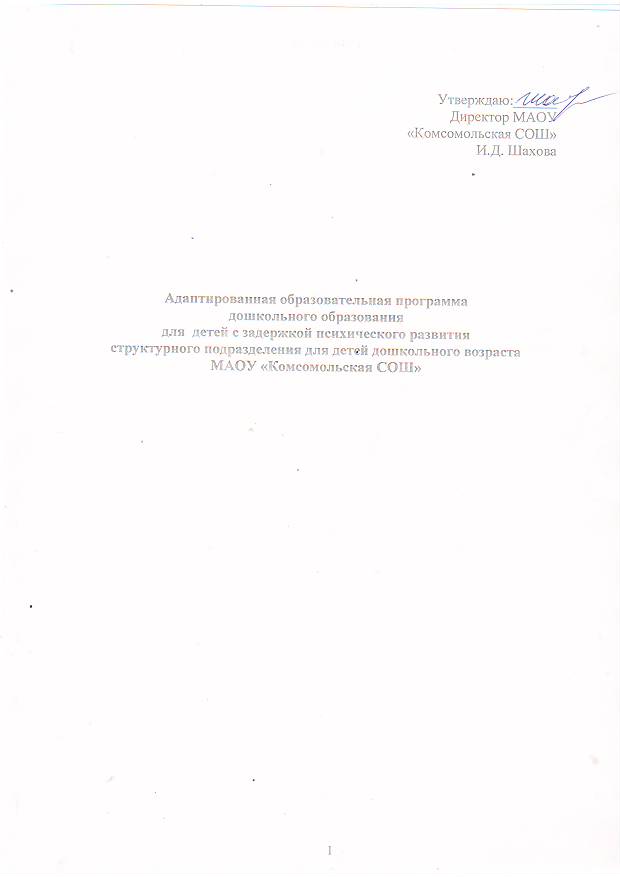 11. ЦЕЛЕВОЙ РАЗДЕЛПОЯСНИТЕЛЬНАЯ ЗАПИСКАЦели и задачи реализации ПрограммыАдаптированная образовательная программа дошкольного образования для обучаю- щихся с задержкой психического развития структурного подразделения для детей дошкольного возраста МАОУ «Комсомольская СОШ» (далее – ЗПР, Про- грамма, ДОУ) разработана в соответствии с ФГОС дошкольного образования и с учетом Фе- деральной адаптированной образовательной программы дошкольного образования (далее – ФАОП ДО).Обязательная часть Программы соответствует ФАОП ДО, ее объем составляет не менее 60% от ее общего объема.Часть, формируемая участниками образовательных отношений, составляет не более 40% и ориентирована:на удовлетворение особых образовательных потребностей обучающихся с ЗПР;на специфику социокультурных, в т.ч. региональных, в которых осуществляется обра- зовательная деятельность;на сложившиеся традиции ДОО;на выбор парциальных образовательных программ и форм организации работы с детьми, которые в наибольшей степени соответствуют потребностям и интересам детей с ЗПР, а также возможностям педагогического коллектива и ДОО в целом.Реализация Программы предусматривает взаимодействие с разными субъектами обра- зовательных отношений, осуществляется с учётом общих принципов дошкольного образова- ния и специфических принципов и подходов к формированию АОП ДО для обучающихся с ЗПР.Программа является основой для преемственности уровней дошкольного и начального общего образования.Цель Программы: создание условий для развития обучающихся раннего и дошкольного возраста с ЗПР в соответствии с их общими и особыми потребностями, индивидуальными особенностями развития и состояния здоровья.Программа содействует взаимопониманию и сотрудничеству между людьми, способст- вует реализации прав обучающихся дошкольного возраста на получение доступного и каче- ственного образования, обеспечивает развитие способностей каждого ребенка, формирова- ние и развитие личности ребенка в соответствии с принятыми в семье и обществе духовно- нравственными и социокультурными ценностями в целях интеллектуального, духовно- нравственного, творческого и физического развития человека, удовлетворения его образова- тельных потребностей и интересов.Задачи Программы:реализация содержания АОП ДО для обучающихся с ЗПР;коррекция недостатков психофизического развития обучающихся с ЗПР;охрана и укрепление физического и психического здоровья обучающихся с ЗПР, в т.ч. их эмоционального благополучия;обеспечение равных возможностей для полноценного развития ребенка с ЗПР в пери- од дошкольного образования независимо от места проживания, пола, нации, языка, социаль- ного статуса;создание благоприятных условий развития в соответствии с их возрастными, психо- физическими и индивидуальными особенностями, развитие способностей и творческого по- тенциала каждого ребенка с ЗПР как субъекта отношений с педагогическим работником, ро- дителями (законными представителями), другими детьми;объединение обучения и воспитания в целостный образовательный процесс на основе духовно-нравственных и социокультурных ценностей, принятых в обществе правил и норм поведения в интересах человека, семьи, общества;формирование общей культуры личности обучающихся с ЗПР, развитие их социаль- ных, нравственных, эстетических, интеллектуальных, физических качеств, инициативности, самостоятельности и ответственности ребенка, формирование предпосылок учебной дея- тельности;формирование социокультурной среды, соответствующей психофизическим и инди- видуальным особенностям развития обучающихся с ЗПР;обеспечение психолого-педагогической поддержки родителей (законных представи- телей) и повышение их компетентности в вопросах развития, образования, реабилитации (абилитации), охраны и укрепления здоровья обучающихся с ЗПР;обеспечение преемственности целей, задач и содержания дошкольного и начального общего образования.пах:Принципы и подходы к формированию ПрограммыВ соответствии с ФГОС ДО Программа построена на следующих общих принци-Поддержка разнообразия детства.Сохранение уникальности и самоценности детства как важного этапа в общем разви-тии человека.Позитивная социализация ребенка.Личностно-развивающий и гуманистический характер взаимодействия педагогиче- ских работников и родителей (законных представителей), педагогических и иных работников Организации) и обучающихся.Содействие и сотрудничество обучающихся и педагогических работников, призна- ние ребенка полноценным участником (субъектом) образовательных отношений.Сотрудничество Организации с семьей.Возрастная адекватность образования. Данный принцип предполагает подбор обра- зовательными организациями содержания и методов дошкольного образования в соответст- вии с возрастными особенностями обучающихся.Специфические принципы и подходы к формированию АОП ДО для обучающихся сЗПР:Принцип социально-адаптирующей направленности образования: коррекция и ком-пенсация недостатков развития рассматриваются в образовательном процессе не как само- цель, а как средство наиболее полной реализации потенциальных возможностей ребенка с ЗПР и обеспечения его самостоятельности в дальнейшей социальной жизни.Этиопатогенетический принцип: для правильного построения коррекционной работы с ребенком необходимо знать этиологию (причины) и патогенез (механизмы) нарушения. У обучающихся с ЗПР, особенно в дошкольном возрасте, при различной локализации наруше- ний возможна сходная симптоматика. Причины и механизмы, обусловливающие недостатки познавательного и речевого развития различны, соответственно, методы и содержание кор- рекционной работы должны отличаться.Принцип системного подхода к диагностике и коррекции нарушений: для построе- ния коррекционной работы необходимо разобраться в структуре дефекта, определить иерар- хию нарушений. Следует различать внутрисистемные нарушения, связанные с первичным дефектом, и межсистемные, обусловленные взаимным влиянием нарушенных и сохранных функций. Эффективность коррекционной работы во многом будет определяться реализацией принципа системного подхода, направленного на речевое и когнитивное развитие ребенка с ЗПР.Принцип комплексного подхода к диагностике и коррекции нарушений: психолого- педагогическая диагностика является важнейшим структурным компонентом педагогическо- го процесса. В ходе комплексного обследования ребенка с ЗПР, в котором участвуют раз- личные специалисты психолого-медико-педагогической комиссии (далее - ПМПК), собира- ются достоверные сведения о ребенке и формулируется заключение, квалифицирующее со-стояние ребенка и характер имеющихся недостатков в его развитии. Не менее важна для ква- лифицированной коррекции углубленная диагностика в условиях Организации силами раз- ных специалистов. Комплексный подход в коррекционной работе означает, что она будет эффективной только в том случае, если осуществляется в комплексе, включающем лечение, педагогическую и психологическую коррекцию. Это предполагает взаимодействие в педаго- гическом процессе разных специалистов: учителей-дефектологов, педагогов-психологов, специально подготовленных воспитателей, музыкальных и физкультурных руководителей, а также сетевое взаимодействие с медицинскими учреждениями.Принцип опоры на закономерности онтогенетического развития: коррекционная психолого-педагогическая работа с ребенком с ЗПР строится по принципу «замещающего онтогенеза». При реализации названного принципа следует учитывать положение о соотно- шении функциональности и стадиальности детского развития. Функциональное развитие происходит в пределах одного периода и касается изменений некоторых психических свойств и овладения отдельными способами действий, представлениями и знаниями. Стади- альное, возрастное развитие заключается в глобальных изменениях детской личности, в пе- рестройке детского сознания, что связано с овладением новым видом деятельности, развити- ем речи и коммуникации. За счет этого обеспечивается переход на следующий, новый этап развития. Обучающиеся с ЗПР находятся на разных ступенях развития речи, сенсорно- перцептивной и мыслительной деятельности, у них в разной степени сформированы про- странственно-временные представления, они неодинаково подготовлены к счету, чтению, письму, обладают различным запасом знаний об окружающем мире. Поэтому программы образовательной и коррекционной работы с одной стороны опираются на возрастные норма- тивы развития, а с другой - выстраиваются как уровневые программы, ориентирующиеся на исходный уровень развития познавательной деятельности, речи, деятельности обучающихся с ЗПР.Принцип единства в реализации коррекционных, профилактических и развивающих задач: не позволяет ограничиваться лишь преодолением актуальных на сегодняшний день трудностей и требует построения ближайшего прогноза развития ребенка с ЗПР и создания благоприятных условий для наиболее полной реализации его потенциальных возможностей.Принцип реализации деятельностного подхода в обучении и воспитании: предпола- гает организацию обучения и воспитания с опорой на ведущую деятельность возраста. Кор- рекционный образовательный процесс организуется на наглядно-действенной основе. Обу- чающихся с ЗПР обучают использованию различных алгоритмов (картинно-графических планов, технологических карт).Принцип необходимости специального педагогического руководства: познаватель- ная деятельность ребенка с ЗПР имеет качественное своеобразие формирования и протека- ния, отличается особым содержанием и поэтому нуждается в особой организации и способах ее реализации. Только специально подготовленный педагог, зная закономерности, особенно- сти развития и познавательные возможности ребенка, с одной стороны, и возможные пути и способы коррекционной и компенсирующей помощи ему - с другой, может организовать процесс образовательной деятельности и управлять им. При разработке Программы учиты- вается, что приобретение дошкольниками с ЗПР социального и познавательного опыта осу- ществляется как в процессе самостоятельной деятельности ребенка, так и под руководством педагогических работников в процессе коррекционно-развивающей работы.Принцип вариативности коррекционно-развивающего образования: образовательное содержание предлагается ребенку с ЗПР через разные виды деятельности с учетом зон его актуального и ближайшего развития, что способствует развитию, расширению как явных, так и скрытых возможностей дошкольника.Принцип инвариантности ценностей и целей при вариативности средств реализации и достижения целей Программы: ФГОС ДО и ФАОП ДО задают инвариантные ценности и ориентиры, с учетом которых Организация разрабатывает свою адаптированную образова- тельную программу. При этом за Организацией остается право выбора способов их достиже-ния, выбора образовательных программ, учитывающих разнородность состава групп обу- чающихся с ЗПР, их психофизических особенностей, запросов родителей (законных пред- ставителей).Значимые для разработки и реализации Программы характеристики, в т.ч. характеристики особенностей развития детей раннего и дошкольного возрастаПри разработке Программы учитывались следующие значимые характеристики: гео- графическое месторасположение; социокультурная среда; контингент воспитанников; харак- теристики особенностей развития детей раннего и дошкольного возраста с ЗПР.Географическое месторасположениеВ ДО принимаются дети дошкольного возраста, проживающие на территории Кун- гурского муниципального округа.Адрес ДО:п. Комсомольский, ул. Культуры, 9Характеристика социокультурной средыСоциокультурная среда обладает большим воспитательным потенциалом наряду с до- школьной образовательной организацией, семьей и другими факторами успешного воспита- ния дошкольника.Рассматривая социокультурную среду, как совокупность целенаправленно созданных условий, которые обеспечивают процесс развития и саморазвития ребенка с ЗПР, выделяем следующие специфические особенности для нашего учреждения.Территория учреждения включает в себя оборудованные прогулочные площадки, огороженные зеленой изгородью; благоустроенные цветники; огород. Для физической          активности имеется физкультурная площадка.В ближайшем окружении находятся МАОУ «Комсомольская СОШ», МБУК «Комсомольская библиотека», МАУК «Комсомольский центр досуга», МАУ ДО «ЦДОД»,  МАУ ДО ДЮСШ СП «Барс».Выстраивание социально-педагогического партнерства с учреждениями образования и культуры позволяет работать по различным направлениям воспитания и социализации детей с ЗПР, создавать условия и накапливать внутренние резервы для всестороннего развития воспитанников; разрабатывать и реализовывать различные социальные проекты, акции и ме- роприятия социального, культурного и творческого характера; формировать интерес и поло- жительное отношение к социуму.Выстраивание социально-педагогического партнерства с образовательными органи- зациями и учреждениями культуры по различным направлениям образования, воспитания и социализации детей, для достижения максимальных результатов в их развитии и подготовке к школе способствуют:обновлению содержания, форм и средств образовательного процесса в ДО;повышению доступности дополнительного образования для детей с ЗПР;решению задач интеграции и преемственности дошкольного, дополнительного и общего образования;расширению спектра реализуемых образовательных услуг ДОУ.Характеристика контингента обучающихсяОсобенности психофизического развития детей раннего и дошкольного возраста с ЗПРПод термином «задержка психического развития» понимаются синдромы отставания развития психики в целом или отдельных ее функций (моторных, сенсорных, речевых, эмо- ционально-волевых), замедление темпа реализации закодированных в генотипе возможно- стей.Это понятие употребляется по отношению к детям со слабо выраженной органической или функциональной недостаточностью центральной нервной системы (ЦНС).У рассматриваемой категории детей нет специфических нарушений слуха, зрения, опорно-двигательного аппарата, речи. Они не являются умственно отсталыми.У большинства детей с ЗПР наблюдается полиморфная клиническая симптомати- ка:незрелость сложных форм поведения, недостатки мотивации и целенаправленной дея- тельности на фоне повышенной истощаемости, сниженной работоспособности, энцефалопа- тических расстройств. В одних случаях у детей страдает работоспособность, в других - про- извольность в организации и регуляции деятельности, в-третьих - мотивационный компонент деятельности. У детей с ЗПР часто наблюдаются инфантильные черты личности и социаль- ного поведения.Патогенетической основой ЗПР является перенесенное органическое поражение цен- тральной нервной системы, ее резидуально-органическая недо-статочность или функцио- нальная незрелость. У таких детей замедлен процесс функционального объединения различ- ных структур мозга, своевременно не формируется их специализированное участие в реали- зации процессов восприятия, памяти, речи, мышления.Неблагоприятные условия жизни и воспитания детей с недостаточностью ЦНС приво- дят к еще большему отставанию в развитии. Особое негативное влияние на развитие ребенка может оказывать ранняя социальная депривация.Многообразие проявлений ЗПР обусловлено тем, что локализация, глубина, степень повреждений и незрелости структур мозга могут быть различными. Развитие ребенка с ЗПР проходит на фоне сочетания дефицитарных функций и/или функционально незрелых с со- хранными.Особенностью рассматриваемого нарушения развития является неравномерность (мозаичность) нарушений ЦНС. Это приводит к парциальной   недостаточности различных психических функций, а вторичные наслоения, чаще всего связанные с социальной ситуацией развития, еще более усиливают внутригрупповые различия.Классификация вариантов ЗПРВ соответствии с классификацией К.С. Лебединской традиционно различают четыре основных варианта ЗПР.Задержка психического развития конституционального происхождения (гармониче- ский психический и психофизический инфантилизм). В данном варианте на первый план в структуре дефекта выступают черты эмоционально-личностной незрелости. Инфантильность психики часто сочетается с инфантильным типом телосложения, с «детскостью» мимики, моторики, преобладанием эмоциональных реакций в поведении. Снижена мотивация в ин- теллектуальной деятельности, отмечается недостаточность произвольной регуляции поведе- ния и деятельности.Задержка психического развития соматогенного генеза у детей с хроническими сома- тическими заболеваниями. Детей характеризуют явления стойкой физической и психической астении. Наиболее выраженным симптомом является повышенная утомляемость и истощае- мость, низкая работоспособность.Задержка психического развития психогенного генеза. Вследствие раннего органического поражения ЦНС, особенно при длительном воздействии психотравмирующих факторов, могут возникнуть стойкие сдвиги в нервно-психической сфере ребенка. Это приводит к невротическим и неврозоподобным нарушениям, и даже к патологическому развитию лично- сти. На первый план выступают нарушения в эмоционально-волевой сфере, снижение рабо- тоспособности, несформированность произвольной регуляции. Дети не способны к длитель- ным интеллектуальным усилиям, страдает поведенческая сфера.Задержка церебрально-органического генеза. Этот вариант ЗПР, характеризующийся первичным нарушением познавательной деятельности, является наиболее тяжелой и стойкой формой, при которой сочетаются черты незрелости и различные по степени тяжести повреж- дения ряда психических функций. Эта категория детей в первую очередь требует квалифи- цированного комплексного подхода при реализации воспитания, образования, коррекции. В зависимости от соотношения явлений эмоционально-личностной незрелости и выраженной недостаточности познавательной деятельности внутри этого варианта И.Ф. Марковской вы- делены две группы детей. В обоих случаях страдают функции регуляции психической дея- тельности: при первом варианте развития в большей степени страдают звенья регуляции и контроля, при втором - звенья регуляции, контроля и программирования.Этот вариант ЗПР характеризуется замедленным темпом формирования познавательной и эмоциональной сфер с их временной фиксацией на более ранних возрастных этапах, незре- лостью мыслительных процессов, недостаточностью целенаправленности интеллектуальной деятельности, ее быстрой истощаемостью, ограниченностью представлений об окружающем мире, чрезвычайно низкими уровнями общей осведомленности, социальной и коммуника- тивной компетентности, преобладанием игровых интересов в сочетании с низким уровнем развития игровой деятельности.И.И. Мамайчук выделяет четыре основные группы детей с ЗПР:Дети с относительной сформированностью психических процессов, но сниженной познавательной активностью. В этой группе наиболее часто встречаются дети с ЗПР вследст- вие психофизического инфантилизма и дети с соматогенной и психогенной формами ЗПР.Дети с неравномерным проявлением познавательной активности и продуктивности. Эту группу составляют дети с легкой формой ЗПР церебрально-органического генеза, с вы- раженной ЗПР соматогенного происхождения и с осложненной формой психофизического инфантилизма.Дети с выраженным нарушением интеллектуальной продуктивности, но с достаточ- ной познавательной активностью. В эту группу входят дети с ЗПР церебрально- органического генеза, у которых наблюдается выраженная дефицитарность отдельных пси- хических функций (памяти, внимания, гнозиса, праксиса).Дети, для которых характерно сочетание низкого уровня интеллектуальной продук- тивности и слабо выраженной познавательной активности. В эту группу входят дети с тяже- лой формой ЗПР церебрально-органического генеза, обнаруживающие первичную дефицит- ность в развитии всех психических функций: внимания, памяти, гнозиса, праксиса и пр., а также недоразвитие ориентировочной основы деятельности, ее программирования, регуля- ции и контроля. Дети не проявляют устойчивого интереса, их деятельность недостаточно це- ленаправленна, поведение импульсивно, слабо развита произвольная регуляция деятельно- сти. Качественное своеобразие характерно для эмоционально-волевой сферы и поведения.Таким образом, ЗПР – это сложное полиморфное нарушение, при котором страдают разные компоненты эмоционально-волевой, социально-личностной, познавательной, комму- никативно-речевой, моторной сфер. Все перечисленные особенности обусловливают низкий уровень овладения детьми с ЗПР коммуникативной, предметной, игровой, продуктивной, по- знавательной, речевой, а в дальнейшем – учебной деятельностью.Психологические особенности детей раннего возраста с задержкой психомоторного и речевого развитияОтклонения в развитии ребенка с последствиями раннего органического пораженияцентральной нервной системы можно выявить уже в раннем детстве.Однако по отношению к детям данной возрастной категории клинический диагноз не формулируется относительно интеллектуальных и речевых нарушений, не формулируется непосредственно психолого-педагогическое и логопедическое заключение. Можно констати- ровать лишь общую задержку психомоторного и речевого развития.Основными задачами образовательной деятельности являются: создание условий для становления функциональных систем в соответствии с онтогенезом, стимуляция познава- тельного и речевого развития, профилактика отклонений в психомоторном, сенсорном, ког- нитивном и речевом развитии.Ранний возраст особый период становления органов и систем, форми-рования их функ- ций, прежде всего функций мозга. Для раннего детства характерен целый ряд особенностей.Во-первых, это чрезвычайно быстрый темп развития, которое имеет скачкообразный характер. В критические периоды у ребенка могут наблюдаться некоторые особенности в по- ведении, снижение работоспособности, функциональные расстройства. Отсутствие скачков в развитии ребенка может служить признаком отклоняющегося развития.Другой особенностью является неустойчивость и незавершенность формирующихся навыков и умений. Под влиянием неблагоприятных факторов (стресс, перенесенное заболе- вание, отсутствие целенаправленного педагогического воздействия) может произойти утеря ранее наработанных навыков, т. е. наблюдается явление ретардации.Неравномерность развития психики ребенка раннего возраста объясняется тем, что созревание различных функций происходит в различные сроки; для каждой из них существуют свои сензитивные периоды. В целом ранний возраст является сензитивным для развития эмоциональной сферы ребенка, всех видов восприятия (сенсорно-перцептивной деятельности), непроизвольной памяти и речи. Становление этих процессов происходит в рамках общения и предметной деятельности при активном взаимодействии с взрослым. Именно в раннем возрасте закладывается фундамент для развития личности ребенка, его мышления и речи.Еще одной особенностью раннего детства является взаимосвязь и взаимозависимость состояния здоровья, состояния нервно-психической сферы и физического развития ребенка. Негативные или позитивные изменения в состоянии здоровья малыша напрямую влияют на состояние его нервно-психической сферы.В раннем возрасте ярко проявляется высокая степень ориентировочных реакций на ок- ружающее. Сенсорные потребности вызывают высокую двигательную активность, а состоя- ние двигательной сферы во многом определяет возможности ребенка в познании окружаю- щего мира. Известно, что при сенсорной эмоциональной депривации существенно замедля- ется темп развития ребенка.Ребенка раннего возраста характеризует повышенная эмоциональность. Раннее форми- рование положительных эмоций - залог полноценного становления личности ребенка, ком- муникативной и познавательной активности.Задержку психомоторного и речевого развития могут вызвать различные неблагопри- ятные факторы, воздействующие на развивающийся мозг в перинатальном и раннем постна- тальном периодах. Дифференциальная диагностика в раннем возрасте затруднена. При раз- личной локализации нарушений может наблюдаться сходная симптоматика (например, недо- развитие речи у слабослышащего, умственно отсталого ребенка, ребенка-алалика). Замед- ленный темп развития может касаться одной или нескольких функций, сочетаться или не со- четаться с различными неврологическими нарушениями.В связи с разными формами и разной степенью выраженности органического повреж- дения ЦНС сроки созревания разных структур задерживаются в разной мере, а значит, и сен- зитивные периоды для развития тех или иных функций имеют временной разброс.Оценка уровня психомоторного развития ребенка в раннем и дошкольном возрасте должна проводиться очень осторожно. При этом следует учитывать особенности развития общей и мелкой моторики, сенсорно-перцептивной деятельности, речи, эмоционального развития и коммуникативного поведения.Психолого-педагогическая характеристикаи показатели задержки психомоторного и речевого развития детей второго года жизниЗПР может быть диагностирована у ребенка не ранее трехлетнего возраста. Поэтому обычно в этом возрастном периоде речь идет об общей задержке психомоторного и речевого развития с большей выраженностью отставания психических функций. У детей с последст- виями раннего органического поражения ЦНС в силу незрелости нервной системы на втором году жизни наблюдается дисфункция созревания двигательных и общих психических функ- ций.Основные проявления такой задержки:задержка в развитии локомоторных функций: ребенок начинает ходить на 1-3 месяца позже, чем здоровые дети;так называемые «тупиковые» движения, бессмысленные раскачивания, тормозящие формирование локомоторных навыков;недостаточность	познавательной	активности,	снижение	ориентировочно- исследовательской реакции;недостатки внимания, когда ребенок не может длительно сосредоточиться на предмете;отсутствие или недостаточность подражания взрослым;запаздывание появления первых слов, недопонимание обращенной речи, запаздываие реакции на имя;действия с предметами отличаются некоторой стереотипностью, вялостью, ребенок дольше задерживается на уровне примитивных, бесцельных манипуляций;выраженные затруднения в приобретении навыков опрятности и самообслуживания: ребенок не может пользоваться ложкой, сам не подносит ее ко рту, самостоятельно не ест;склонность к уединению, уход от контакта с взрослым;снижение привязанности к матери;частое раздражение, трудно поддающееся успокоению;нарушения сна и бодрствования.Наличие перечисленных признаков указывает на вероятность интеллектуальных и эмо- циональных нарушений у ребенка и задержку психоречевого развития.Психолого-педагогическая характеристикаи показатели задержки психомоторного и речевого развития детей третьего года жизниХарактерными признаками отставания в развитии ребенка к трехлетнему возрасту яв- ляются следующие:недоразвитие речи; запаздывание самостоятельной фразовой речи при относительно сохранном понимании обращенной речи;недоразвитие навыков самообслуживания;снижение познавательной активности;недостатки познавательных процессов (восприятия, памяти, внимания);недоразвитие предметно-практической деятельности;несформированность возрастных форм поведения.В данном возрастном периоде ЗПР ребенка может проявляться в недоразвитии психо- моторных и речевых функций. Это негативно отражается на развитии сенсорно- перцептивной, интеллектуальной, игровой деятельности ребенка.Недоразвитие речи затрудняет общение со взрослыми и со сверстниками, влияет на формирование представлений об окружающем мире.Уже в этом возрасте можно увидеть признаки той или иной формы ЗПР. Например, удетей с последствиями раннего органического поражения ЦНС наблюдаются:отставание психомоторных функций, наглядно проявляющееся в недостатках мелкой моторики, пространственной организации движений, моторной памяти, координационных способностей;задержка в формировании фразовой речи, затруднения в понимании многоступенча- тых инструкций, грамматических форм слов, ограниченность словарного запаса, выражен- ные недостатки слоговой структуры слова и звуконаполняемости, нарушения фонематиче- ской стороны речи;недостаточность свойств внимания: слабая врабатываемость, отвлекаемость, объем внимания и способность к переключению снижены.Последствия воздействия неблагоприятных психогенных и соматогенных факторов проявляются в недоразвитии ориентировочной основы познавательной деятельности:снижение познавательной активности;негативные эмоциональные реакции при выполнении заданий, в процессе общения со взрослыми и сверстниками;повышенная утомляемость, истощаемость.Психологические особенности детей дошкольного возраста с ЗПРВ дошкольном возрасте проявления задержки становятся более выражен-ными и про- являются в следующем:недостаточная познавательная активность нередко в сочетании с быстрой утомляемо- стью и истощаемостью. Дети с ЗПР отличаются пониженной, по сравнению с возрастной нормой, умственной работоспособностью, особенно при усложнении деятельности;отставание в развитии психомоторных функций, недостатки общей и мелкой мотори- ки, координационных способностей, чувства ритма. Двигательные навыки и техника основ- ных движений отстают от возрастных возможностей, страдают двигательные качества: быст- рота, ловкость, точность, сила движений. Недостатки психомоторики проявляются в незре- лости зрительно-слухо-моторной координации, произвольной регуляции движений, недос- татках моторной памяти, пространственной организации движений;недостаточность объема, обобщенности, предметности и целостности восприятия, что негативно отражается на формировании зрительно-пространственных функций и проявляет- ся в таких продуктивных видах деятельности, как рисование и конструирование;более низкая способность, по сравнению с нормально развивающимися детьми того же возраста, к приему и переработке перцептивной информации, что наиболее характерно для детей с ЗПР церебрально-органического генеза. В воспринимаемом объекте дети выде- ляют гораздо меньше признаков, чем их здоровые сверстники. Многие стороны объекта, данного в непривычном ракурсе (например, в перевернутом виде), дети могут не узнать, они с трудом выделяют объект из фона. Выражены трудности при восприятии объектов через осязание: удлиняется время узнавания осязаемой фигуры, есть трудности обобщения осяза- тельных сигналов, словесного и графического отображения предметов.У детей с другими формами ЗПР выраженной недостаточности сенсорно-перцептивных функций не обнаруживается. Однако, в отличие от здоровых сверстников, у них наблюдают- ся эмоционально-волевая незрелость, снижение познавательной активности, слабость произ- вольной регуляции поведения, недоразвитие и качественное своеобразие игровой деятельно- сти;незрелость мыслительных операций. Дети с ЗПР испытывают большие трудности при выделении общих, существенных признаков в группе предметов, абстрагировании от несу- щественных признаков, при переключении с одного основания классификации на другой, при обобщении. Незрелость мыслительных операций сказывается на продуктивности на- глядно-образного мышления и трудностях формирования словесно-логического мышления. Детям трудно устанавливать причинно-следственные связи и отношения, усваивать обоб- щающие понятия. При нормальном темпе психического развития старшие дошкольники способны строить простые умозаключения, могут осуществлять мыслительные операции на уровне словесно-логического мышления (его конкретно-понятийных форм). Незрелость функционального состояния ЦНС (слабость процессов торможения и возбуждения, затруднения в образовании сложных условных связей, отставание в формировании систем межанализаторных связей) обусловливает бедный запас конкретных знаний, затрудненность процесса обобщения знаний, скудное содержание понятий. У детей с ЗПР часто затруднен анализ и синтез ситуации. Незрелость мыслительных операций, необходимость большего, чем в норме, количества времени для приема и переработки информации, несформированность антиципирующего анализа выражается в неумении предвидеть результаты действий как своих, так и чужих, особенно если при этом задача требует выявления причинно-следственных связей и построения на этой основе программы событий;задержанный темп формирования мнестической деятельности, низкая продуктивность и прочность запоминания, особенно на уровне слухоречевой памяти, отрицательно сказыва- ется на усвоении получаемой информации;отмечаются недостатки всех свойств внимания: неустойчивость, трудности концен- трации и его распределения, сужение объема. Задерживается формирование такого интегра- тивного качества, как саморегуляция, что негативно сказывается на успешности ребенка при освоении образовательной программы;эмоциональная сфера дошкольников с ЗПР подчиняется общим законам развития, имеющим место в раннем онтогенезе. Однако сфера социальных эмоций в условиях стихий- ного формирования не соответствует потенциальным возрастным возможностям;незрелость эмоционально-волевой сферы и коммуникативной деятельности отрица- тельно влияет на поведение и межличностное взаимодействие дошкольников с ЗПР. Дети не всегда соблюдают дистанцию со взрослыми, могут вести себя навязчиво, бесцеремонно, или, наоборот, отказываются от контакта и сотрудничества. Трудно подчиняются правилам пове- дения в группе, редко завязывают дружеские отношения со своими сверстниками. Задержи- вается переход от одной формы общения к другой, более сложной. Отмечается меньшая предрасположенность этих детей к включению в свой опыт социокультурных образцов пове- дения, тенденция избегать обращения к сложным формам поведения. У детей с психическим инфантилизмом, психогенной и соматогенной ЗПР наблюдаются нарушения поведения, про- являющиеся в повышенной аффектации, снижении самоконтроля, наличии патохарактероло- гических поведенческих реакций;задержка в развитии и своеобразие игровой деятельности. У дошкольников с ЗПР не- достаточно развиты все структурные компоненты игровой деятельности: снижена игровая мотивация, с трудом формируется игровой замысел, сюжеты игр бедные, примитивные, ро- левое поведение неустойчивое, возможны соскальзывания на стереотипные действия с игро- вым материалом. Содержательная сторона игры обеднена из-за недостаточности знаний и представлений об окружающем мире. Игра не развита как совместная деятельность, дети не умеют строить коллективную игру, почти не пользуются ролевой речью. Они реже исполь- зуют предметы-заместители, почти не проявляют творчества, чаще предпочитают подвиж- ные игры, свойственные младшему возрасту, при этом затрудняются в соблюдении правил. Отсутствие полноценной игровой деятельности затрудняет формирование внутреннего плана действий, произвольной регуляции поведения, т. о. своевременно не складываются предпо- сылки для перехода к более сложной - учебной деятельности;недоразвитие речи носит системный характер. Особенности речевогоразвития детей с ЗПР обусловлены своеобразием их познавательной деятельности и проявляются в следую- щем:отставание в овладении речью как средством общения и всеми компонентами языка;низкая речевая активность;бедность, недифференцированность словаря;выраженные недостатки грамматического строя речи: словообразования, словоизме- нения, синтаксической системы языка;слабость словесной регуляции действий, трудности вербализации и словесного отчета;задержка в развитии фразовой речи, неполноценность развернутых речевых высказы- ваний;недостаточный уровень ориентировки в языковой действительности, трудности в осознании звуко-слогового строения слова, состава предложения;недостатки устной речи и несформированность функционального базиса письменной речи обусловливают особые проблемы при овладении грамотой;недостатки семантической стороны, которые проявляются в трудностях понимания значения слова, логико-грамматических конструкций, скрытого смысла текста.Для дошкольников с ЗПР характерна неоднородность нарушенных и сохранных звеньев в структуре психической деятельности, что становится особенно заметным к концу дошко- льного возраста. В отсутствии своевременной коррекционно-педагогической помощи к мо- менту поступления в школу дети с ЗПР не достигают необходимого уровня психологической готовности за счет незрелости мыслительных операций и снижения таких характеристик дея- тельности, как познавательная активность, целенаправленность, контроль и саморегуляция.Вышеперечисленные особенности познавательной деятельности, речи, эмоционально- волевой сферы обусловливают слабость функционального базиса, обеспечивающего даль- нейшую учебную деятельность детей с ЗПР в коммуникативном, регулятивном, познаватель- ном, личностном компонентах.А именно на этих компонентах основано формирование универсальных учебных дейст- вий в соответствии с ФГОС НОО. Важнейшей задачей является формирование этого функ- ционального базиса для достижения целевых ориентиров дошкольного образования и фор- мирования полноценной готовности к началу школьного обучения.Особые образовательные потребности дошкольников с ЗПРВ ФГОС ДО отмечается, что образовательная и коррекционная работа в группах ком- бинированной и компенсирующей направленности, а также в условиях инклюзивного обра- зования, должна учитывать особенности развития и специфические образовательные потреб- ности и возможностикаждой категории детей.Особые образовательные потребности детей с ОВЗ определяются как общими, так и специфическими недостатками развития, а также иерархией нарушений в структуре дефекта.К особым образовательным потребностям дошкольников с ЗПР можно отнести:раннее выявление недостатков в развитии и получение специальной психолого- педагогической помощи на дошкольном этапе образования;обеспечение коррекционно-развивающей направленности в рамках всех образова- тельных областей, предусмотренных ФГОС ДО: развитие и целенаправленная коррекция не- достатков развития эмоционально-волевой, личностной, социально-коммуникативной, по- знавательной и двигательной сфер;обеспечение преемственности между дошкольным и школьным образованием как условия непрерывности коррекционно-развивающего процесса;осуществление индивидуально-ориентированной психолого-медико-педагогической помощи с учетом особенностей психофизического развития и индивидуальных возможно- стей в соответствии с рекомендациями психолого-медико-педагогической комиссии и психо- лого-медико-педагогического консилиума;обеспечение особой пространственной и временной организации среды с учетом функционального состояния ЦНС и ее нейродинамики (быстрой истощаемости, низкой рабо- тоспособности);щадящий, комфортный, здоровьесберегающий режим жизнедеятельности детей и образовательных нагрузок;изменение объема и содержания образования, его вариативность; восполнение про- белов в овладении образовательной программой ДОО; вариативность освоения образовательной программы;индивидуально-дифференцированный подход в процессе усвоения образовательной программы;формирование, расширение, обогащение и систематизация представлений об окру- жающем мире, включение освоенных представлений, умений и навыков в практическую и игровую деятельности;постоянная стимуляция познавательной и речевой активности, побуждение интереса к себе, окружающему предметному миру и социальному окружению;разработка и реализация групповых и индивидуальных программ коррекционной ра- боты; организация индивидуальных и групповых коррекционно-развивающих занятий с уче- том индивидуально-типологических особенностей психофизического развития, актуального уровня развития, имеющихся знаний, представлений, умений и навыков и ориентацией на зону ближайшего развития;изменение методов, средств, форм образования; организация процесса обучения с учетом особенностей познавательной деятельности (пошаговое предъявление материала, до- зированная помощь взрослого, использование специальных методов, приемов и средств, спо- собствующих как общему развитию, так коррекции и компенсации недостатков в развитии);приоритетность целенаправленного педагогического руководства на начальных эта- пах образовательной и коррекционной работы, формирование предпосылок для постепенно- го перехода ребенка к самостоятельной деятельности;обеспечение планового мониторинга развития ребенка с целью создания оптималь- ных образовательных условий с целью своевременной интеграции в общеобразовательную среду;развитие коммуникативной деятельности, формирование средств коммуникации, приемов конструктивного взаимодействия и сотрудничества с взрослыми и сверстниками, социально одобряемого поведения;развитие всех компонентов речи, речеязыковой компетентности;целенаправленное развитие предметно-практической, игровой, продуктивной, экспе- риментальной деятельности и предпосылок к учебной деятельности с ориентацией на фор- мирование их мотивационных, регуляционных, операциональных компонентов;обеспечение взаимодействия и сотрудничества с семьей воспитанника; грамотное психолого-педагогическое сопровождение и активизация ее ресурсов для формирования со- циально активной позиции; оказание родителям (законным представителям) консультатив- ной и методической помощи по вопросам обучения и воспитания ребенка с ЗПР.ПЛАНИРУЕМЫЕ РЕЗУЛЬТАТЫ РЕАЛИЗАЦИИ ПРОГРАММЫСодержание и планируемые результаты Программы не ниже соответствующих содер- жания и планируемых результатов Федеральной программы.В соответствии с ФГОС ДО специфика дошкольного детства и системные особенности дошкольного образования делают неправомерными требования от ребенка дошкольного воз- раста конкретных образовательных достижений. Поэтому результаты освоения Программы представлены в виде целевых ориентиров дошкольного образования и представляют собой возрастные характеристики возможных достижений ребенка с ЗПР к концу дошкольного об- разования.Реализация образовательных целей и задач Программы направлена на достижение це- левых ориентиров дошкольного образования, которые описаны как основные характеристи- ки развития ребенка с ЗПР.Они представлены в виде изложения возможных достижений обучающихся на разных возрастных этапах дошкольного детства.Целевые ориентиры Программы выступают основаниями преемственности дошкольно- го и начального общего образования за счет обеспечения равных стартовых возможностей на начальных этапах обучения в общеобразовательной организации.Развитие функционального базиса для формирования предпосылок универсальных учебных действий (далее - УУД) в коммуникативной, познавательной и регулятивной сферах является важнейшей задачей дошкольного образования.Планируемые результаты (целевые ориентиры) освоения Программы деть- ми второго года жизни, отстающими в психомоторном и речевом развитииПо отношению к детям раннего возраста, речь идет об общей задержке психомоторного и речевого развития с большей выраженностью отставания психических функций.В условиях целенаправленной коррекции в зависимости от недостатков и особенностей развития возможны два варианта планируемых результатов:Вариант 1. Предполагает значительную положительную динамику и преодоление отставания в развитии в результате образовательной деятельности и целенаправлен- ной коррекционной работы:ребенок уверенно самостоятельно ходит, переступая через барьеры, поднимается и спускается по лестнице, держась за поручень, может подпрыгивать, держась за руки педаго- гического работника;использует предметы по назначению: пользуется ложкой для приема пищи, копает лопаткой, черкает карандашом, нанизывает кольца на пирамидку без учета величины, вкла- дывает в отверстия вкладыши, используя практические пробы и примеривание;осваивает многие действия с предметами: поворачивает ручку двери, нажимает на кнопку звонка, на выключатель, листает страницы книги;осваивает предметно-игровые действия - по подражанию сооружает из кубиков по- стройку из 2-3 элементов, катает машинку, кормит куклу;включается в процесс одевания, пытается натянуть шапку, штаны;активно общается и сотрудничает с педагогическим работником, использует мимику, жесты, интонации звукоподражания и слова простой слоговой структуры;ребенок хорошо понимает обращенную речь, выполняет простые инструкции, актив- ный словарь расширяется, называет предметы обихода, игрушки, пытается объединять слова во фразы, но не изменяет их грамматических форм;проявляет интерес к окружающим предметам и явлениям, практически соотносит два предмета по цвету, форме, величине; узнает и показывает изображения знакомых игрушек и предметов на картинках, методом практических проб и примеривания пытается найти реше- ние наглядно-практической задачи, усваивает полученный опыт.Вариант 2. Означает наличие недостатков в развитии и предполагает их дальнейшую профессиональную коррекцию:проявляет потребность в эмоциональном общении, реагирует на интонации и некото- рые обращения педагогического работника, проявляет избирательное отношение к близким и посторонним людям;использует указательный жест и понимает несколько жестов: указательный, «до сви- дания», «иди ко мне», «нельзя»; реагирует на имя - поворачивается, когда его зовут; различа- ет интонацию поощрения и порицания педагогического работника своих действий;в целом коммуникативная активность снижена, требуется стимулирующее воздейст- вие педагогического работника, во взаимодействии с педагогическим работником пользуется паралингвистическими средствами общения: мимикой, жестами, интонацией; может произ- носить серии одинаковых слогов и повторять за педагогическим работником некоторые зву- коподражания и односложные слова, которые уже умеет произносить, иногда повторяет зна- комые двусложные слова, состоящие из лепетных, одинаковых слогов; по просьбе педагоги- ческого работника может показать названный знакомый предмет ближайшего обихода, вы- полнить простейшие инструкции;познавательная активность недостаточная, но с помощью педагогического работника обследует разнообразные предметы, манипулирует ими, пытается подражать действиям пе- дагогических работников;непродолжительно слушает детские стишки, песенки, игру на музыкальных инстру- ментах, рассматривает картинки игрушки, интерес к такой деятельности быстро пропадает;проявляет двигательную активность, но техническая сторона основных движений страдает, часто требуется поддержка педагогического работника, отмечается общая мотор- ная неловкость, изменяет позу, сидит, ползает, ходит самостоятельно, но не всегда сохраняет равновесие, выполняет знакомые движения по просьбе и подражанию педагогическому ра- ботнику, поворачивается к источнику звука;пьет из чашки, ест самостоятельно (руками).Планируемые результаты (целевые ориентиры) освоения Программы детьми третьего года жизни, отстающими в психомоторном и речевом развитииК трем годам в условиях целенаправленной коррекции ребенок может приблизиться к следующим целевым ориентирам.Вариант 1. Предполагает значительную положительную динамику и преодоление отставания в развитии в результате образовательной деятельности и целенаправлен- ной коррекционной работы:ребенок адаптируется в условиях группы, готов к положительным эмоциональным контактам с педагогическим работником и другими детьми, стремится к общению с педаго- гическим работником, подражает движениям и действиям, жестам и мимике, сотрудничает со педагогическим работником в предметно-практической и игровой деятельности, проявля- ет интерес к другим детям, наблюдая за их действиями, подражает им, стремится к совмест- ному участию в подвижных играх, в действиях с игрушками, начинает проявлять самостоя- тельность в некоторых бытовых и игровых действиях, стремится к результату в своих дейст- виях, осваивает простейшие культурно-гигиенические навыки и навыки самообслуживания;проявляет интерес к окружающим предметам, активно действует с ними, исследует их свойства, выполняет орудийные действия - использует бытовые предметы с учетом их функ- ций, может использовать предметы в качестве орудий в проблемных ситуациях, овладевает поисковыми способами в предметной деятельности - практическими пробами и примерива- нием (вкладыши предметные и геометрические фигуры, «Почтовый ящик» - 4 основных формы), величине (ориентируясь на недифференцированные параметры: большой - малень- кий), идентифицирует цвет предмета с цветом образца-эталона, знает и называет два-четыре цвета, ориентируется в количестве (один - много), выполняет действия со знакомыми пред- метами на основе зрительного соотнесения;в плане речевого развития: активно реагирует на простую и 2-3-х-звенную словеснуюинструкцию педагогического работника, связанную с конкретной ситуацией, способен к слуховому сосредоточению и различению знакомых неречевых звуков; понимает названия предметов обихода, игрушек, частей тела человека и животных, глаголов единственного числа настоящего времени и повелительного наклонения, прилагательных, обозначающих некоторые свойства предметов; понимает некоторые грамматические формы слов (родитель- ный и дательный падеж существительных, простые предложные конструкции), активно употребляет существительные (допускаются искажения звуко-слоговой структуры и звуко- наполняемости, искажения, замены и пропуски звуков), обозначающие предметы обихода, игрушки, части тела человека и животных, некоторые явления (ночь, солнышко, дождь, снег), включается в диалог - отвечает на вопросы педагогического работника, пользуется элементарной фразовой речью (допускаются искажения фонетические и грамматические, использование дополняющих паралингвистических средств), стремится повторять за педаго- гическим работником предложения из двух-трех слов, двустишия, речевое сопровождение включается в предметно-практическую деятельность;эмоционально реагирует на музыку, воспроизводит темп в движениях под музыку, простейшие «повторные» ритмы, проявляет интерес к изобразительным средствам, осваива- ет элементарные изобразительные навыки (точки, дугообразные линии), может сосредото- читься и слушать стихи, песни, короткие сказки, эмоционально на них реагировать, рассмат- ривает картинки, проявляет интерес к красочным иллюстрациям, сотрудничает со педагоги- ческим работником в продуктивных видах деятельности (лепке, аппликации, изобразитель- ной деятельности, конструировании);с удовольствием двигается - ходит, бегает в разных направлениях, стремится осваи- вать различные виды движения (подпрыгивает, лазает, перешагивает); способен подражать движениям педагогических работников в плане общей и мелкой моторики; осваивает коор- динированные движения рук при выполнении простых действий с игрушками (кубиками, пирамидкой) и предметами обихода (чашкой, ложкой, предметами одежды).Вариант 2. Означает наличие недостатков в развитии и предполагает их даль- нейшую профессиональную коррекцию:использует предметы по назначению, но самостоятельные бытовые действия техниче- ски несовершенны: плохо пользуется ложкой, редко пытается надеть предметы одежды, ча- ще ждет помощи педагогического работника;осваивает действия с предметами: поворачивает ручку двери, нажимает на кнопку звонка, на выключатель, листает страницы книги, нанизывает кольца на пирамидку, но дела- ет это неловко, часто без учета величины, вкладывает в отверстия вкладыши, используя мно- гочисленные практические пробы и примеривание, однако эти действия недостаточно про- дуктивны и результативны;осваивает предметно-игровые действия - по подражанию и с помощью педагогическо- го работника сооружает из кубиков постройку, катает машинку, кормит куклу, но самостоя- тельно чаще ограничивается простыми манипуляциями с предметами, быстро теряет к ним интерес;коммуникативная активность снижена, но по инициативе педагогического работника включается в сотрудничество, использует мимику, жесты, интонации, но они недостаточно выразительны, редко обращается с просьбой, включается в диалог, в совместную деятель- ность с другими детьми по своей инициативе не включается;ребенок понимает обращенную речь, ориентируется в ситуации, но выполняет только несложные инструкции, активный словарь ограничен, выражены недостатки слоговой струк- туры слова и звуконаполняемости, пытается объединять слова во фразы, но затрудняется в словоизменении;интерес к окружающим предметам и явлениям снижен, требуется стимуляция со сто- роны педагогического работника;действуя практическим способом, соотносит 2-3 предмета по цвету, форме, величине; узнает, показывает и называет изображения знакомых игрушек и предметов на картинках,при этом часто требуется помощь педагогического работника;методом проб и ошибок пытается найти решение наглядно-практической задачи, но затрудняется действовать по зрительному соотнесению;ребенок уверенно самостоятельно ходит, переступает через барьеры, поднимается и спускается по лестнице, держась за поручень, может подпрыгивать, держась за руки педаго- гического работника, затрудняется в прыжках на одной ноге, не удерживает равновесие, стоя и в движении;мелкая моторика развита слабо, затруднены тонкие движения, не сформирован «пин- цетный захват», не любит играть с мозаикой, графомоторные навыки не развиты (ребенок ограничивается бесцельным черканием и изображением каракуль).Планируемые результаты (целевые ориентиры) освоения Программы деть- ми дошкольного возраста с ЗПР к 5 годам:Социально-коммуникативное развитие: ребенок адаптируется в условиях группы. Взаимодействует с педагогическим работником в быту и в различных видах деятельности. Стремится к общению с другими детьми в быту и в игре под руководством родителей (за- конных представителей), педагогического работника. Эмоциональные контакты с педагоги- ческим работником и другими детьми становятся более устойчивыми. Сам вступает в обще- ние, использует вербальные средства. В игре соблюдает элементарные правила, осуществля- ет перенос сформированных ранее игровых действий в самостоятельные игры, выполняет ролевые действия, носящие условный характер, участвует в разыгрывании сюжета цепочки действий, способен к созданию элементарного замысла игры, активно включается, если во- ображаемую ситуацию создают родители (законные представители), педагогические работ- ники. Замечает несоответствие поведения других обучающихся требованиям педагогическо- го работника. Выражает интерес и проявляет внимание к различным эмоциональным состоя- ниям человека. Осваивает культурно-гигиенические навыки и навыки самообслуживания, соответствующие возрастным возможностям, ориентируясь на образец и словесные просьбы, стремится поддерживать опрятность во внешнем виде с незначительной помощью педагоги- ческого работника. Использует предметы домашнего обихода, личной гигиены, действует с ними с незначительной помощью педагогического работника.Речевое развитие: ребенок понимает и выполняет словесную инструкцию педагоги- ческого работника из нескольких звеньев. Различает на слух речевые и неречевые звучания, узнает знакомых людей и обучающихся по голосу, дифференцирует шумы. Понимает назва- ния предметов обихода, игрушек, частей тела человека и животных, глаголов, обозначающих движения, действия, эмоциональные состояния человека, прилагательных, обозначающих некоторые свойства предметов. Понимает многие грамматические формы слов (косвенные падежи существительных, простые предложные конструкции, некоторые приставочные гла- голы). Проявляет речевую активность, употребляет существительные, обозначающие пред- меты обихода, игрушки, части тела человека и животных, некоторые явления природы. На- зывает действия, предметы, изображенные на картинке, персонажей сказок. Отражает в речи элементарные сведения о мире людей, природе, об окружающих предметах. Отвечает на во- просы после прочтения сказки или просмотра мультфильма с помощью не только отдельных слов, но и простых распространенных предложений несложных моделей, дополняя их жес- тами. Речевое сопровождение включается в предметно-практическую деятельность. Повто- ряет двустишья и простые потешки. Произносит простые по артикуляции звуки, легко вос- производит звуко-слоговую структуру двух-трехсложных слов, состоящих из открытых, за- крытых слогов, с ударением на гласном звуке.Познавательное развитие: ребенок может заниматься интересным для него делом, не отвлекаясь, в течение 5-10 минут. Показывает по словесной инструкции и может назвать до пяти основных цветов и две-три плоскостных геометрических фигуры, а также шар и куб (шарик, кубик), некоторые детали конструктора. Путем практических действий и на основе зрительного соотнесения сравнивает предметы по величине, выбирает из трех предметовразной величины «самый большой» («самый маленький»), выстраивает сериационный ряд, строит матрешек по росту. На основе не только практической, но и зрительной ориентировки в свойствах предметов подбирает предметы по форме, величине, идентифицирует цвет предмета с цветом образца-эталона, называет цвета спектра, геометрические фигуры (круг, квадрат, треугольник, прямоугольник, овал).Усваивает элементарные сведения о мире людей, природе, об окружающих предметах, складывается первичная картина мира. Узнает реальные явления и их изображения: контра- стные времена года (лето и зима) и части суток (день и ночь).Различает понятия «много», «один», «по одному», «ни одного», устанавливает равенст- во групп предметов путем добавления одного предмета к меньшему количеству или убавле- ния одного предмета из большей группы. Учится считать до 5 (на основе наглядности), на- зывает итоговое число, осваивает порядковый счет.Ориентируется в телесном пространстве, называет части тела: правую и левую руку, направления пространства «от себя», понимает и употребляет некоторые предлоги, обозна- чающие пространственные отношения предметов: на, в, из, под, над. Определяет части су- ток, связывая их с режимными моментами, но иногда ошибается, не называет утро-вечер.Художественно-эстетическое развитие: ребенок рассматривает картинки, пред- почитает красочные иллюстрации. Проявляет интерес к изобразительной деятельности, эмо- ционально положительно относится к ее процессу и результатам. Осваивает изобразитель- ные навыки, пользуется карандашами, фломастерами, кистью, мелками. Сотрудничает со пе- дагогическим работником в продуктивных видах деятельности (лепке, аппликации, изобра- зительной деятельности, конструировании). Появляется элементарный предметный рисунок.Может сосредоточиться и слушать стихи, песни, мелодии, эмоционально на них реаги- рует. Воспроизводит темп и акценты в движениях под музыку. Прислушивается к окружаю- щим звукам, узнает и различает голоса обучающихся, звуки различных музыкальных инст- рументов. С помощью педагогического работника и самостоятельно выполняет музыкально- ритмические движения и действия на шумовых музыкальных инструментах. Подпевает при хоровом исполнении песен.Физическое развитие: ребенок осваивает все основные движения, хотя их техниче- ская сторона требует совершенствования. Практически ориентируется и перемещается в пространстве. Выполняет физические упражнения по показу в сочетании со словесной инст- рукцией инструктора по физической культуре (воспитателя). Принимает активное участие в подвижных играх с правилами. Осваивает координированные движения рук при выполнении действий с конструктором, крупной мозаикой, предметами одежды и обуви.Планируемые результаты (целевые ориентиры) освоения Программы деть- ми дошкольного возраста с ЗПР к 7-8 годам:Социально-коммуникативное развитие: осваивает внеситуативно-познавательную форму общения с педагогическим работником и проявляет готовность к внеситуативно- личностному общению, проявляет готовность и способность к общению с другими детьми, способен к адекватным межличностным отношениям, проявляет инициативу и самостоя- тельность в игре и общении, способен выбирать себе род занятий, участников по совместной деятельности, демонстрирует достаточный уровень игровой деятельности: способен к созда- нию замысла и развитию сюжета, к действиям в рамках роли, к ролевому взаимодействию, к коллективной игре, появляется способность к децентрации, оптимизировано состояние эмо- циональной сферы, снижается выраженность дезадаптивных форм поведения; способен учи- тывать интересы и чувства других, сопереживать неудачам и радоваться успехам других, адекватно проявляет свои чувства, старается конструктивно разрешать конфликты, оценива- ет поступки других людей, литературных и персонажей мультфильмов, способен подчинять- ся правилам и социальным нормам во взаимоотношениях с педагогическим работником и другими детьми, может соблюдать правила безопасного поведения и личной гигиены, прояв- ляет способность к волевым усилиям, совершенствуется регуляция и контроль деятельности,произвольная регуляция поведения, обладает начальными знаниями о себе и социальном ми- ре, в котором он живет, овладевает основными культурными способами деятельности, обла- дает установкой положительного отношения к миру, к разным видам труда, другим людям и самому себе, обладает чувством собственного достоинства, стремится к самостоятельности, проявляет относительную независимость от педагогического работника, проявляет интерес к обучению в школе, готовится стать учеником.Познавательное развитие: повышается уровень познавательной активности и мо- тивационных компонентов деятельности, задает вопросы, проявляет интерес к предметам и явлениям окружающего мира, улучшаются показатели развития внимания (объема, устойчи- вости, переключения и другое), произвольной регуляции поведения и деятельности, возрас- тает продуктивность слухоречевой и зрительной памяти, объем и прочность запоминания словесной и наглядной информации, осваивает элементарные логические операции не только на уровне наглядного мышления, но и в словесно-логическом плане (на уровне конкретно- понятийного мышления), может выделять существенные признаки, с помощью педагогиче- ского работника строит простейшие умозаключения и обобщения, осваивает приемы заме- щения и наглядного моделирования в игре, продуктивной деятельности, у ребенка сформи- рованы элементарные пространственные представления и ориентировка во времени, ребенок осваивает количественный и порядковый счет в пределах десятка, обратный счет, состав числа из единиц, соотносит цифру и число, решает простые задачи с опорой на наглядность.Речевое развитие: стремится к речевому общению, участвует в диалоге, обладает значительно возросшим объемом понимания речи и звуко-произносительными возможно- стями, осваивает основные лексико-грамматические средства языка, употребляет все части речи, усваивает значения новых слов на основе знаний о предметах и явлениях окружающего мира, обобщающие понятия в соответствии с возрастными возможностями, проявляет слово- творчество, умеет строить простые распространенные предложения разных моделей, может строить монологические высказывания, которые приобретают большую цельность и связ- ность: составлять рассказы по серии сюжетных картинок или по сюжетной картинке, на ос- нове примеров из личного опыта, умеет анализировать и моделировать звуко-слоговой со- став слова и состав предложения, владеет языковыми операциями, обеспечивающими овла- дение грамотой, знаком с произведениями детской литературы, проявляет к ним интерес, знает и умеет пересказывать сказки, рассказывать стихи.Художественно-эстетическое развитие:а) музыкальное развитие:способен эмоционально реагировать на музыкальные произведения, знаком с основ- ными культурными способами и видами музыкальной деятельности;способен выбирать себе род музыкальных занятий, адекватно проявляет свои чувства в процессе коллективной музыкальной деятельности и сотворчества;проявляет творческую активность и способность к созданию новых образов в художе- ственно-эстетической деятельности.б) художественное развитие:ребенок осваивает основные культурные способы художественной деятельности, про- являет инициативу и самостоятельность в разных ее видах;у ребенка развит интерес и основные умения в изобразительной деятельности (рисо- вание, лепка, аппликация), в конструировании из разного материала (включая конструкторы, модули, бумагу, природный и иной материал);использует в продуктивной деятельности знания, полученные в ходе экскурсий, на- блюдений, знакомства с художественной литературой, картинным материалом, народным творчеством.Физическое развитие: у ребенка развита крупная и мелкая моторика, движения рук достаточно координированы, рука подготовлена к письму, подвижен, владеет основными движениями, их техникой, может контролировать свои движения и управлять ими, достаточ- но развита моторная память, запоминает и воспроизводит последовательность движений, обладает физическими качествами (сила, выносливость, гибкость и другое), развита способ- ность к пространственной организации движений, слухо-зрительно-моторной координации и чувству ритма, проявляет способность к выразительным движениям, импровизациям.Необходимыми условиями реализации Программы являются: соблюдение преемст- венности между всеми возрастными дошкольными группами, а также единство требований к воспитанию ребенка в дошкольной образовательной организации и в условиях семьи.РАЗВИВАЮЩЕЕ ОЦЕНИВАНИЕ КАЧЕСТВА ОБРАЗОВАТЕЛЬНОЙ ДЕЯ- ТЕЛЬНОСТИ ПО ПРОГРАММЕОценивание качества образовательной деятельности по Программе направлено на ее усовершенствование.Концептуальные основания такой оценки определяются требованиями Федерального закона от 29 декабря 2012 г.» № 273-ФЗ «Об образовании в Российской Федерации», а также ФГОС ДО, в котором определены государственные гарантии качества образования.Оценивание качества, т.е. оценивание соответствия образовательной деятельно- сти в ДОУ заданным требованиям ФГОС ДО и ФАОП ДО для обучающихся с ЗПР, на- правлено в первую очередь на оценивание созданных ДОУ условий в процессе образова- тельной деятельности.Программой не предусматривается оценивание качества образовательной деятельности ДОО на основе достижения детьми с ЗПР планируемых результатов освоения Программы.Целевые ориентиры, представленные в Программе:не подлежат непосредственной оценке;не являются непосредственным основанием оценки как итогового, так и промежуточ- ного уровня развития обучающихся с ЗПР;не являются основанием для их формального сравнения с реальными достижениями обучающихся с ЗПР;не являются основой объективной оценки соответствия, установленным требованиям образовательной деятельности и подготовки обучающихся;не являются непосредственным основанием при оценке качества образования.Степень реального развития обозначенных целевых ориентиров и способности ребенка их проявлять к моменту перехода на следующий уровень образования могут существенно варьироваться у разных обучающихся в силу различий в условиях жизни и индивидуальных особенностей развития конкретного ребенка.Программа строится на основе общих закономерностей развития личности обу- чающихся дошкольного возраста с ЗПР с учетом сенситивных периодов в развитии. Обучающиеся с ЗПР могут иметь качественно неоднородные уровни развития личности, по- этому целевые ориентиры Программы учитывают не только возраст ребенка, но и уровень развития его личности, степень выраженности различных нарушений, а также индивидуаль- но-типологические особенности развития ребенка.Программа предусматривает систему мониторинга динамики развития обучаю- щихся, динамики их образовательных достижений, основанную на методе наблюдения и включающую:1)педагогические наблюдения, педагогическую диагностику, связанную с оценкой эффективности педагогических действий с целью их дальнейшей оптимизации;2) детские портфолио, фиксирующие достижения ребенка в ходе образовательной деятельности;3) карты развития ребенка с ЗПР;4) различные шкалы индивидуального развития ребенка с ЗПР.ДОО самостоятельно выбирает инструменты педагогической и психологической диагностики развития обучающихся, в т.ч. его динамики.В соответствии с ФГОС ДО и принципами Программы оценка качества образова- тельной деятельности:поддерживает ценности развития и позитивной социализации ребенка раннего и до- школьного возраста с ЗПР;учитывает факт разнообразия путей развития ребенка с ЗПР в условиях современно- го общества;ориентирует на поддержку вариативных организационных форм дошкольного обра- зования для обучающихся с ЗПР;обеспечивает выбор методов и инструментов оценивания для семьи, ДООи для педа- гогических работников в соответствии:с разнообразием вариантов развития обучающихся с ЗПР в дошкольном детстве;с разнообразием вариантов образовательной и коррекционно-реабилитационной сре-ды;с разнообразием местных условий в разных регионах и муниципальных образованияхРоссийской Федерации;представляет собой основу для развивающего управления программами дошкольно- го образования для обучающихся с ЗПР, обеспечивая тем самым качество основных образо- вательных программ дошкольного образования.Система оценки качества реализации Программы дошкольного образования обу- чающихся с ЗПР на уровне ДОО обеспечивает участие всех участников образователь- ных отношений и в то же время выполняет свою основную задачу - обеспечивает раз- витие системы дошкольного образования в соответствии с принципами и требования- ми ФГОС ДО.Программой предусмотрены следующие уровни системы оценки качества:диагностика развития ребенка раннего и дошкольного возраста с ЗПР, используемая как профессиональный инструмент педагогического работника с целью получения обратной связи от собственных педагогических действий и планирования дальнейшей индивидуаль- ной работы с детьми с ЗПР по Программе;внутренняя оценка, самооценка ДОО;внешняя оценка ДОО, в т.ч. независимая профессиональная и общественная оценка.На уровне ДОУ система оценки качества реализации Программы решает задачи:повышения качества реализации программы дошкольного образования;реализации требований ФГОС ДО к структуре, условиям и целевым ориентирам ос- новной образовательной программы ДО;обеспечения объективной экспертизы деятельности ДОУ в процессе оценки качества АОП ДО обучающихся с ЗПР;задания ориентиров педагогическим работникам в их профессиональной деятельности и перспектив развития самой ДОО;создания оснований преемственности между дошкольным и начальным общим обра- зованием обучающихся с ЗПР.Важнейшим элементом системы обеспечения качества дошкольного образования в ДОО является оценка качества психолого-педагогических условий реализации АОП ДО для обучающихся с ЗПР.Именно психолого-педагогические условия являются основным предметом оценки в предлагаемой системе оценки качества образования на уровне ДОО, что позволяет выстро- ить систему оценки и повышения качества вариативного, развивающего дошкольного обра- зования в соответствии с ФГОС ДО посредством экспертизы условий реализации Програм- мы.Ключевым уровнем оценки является уровень образовательного процесса, в котором непосредственно участвует ребенок с ЗПР, его семья и педагогический коллектив ДО.Система оценки качества дошкольного образования:сфокусирована на оценивании психолого-педагогических и других условий реализа- ции Программы в ДОУ в пяти образовательных областях, определенных ФГОС ДО;учитывает образовательные предпочтения и удовлетворенность дошкольным образо- ванием со стороны семьи ребенка;исключает использование оценки индивидуального развития ребенка в контексте оценки работы ДОУ;исключает унификацию и поддерживает вариативность форм и методов дошкольного образования;способствует открытости по отношению к ожиданиям ребенка с ЗПР, семьи, педаго-гических работников, общества и государства;включает как оценку педагогическими работниками ДОО собственной работы, так и независимую профессиональную и общественную оценку условий образовательной деятель- ности в дошкольной образовательной организации;использует единые инструменты, оценивающие условия реализации программы в ДОО, как для самоанализа, так и для внешнего оценивания.На этапе завершения дошкольного образования специалисты и психолого- педагогический консилиум (далее - ППк) ОУ вырабатывают рекомендации для ПМПК по организации дальнейшего обучения в соответствии с требованиями ФГОС ДО.В зависимости от того, на каком возрастном этапе с ребенком дошкольного возраста начиналась коррекционно-развивающая работа, от характера динамики развития, успеш- ности коррекции и компенсации его недостатков происходит уточнение и дифференциа- ция образовательных потребностей обучающихся, что становится основой для дифферен- циации условий дальнейшего образования и содержания коррекционно-развивающей ра- боты, выработки рекомендаций по дальнейшему индивидуальному учебному плану.При разработке таких рекомендаций осуществляется ориентация на современную психолого-педагогическую типологию задержки психического развития.Она выделяет три группы обучающихся с ЗПР по наиболее значимым и обобщенным психологическим качествам, определяющим феноменологию задержанного психического развития и особые образовательные потребности обучающихся с ЗПР при поступлении в образовательную организацию.При анализе результативности коррекционно-образовательной работы на эта- пе ее завершения и выработки рекомендаций при определении дальнейшего обучения учитываются следующие группы обучающихся:Группа А. Этим обучающимся с ЗПР может быть рекомендована АОП НОО для обучающихся с ЗПР (вариант 7.1).Познавательная деятельность. Общее интеллектуальное развитие: по уровню и структуре - приближение к возрастной норме. Познавательная активность: по общему уровню - близкая к норме, неустойчивая, поверхностная, с признаками избирательности.Организация и продуктивность мыслительной деятельности. Саморегуляция и це- ленаправленность: недостаточная сформированность, неустойчивость мотивационного компонента продуктивности (ослабление контроля, колебания целенаправленности). Ум- ственная работоспособность: достаточная - при наличии адекватной внутренней (интерес) или внешней мотивации, возможна пресыщаемость в субъективно сложных видах дея- тельности.Коммуникация. В условиях учебной деятельности: при понимании и способности к усвоению норм и правил коммуникации в учебной обстановке, неустойчивое их соблюде- ние в связи с мотивационной и личностной незрелостью, недостатками произвольной са- морегуляции. Вне учебной деятельности: демонстрируют навыки спонтанной, инициатив- ной, но недостаточно упорядоченной и поверхностной коммуникации, порождаемой пре- имущественно эмоциональными стимулами.Группа В. Этим обучающимся с ЗПР может быть рекомендована АОП НОО обу- чающихся с ЗПР (вариант 7.2).Познавательная деятельность. Общее интеллектуальное развитие: неравномерное по структуре, общий уровень - в границах низкой нормы или ниже нормы. Познаватель- ная активность: сниженная, избирательная, поверхностная.Организация и продуктивность мыслительной деятельности. Саморегуляция и це- ленаправленность: недостаточная сформированность, неустойчивость мотивационного компонента в сочетании с «органической» деконцентрацией внимания, дефицитом произ- вольной активности, склонностью к аффективной дезорганизации деятельности. Умствен- ная работоспособность: пониженная, неравномерная - в связи с неустойчивостью мотива- ции, сочетающейся с повышенной истощаемостью, пресыщаемостью и когнитивными за- труднениями.Коммуникация. В условиях учебной деятельности: при потенциальной способности к пониманию правил коммуникации в учебной обстановке, затрудненное и (или) неустой- чивое усвоение и воспроизводство адекватных коммуникативных эталонов. Вне учебной деятельности: проявления инициативы и спонтанности в коммуникациях ограничены иносят, преимущественно, реактивный и малоконструктивный характер при обедненном репертуаре и невысоком качестве коммуникативных средств.Обучаемость. Когнитивный и мотивационный ресурсы обучаемости вариативны, но в целом ограничены. Зона ближайшего развития ребенка, входящего в данную группу, уточняется и корректируется в процессе обучения.Группа С. Этим обучающимся с ЗПР может быть рекомендована АОП НОО (вари- ант 7.2.) при условии индивидуализации специальных образовательных условий.Познавательная деятельность. Общее интеллектуальное развитие: по уровню и структуре - приближение к легкой умственной отсталости. Познавательная активность: сниженная, ситуационная, быстро угасающая.Организация и продуктивность мыслительной деятельности. Саморегуляция и це- ленаправленность: несформированность устойчивых форм саморегуляции и произвольной активности. Умственная работоспособность: низкая, неравномерная - в связи с когнитив- ными нарушениями, сниженной мотивацией, деконцентрацией внимания, инертностью, истощаемостью и быстрой пресыщаемостью.Коммуникация. В условиях учебной деятельности: выраженные трудности понима- ния правил коммуникации, преимущественное усвоение их на уровне стереотипов, часто реализуемых без учета контекста ситуации. Вне учебной деятельности: на фоне выражен- ного дефицита адекватных средств как вербальной, так и невербальной коммуникации, и низкой способности к пониманию смыслов и контекстов ситуаций взаимодействия с ок- ружающими, речевая и поведенческая активность ребенка либо резко ограничена, либо хаотична, неконтролируема и не соотносима с содержанием задач коммуникации.Обучаемость. Когнитивный и мотивационный ресурсы обучаемости существенно ограничены. Зона ближайшего развития ребенка, входящего в данную группу, определя- ется в процессе диагностического обучения2. СОДЕРЖАТЕЛЬНЫЙ РАЗДЕЛ2.1. ОПИСАНИЕ ОБРАЗОВАТЕЛЬНОЙ ДЕЯТЕЛЬНОСТИ ОБУЧАЮЩИХСЯ С ЗПР В СООТВЕТСТВИИ С НАПРАВЛЕНИЯМИ РАЗВИТИЯ РЕБЕНКА, ПРЕД- СТАВЛЕННЫМИ В ПЯТИ ОБРАЗОВАТЕЛЬНЫХ ОБЛАСТЯХОбразовательная деятельность с детьми раннего возраста с задержкой психо- моторного и речевого развитияОсновная цель психолого-педагогической работы с детьми раннего возраста с последствиями раннего органического поражения ЦНС - коррекция недостатков и профилактика ЗПР на дельнейших этапах.Это предполагает последовательное развитие функционального базиса для станов- ления психомоторных, познавательных и речевых функций.Обучающиеся с последствиями минимального поражения ЦНС, у которых обнару- живается задержка психомоторного развития и речи, нуждаются в особых психолого- педагогических условиях.На первый план в работе с детьми раннего возраста выдвигается изучение динамики развития при целенаправленном обследовании и на основе постоянных наблюдений в про- цессе коррекционно-образовательной и воспитательной работы.Как правило, это соматически ослабленные обучающиеся, отстающие не только в психическом, но и в физическом развитии.В анамнезе отмечается задержка в формировании статических и локомоторных функций (функций передвижения), на момент обследования выявляется несформирован- ность всех компонентов двигательного статуса (физического развития, техники движений, двигательных качеств) по отношению к возрастным возможностям. Общая моторная не- ловкость и недостаточность мелкой моторики обусловливает трудности овладения навы- ками самообслуживания.Обнаруживается снижение ориентировочно-познавательной деятельности, внимание ребенка трудно привлечь и удержать. Затруднена сенсорно-перцептивная деятельность: обучающиеся не умеют обследовать предметы, затрудняются в ориентировке их свойств. Однако, в отличие от умственно отсталых дошкольников, вступают в деловое сотрудниче- ство со педагогическим работником и с его помощью справляются с решением наглядно- практических задач. Преимущественно манипулируют предметами, но им знакомы и не- которые предметные действия. Они адекватно используют дидактические игрушки, а вот способы выполнения соотносящихся действий несовершенны, детям требуется гораздо большее количество проб и примериваний для решения наглядной задачи. В отличие от умственно отсталых дошкольников, обучающиеся с задержкой принимают и используют помощь педагогического работника, перенимают способ действия и переносят его в ана- логичную ситуацию.Обучающиеся почти не владеют речью. Они пользуются или несколькими лепетны- ми словами, или отдельными звукокомплексами. У некоторых из них может быть сфор- мирована простая фраза, но диапазон возможностей ребенка к активному использованию фразовой речи значительно сужен. Понимание простых инструкций не нарушено.Главными принципами коррекционной работы являются:раннее начало коррекции, так как недоразвитие и отставание в развитии отдельных психических функций может привести к вторичной задержке развития других функций;поэтапное развитие всех нарушенных или недостаточно развитых функций с уче- том закономерностей их формирования в онтогенезе. При работе с ребенком учитывается не столько его возраст, сколько уровень его психомоторного и речевого развития;дифференцированный подход к общению с ребенком, к выбору содержания и форм занятий с учетом структуры и степени тяжести недостатков в развитии ребенка;подбор системы упражнений, которые соответствуют не только уровню актуально-го развития ребенка, но и «зоне его ближайшего развития»;организация системы занятий в рамках ведущего вида деятельности ребенка - эмо- ционального и ситуативно-делового общения с педагогическим работником в предметно- игровой деятельности;взаимодействие с семьей. Проведение занятий с учетом эмоциональных привязан- ностей ребенка.Особенности проведения коррекционной работы:диагностическое изучение ребенка на момент поступления его в группу для уточ- нения стартовых возможностей, перспектив и темпов обучения; построение работы с уче- том возрастных и индивидуальных особенностей;обратная связь с семьей с целью получения полной информации о развитии ребен- ка и консультирования семьи;использование игровой мотивации и игровых методов;интегративный характер игр-занятий, что дает возможность решения нескольких разноплановых задач в рамках одной ситуации;индивидуально-дифференцированный подход: в рамках одного общего задания мо- гут совпадать целевые установки, но способы выполнения задания каждым ребенком мо- гут быть различными в зависимости от характера и выраженности нарушений;построение программы осуществляется по спирали: на каждом следующем этапе усложняются задачи работы и в каждом виде деятельности навыки не только закрепляют- ся, но и усложняются;продолжительность коррекционных мероприятий устанавливается в зависимости от степени сложности материала и от состояния обучающихся;необходимость преемственности в работе воспитателя, учителя-логопеда и учите- ля-дефектолога: на аналогичном материале, в рамках одной темы каждый из специалистов решает общие и специфические задачи;вовлечение родителей (законных представителей) в коррекционно-развивающий процесс;обучение родителей (законных представителей) методам и приемам развивающей работы с ребенком.Образовательная деятельность с детьми второго года жизни во взаимо- связи с коррекцией недостатков в развитииКоррекционно-развивающие занятия с детьми с ЗПР в возрасте от одногогода до двух лет направлены на развитие коммуникативных умений, психомоторной, сенсорной, речевой, интеллектуальной функций, предметно-практической деятельности в сотрудни- честве со педагогическим работником.Социально-коммуникативное развитиеПедагогический работник корректно и грамотно проводит адаптацию ребенка к Ор- ганизации, учитывая привязанность обучающихся к близким, привлекает родителей (за- конных представителей) для участия и содействия в период адаптации.Педагогический работник, первоначально в присутствии родителей (законных пред- ставителей) или близких, знакомится с ребенком и налаживает с ним эмоциональный кон- такт; предоставляет возможность ребенку постепенно, в собственном темпе осваивать пространство и режим Организации, не предъявляя ребенку излишних требований.Педагогический работник удовлетворяет потребность ребенка в общении и социаль- ном взаимодействии: обращается к ребенку с улыбкой, ласковыми словами, бережно бе- рет на руки, поглаживает, отвечает на его улыбку и вокализации, реагирует на инициатив- ные проявления ребенка, поощряет их. Создает условия для самовосприятия ребенка: об- ращается по имени, хвалит, реагирует на проявление недовольства ребенка, устраняет его причину, успокаивает.Педагогический работник оказывает поддержку, представляя ребенка другим детям, называя ребенка по имени, усаживая его на первых порах рядом с собой. Знакомит с эле- ментарными правилами этикета.Педагогический работник знакомит ребенка с пространством Организации, имею- щимися в нем предметами и материалами. Формирование навыков элементарного самооб- служивания становится значимой задачей этого периода развития обучающихся. Педаго- гический работник обучает обучающихся бытовым и культурно-гигиеническим навыкам, поддерживает стремление обучающихся к самостоятельности в самообслуживании, при- учает к опрятности.Задача педагогического работника: при общении обучающихся предотвращать воз- можные конфликты, переключая внимание конфликтующих на более интересные объекты или занятия, развивать у ребенка интерес и доброжелательное отношение к другим детям, поощрять проявление интереса обучающихся друг к другу.Особое значение в этом возрасте приобретает вербализация различных чувств обу- чающихся, возникающих в процессе взаимодействия: радости, злости, огорчения, боли, которые появляются в социальных ситуациях.Педагогический работник стимулирует стремление ребенка к самостоятельности в овладении навыками самообслуживания: учит и поощряет ребенка самостоятельно дер- жать ложку, зачерпывать из тарелки пищу, пить из чашки.Познавательное развитиеПознавательное развитие ребенка первых лет жизни опирается на сенсорные и мо- торные функции.Сенсорные функции у обучающихся первых лет жизни развиваются в тесной взаи- мосвязи с двигательными навыками, являются основой развития интеллекта и речи. Ос- новные задачи образовательной деятельности состоят в создании условий для развития предметной деятельности.Педагогический работник показывает образцы действий с предметами, создает предметно-развивающую среду для самостоятельной игры, учит приемам обследования предметов, практического соотнесения их признаков и свойств.В сфере познавательного развития особое внимание уделяется стимулированию ре- бенка к совместной с педагогическим работником предметно-практической деятельности, к общению доступными средствами и сотрудничеству.Педагогический работник играет с ребенком, используя различные предметы, рече- вые и жестовые игры, при этом активные действия ребенка и педагогического работника чередуются; показывает образцы действий с предметами; создает предметно- развивающую среду для самостоятельной игры-исследования.Речевое развитиеВ области речевого развития основными задачами образовательной деятельности являются:развитие понимания обращенной речи;развитие экспрессивной речи в повседневном общении с окружающими;развитие фонематических процессов, произносительной стороны речи, лексико- грамматического строя в специально организованных играх-занятиях.Стимулируя речевое развитие ребенка, педагогический работник сопровождает лас- ковой речью все свои действия в ходе режимных моментов, комментирует действия ре- бенка, называет предметы, игрушки, организует эмоциональные игры, напевает песенки. Развивая импрессивную сторону речи, следует стремиться к тому, чтобы: ребенок вслу- шивался в речь педагогического работника, реагировал на обращение по имени; понимал и соотносил слово со знакомыми предметами обихода, игрушками, действиями, их при- знаками и свойствами; узнавал и показывал предметы по их названию; понимал элемен- тарные однословные, а затем двусловные инструкции.В экспрессивной речи формируется простейшая лексика сначала на материале зву- коподражаний и имеющихся лепетных слов. Для развития фонетико-фонематических процессов обучающихся учат вслушиваться в неречевые и речевые звуки, соотносить их с предметами, подражать им.Художественно-эстетическое развитиеРазвитие эстетического восприятия. Привлечение внимания обучающихся к запахам, звукам, форме, цвету, размеру резко контрастных предметов.Формирование умения рассматривать картинки, иллюстрации.Побуждение интереса к музыке, расширение музыкальных впечатлений, обогащение слухового опыта ребенка, поддержка радостного состояния при прослушивании произве- дения.Стимулирование простейших ритмических движений под музыку.Побуждение к подражанию певческим интонациям педагогического работника.Физическое развитиеДля физического развития ребенка создается соответствующая, безопасная предмет- но-пространственная среда, удовлетворяющая естественную потребность обучающихся в двигательной активности.Коррекционная направленность в работе по физическому развитию при задержке психомоторного развития способствует овладению основными движениями: ползаньем, лазаньем, ходьбой, развитию статических и локомоторных функций, моторики рук.Для обучающихся с задержкой психомоторного развития важно с первых месяцев жизни стимулировать накопление чувственного опыта, сочетая его с двигательной актив- ностью.Работа по развитию зрительно-моторной координации начинается с развития движе- ний кистей рук и формирования навыков захвата предметов (кистью, щепотью).Образовательная деятельность с детьми 3 года жизни во взаимосвязи с коррекцией недостатков в развитииСоциально-коммуникативное развитиеВ области социально-коммуникативного развития основными задачами образова- тельной деятельности во взаимосвязи с квалифицированной коррекцией являются:развитие имитационных способностей, подражания;развитие эмоционального и ситуативно-делового общения с педагогическим ра- ботником;развитие общения и сотрудничества ребенка с другими детьми;развитие совместной с педагогическим работником предметно-практической и иг- ровой деятельности,развитие культурно-гигиенических навыков и самообслуживания;развитие понимания речи и стимуляция активной речи ребенка.Создается теплая эмоциональная атмосфера, вызывается положительное эмоцио- нальное отношение к ситуации пребывания в Организации, учитываются индивидуальные особенности адаптации. На первых порах возможен гибкий режим посещения группы, разрешается приносить любимые игрушки.Педагогический работник налаживает с ребенком эмоциональный контакт, предос- тавляет возможность ребенку постепенно, в собственном темпе осваивать пространство группы и режим дня.Важная задача: преодоление отставания обучающихся с ЗПР в развитии и выведе- ние их на уровень оптимальных возрастных возможностей. Важно установить эмоцио- нальный контакт с ребенком, побуждать к визуальному контакту, формировать умениеслушать педагогического работника, реагировать на обращение, выполнять простые инст- рукции, создавать условия для преодоления речевого и неречевого негативизма. Побуж- дать к речи в ситуациях общения, к обращению с просьбой «дай», указанию «вот». Если вербальное общение невозможно, используют средства невербальной коммуникации.Важно развивать эмоциональное и ситуативно-деловое общение. Закреплять жела- ние и готовность к совместной предметно-практической и предметно-игровой деятельно- сти, расширяя ее диапазон в играх с элементами сюжета «Накормим куклу», «Построим дом»; использовать элементарные драматизации в играх с использованием малых фольк- лорных форм (песенок, потешек).Учить подражать выразительным движениям и мимике педагогического работника, изображая мишку, зайку, птичку; понимать жесты и выразительные движения.Формировать у обучающихся образ собственного «Я», учить узнавать себя в зеркале, на фотографиях.Вызывать у обучающихся совместные эмоциональные переживания (радость, удив- ление) в подвижных играх, забавах, хороводах и музыкальных играх; учить приветство- вать и прощаться с педагогическим работником и детьми группы; объединять обучаю- щихся в пары и учить взаимодействовать в играх с одним предметом (покатать друг другу мяч, машинку, насыпать песок в одно ведерко). Объединять обучающихся в процессуаль- ных играх и вводить элементы сюжета.Педагогический работник целенаправленно формирует у ребенка культурно- гигиенические навыки, учит проситься в туалет, одеваться и раздеваться, пользоваться столовыми приборами. При этом используются не только совместные действия ребенка и педагогического работника, но и подражание действиям педагогического работника, вы- полнение по образцу с опорой на картинки; обучающихся знакомят с элементарными пра- вилами безопасности жизнедеятельности.Педагогический работник стимулирует обучающихся к самостоятельности в самооб- служивании (дает возможность самим одеваться, умываться, помогает им), приучает к оп- рятности, знакомит с элементарными правилами этикета.Познавательное развитиеВ сфере познавательного развития основными задачами образовательной деятель- ности во взаимосвязи с коррекционно-развивающей работой являются:развитие ориентировочно-исследовательской активности и познавательных спо- собностей;развитие сенсорно-перцептивной деятельности и всех видов восприятия, формиро- вание представлений о цвете, форме, величине;ознакомление с окружающим миром: с предметами быта, обихода, с явлениями природы (дождь, снег, ветер, жара), с ближайшим окружением ребенка;овладение орудийными и соотносящими предметными действиями, способность к поиску решения в проблемной ситуации на уровне наглядно-действенного мышления.В сенсорной сфере у обучающихся развивают зрительный гнозис, упражняют в узна- вании предметов, игрушек и их изображений, их назывании.В процессе предметно-практической деятельности у обучающегося развивают:ориентировочную реакцию на новый предмет; практическую ориентировку в при- знаках и свойствах предметов на основе выполнения предметно-практических действий; способы предметных действий;умение выделять и узнавать предметы, а к 2-м годам - их изображения;зрительное сосредоточение;интерес к окружающим предметам и явлениям;целостность, константность, предметность и обобщенность восприятия.Педагогические работники учат обучающихся практическому соотнесению предме- тов по форме, цвету, величине. Знакомят с объемными геометрическими телами и плоско-стными и геометрическими фигурами в процессе предметно-практической деятельности. Учат понимать инструкции «Дай такой же», постепенно подводят к пониманию ин-струкций, содержащих словесные обозначения признаков цвета, формы, величины.У обучающихся развивают тактильно-двигательное восприятие, стереогноз (узна- вание знакомых предметов на ощупь), сомато-простанственный гнозис (локализация при- косновения в играх «Поймай зайку»), особое внимание уделяют развитию слухового и зрительного сосредоточения.В сфере ознакомления с окружающим миром обучающихся знакомят с назначением и свойствами окружающих предметов и явлений в группе, на прогулке, в ходе игр и заня- тий; помогают освоить действия с игрушками-орудиями (совочком, лопаткой).В сфере развития познавательно-исследовательской активности и познавательных способностей поощряют любознательность и ориентировочно-исследовательскую дея- тельность обучающихся, создавая для этого насыщенную предметно-развивающую среду, наполняя ее соответствующими предметами, как предметами быта, так и природного, бросового материала, специальных дидактические развивающих игрушек.Речевое развитиеВ области речевого развития основными задачами образовательной деятельности во взаимосвязи с коррекционной работой являются:развитие понимания обращенной речи;развитие экспрессивной речи в повседневном общении с окружающими;развитие фонематических процессов, произносительной стороны речи, лексико- грамматического строя в специально организованных играх-занятиях.Развивая импрессивную сторону речи, следует стремиться к тому, чтобы ребенок: вслушивался в речь педагогического работника, реагировал на обращение по имени; понимал и соотносил слово со знакомыми предметами обихода, игрушками, дейст-виями, их признаками и свойствами;узнавал и показывал предметы по их названию;понимал элементарные однословные, а затем двусловные инструкции.Пассивный глагольный словарь должен включать названия действий, совершаемых самим ребенком с игрушками, предметами быта, близкими людьми, животными.В экспрессивной речи формируется простейшая лексика сначала на материале зву- коподражаний и имеющихся лепетных слов. Важно учить употреблять слова, простые по слоговой структуре, названия родных людей, их имен, названия игрушек, их изображений, названия предметов обихода, явлений природы, при этом допустимы искажения звуко- произносительной стороны.Педагоги учат в импрессивной речи понимать, а в экспрессивной воспроизводить по подражанию двусоставные нераспространенные предложения; распространять фразу за счет звукоподражаний или освоенных коротких слов. Учить воспроизводить по подража- нию предложения структуры субъект-предикат-объект. В плане развития фонетико- фонематических процессов учить вслушиваться в неречевые и речевые звуки, подражать им.Художественно-эстетическое развитиеОсновными задачами образовательной деятельности во взаимосвязи с коррекцион- ной работой являются:развитие у обучающихся эстетических чувств в отношении к окружающему миру;приобщение к изобразительным видам деятельности, развитие интереса к ним;приобщение к музыкальной культуре;коррекция недостатков эмоциональной сферы и поведения;развитие творческих способностей в процессе приобщения к театрализованной деятельности.Ставятся следующие задачи:Привлекать внимание обучающихся к красивым вещам, красоте природы, произ- ведениям искусства, поддерживать выражение эстетических переживаний ребенка.Познакомить обучающихся с лепкой, с пластическими материалами (глиной, тес- том, пластилином), учить выполнять с ними различные действия, знакомить с их свойст- вами. Развивать тактильно-двигательное восприятие. Учить приемам обследования пред- метов-образцов: ощупыванию, обведению контура пальчиком, учить соотносить готовую поделку и образец. Привлекать внимание к лепным поделкам педагогического работника, обыгрывать их. Учить выполнять простейшие лепные поделки (колобок, баранка, колба- ска) сначала совместно со педагогическим работником, а затем по наглядному образцу; учить техническим приемам лепки: раскатывать материал между ладонями прямыми и круговыми движениями, вдавливать, сплющивать. Учить пользоваться клеенками, сал- фетками. Побуждать называть предметы-образцы, поделки.Вызывать интерес к выполнению аппликаций. Знакомить с материалами, инстру- ментами, правилами и приемами работы при их выполнении. Побуждать к обследованию и называнию предмета-образца и его частей, привлекать к совместной со педагогическим работником деятельности по наклеиванию готовых деталей, соотносить предмет и его изображение - предметную аппликацию.Пробудить интерес к изобразительной деятельности, познакомить с бумагой и различными изобразительными средствами и простейшими изобразительными приемами: рисование пальчиком и ладошкой, нанесение цветовых пятен. Учить соотносить графиче- ские изображения с различными предметами и явлениями. Привлекать к обследованию предметов для определения их формы, величины, цвета, побуждать отражать в рисунке эти внешние признаки. Учить правильному захвату карандаша, стимулировать ритмиче- ские игры с карандашом и бумагой, учить выполнять свободные дугообразные, а также кругообразные движения рукой. Учить изображать точки заданной яркости, располагать их с различной частотой, учить изображать вертикальные и горизонтальные линии, затем вести линию в разных направлениях. При этом целесообразно использовать приемы копи- рования, обводки, рисования по опорам, рисования по ограниченной поверхности, произ- вольное рисование линий с игровой мотивацией, дорисовывание по опорным точкам, рас- крашивание листа без ограничения поверхности в разных направлениях.Конструирование. Формировать у обучающихся интерес к играм со строительным материалом. Развивать способность к оперированию свойствами и пространственными признаками предметов, побуждать к конструированию. Сначала конструирование осуще- ствляется в совместной деятельности по подражанию, а потом на основе предметного об- разца. При этом педагогический работник делает постройку, закрыв ее экраном, а затем предъявляет ребенку. Учить выполнять элементарные постройки из 3-4-х элементов, обыгрывать их, соотносить их с реальными объектами. Закреплять понимание названий элементов постройки (кубик, кирпичик), одно-двусоставных инструкций, выраженных глаголами в повелительном наклонении (поставь, возьми, отнеси).Музыку органично включают в повседневную жизнь. Предоставляют детям возмож- ность прослушивать фрагменты музыкальных произведений, звучание различных, в т.ч. детских музыкальных инструментов, экспериментировать со звучащими предметами и инструментами. Поют вместе с детьми песни, побуждают ритмично двигаться под музыку в заданном темпе; поощряют проявления эмоционального отклика ребенка на музыку. Развивают ритмические способности, слухо-зрительно-моторную координацию в движе- ниях под музыку.В сфере приобщения обучающихся к театрализованной деятельности побуждают принимать посильное участие в инсценировках, режиссерских играх.Физическое развитиеОсновными задачами образовательной деятельности во взаимосвязи с коррекцион- ной работой являются:ни;укрепление здоровья обучающихся, становление ценностей здорового образа жиз-развитие различных видов двигательной активности;совершенствование психомоторики, общей и мелкой моторики;формирование навыков безопасного поведения.Педагоги организуют правильный режим дня, приучают обучающихся к соблюде-нию правил личной гигиены, в доступной форме объясняют, что полезно и что вредно для здоровья.В сфере развития различных видов двигательной активности организуют простран- ственную среду с соответствующим оборудованием - как внутри помещений Организа- ции, так и на внешней ее территории (горки, качели) для удовлетворения естественной потребности обучающихся в движении, для развития ловкости, силы, координации.Важно целенаправленно развивать праксис позы при имитации отдельных движений педагогического работника (присесть, встать, поднять руки вверх). Нормализовать тонус мелких мышц; развивать моторику рук; совершенствовать хватательные движения, учить захватывать большие предметы двумя руками, а маленькие - одной рукой, закреплять раз- личные способы хватания: кулаком, щепотью, подводить к «пинцетному» захвату мелких предметов. При выполнении соотносящих действий в дидактических играх развивать точ- ность движений рук, глазомер, согласованность движений обеих рук, зрительно- моторную координацию.Развивают динамический праксис: учат выполнять серию движений по подражанию (в плане общей и мелкой моторики). Важно развивать навыки застегивания (пуговиц, кно- пок, липучек) и действий со шнуровками. Учить элементарным выразительным движени- ям руками в пальчиковых играх - драматизациях. Упражнять в выполнении действий с предметами, ориентируясь на показ и словесную инструкцию.Проводить подвижные игры, способствуя получению детьми радости от двигатель- ной активности, развивать ловкость, координацию движений, правильную осанку.В сфере формирования навыков безопасного поведения важно создать в Организа- ции безопасную среду, а также предостерегать обучающихся от поступков, угрожающих их жизни и здоровью. Требования безопасности не должны реализовываться за счет по- давления детской активности и препятствования деятельному познанию окружающего мира.Содержание образовательной деятельности с детьми дошкольного возрас- та с ЗПРСоциально-коммуникативное развитиеСоциально-коммуникативное развитие в соответствии с ФГОС ДО направлено на:усвоение норм и ценностей, принятых в обществе, включая моральные и нравст- венные ценности;формирование представлений о малой родине и Отечестве, многообразии стран и народов мира;развитие общения и взаимодействия ребенка с другими детьми и педагогическим работником;развитие социального и эмоционального интеллекта, эмоциональной отзывчивости, сопереживания, формирование готовности к совместной деятельности с другими детьми, формирование уважительного отношения и чувства принадлежности к своей семье и к со- обществу обучающихся в Организации;становление самостоятельности, целенаправленности и саморегуляции собствен- ных действий;поддержку инициативы, самостоятельности и ответственности, обучающихся в различных видах деятельности;формирование позитивных установок к различным видам труда и творчества;формирование основ безопасного поведения в быту, социуме, природе.Цели, задачи и содержание области «Социально-коммуникативное развитие» обу- чающихся дошкольного возраста в условиях Организации представлены следующими раз- делами:раздел «Социализация, развитие общения, нравственное и патриотическое воспи- тание. Ребенок в семье и сообществе»;раздел «Самообслуживание, самостоятельность, трудовое воспитание»;раздел «Формирование основ безопасного поведения».Раздел «Социализация, развитие общения, нравственное и патриотическое вос- питание. Ребенок в семье и сообществе».Общие задачи:развивать общение и игровую деятельность: создавать условия для позитивной со- циализации и развития инициативы ребенка на основе сотрудничества с педагогическим работником и другими детьми; формировать умения и навыки общения в игровой дея- тельности; развивать коммуникативные способности обучающихся;приобщать к элементарным общепринятым нормам и правилам взаимоотношений с другими детьми и педагогическим работником: поддерживать доброжелательное отноше- ние обучающихся друг к другу и положительное взаимодействие обучающихся друг с другом в разных видах деятельности;формировать основы нравственной культуры;формировать тендерную, семейную, гражданскую принадлежности: формировать идентификацию обучающихся с членами семьи, другими детьми и педагогическим работ- ником, способствовать развитию патриотических чувств;формировать готовность к усвоению социокультурных и духовно-нравственных ценностей с учетом этнокультурной ситуации развития обучающихся.Задачи, актуальные для работы с детьми с ЗПР дошкольного возраста:обеспечивать адаптивную среду образования, способствующую освоению образо- вательной программы детьми с ЗПР;формировать и поддерживать положительную самооценку, уверенность ребенка в собственных возможностях и способностях;формировать мотивационно-потребностный, когнитивно-интеллектуальный, дея- тельностный компоненты культуры социальных отношений;способствовать становлению произвольности (самостоятельности, целенаправлен- ности и саморегуляции) собственных действий и поведения ребенка.Содержание социально-коммуникативного развития направлено на:поддержку спонтанной игры обучающихся, ее обогащение, обеспечение игрового времени и пространства;развитие социального и эмоционального интеллекта, эмоциональной отзывчивости, сопереживания,развитие общения и адекватного взаимодействия ребенка с педагогическим работ- ником и другими детьми;развитие умения обучающихся работать в группе с другими детьми, развитие го- товности и способности к совместным играм с ними; формирование культуры межлично- стных отношений;формирование основ нравственной культуры, усвоение норм и ценностей, приня- тых в обществе, включая моральные и нравственные;формирование представлений о малой родине и Отечестве, о социокультурных ценностях нашего народа, об отечественных традициях и праздниках, о планете Земля как общем доме людей, об особенностях ее природы, многообразии стран и народов мира.В зависимости от возрастных и индивидуальных особенностей, особых потребно- стей и возможностей здоровья обучающихся указанное содержание дифференцируется.Вторая младшая группа (от 3 до 4 лет):Развитие общения и игровой деятельности. Ребенок стремится к вербальному об- щению с педагогическим работником, активно сотрудничает в быту, в предметно- практической деятельности. Откликается на игру, предложенную ему педагогическим ра- ботником, подражая его действиям. Проявляет интерес к игровым действиям других де- тей. Пытается самостоятельно использовать предметы-заместители, но чаще прибегает к помощи педагогического работника. Начинает осваивать ролевые действия в рамках предложенной педагогическим работником роли. От процессуальной игры переходит к предметно-игровым действиям.Приобщение к элементарным общепринятым нормам и правилам взаимоотноше- ния с обучающимися и педагогическими работниками. Замечает и адекватно реагирует на эмоциональные состояния педагогических работников и обучающихся (радость, печаль, гнев): радуется, когда педагогический работник ласково разговаривает, дает игрушку. Реагирует на интонации педагогического работника, огорчается, когда педагогический работник сердится, когда другой ребенок толкает или отнимает игрушку. Не всегда со- блюдает элементарные нормы и правила поведения (нельзя драться, отбирать игрушку, толкаться, говорить плохие слова). В большей степени требуется контроль со стороны воспитателя. Для выполнения правил поведения требуются напоминания, организация деятельности (выполнить поручение, убрать в шкаф свою одежду). В быту, режимных моментах, в игровых ситуациях начинает проявлять стремление к самостоятельности («Я сам»).Формирование гендерной, семейной, гражданской принадлежности. Знает свое имя, возраст, пол, части тела и органы чувств, но не уверен в необходимости соблюдать их гигиену. Осознает свою половую принадлежность. Знает свой статус в семье, имена родителей (законных представителей) близких родственников, но путается в родственных связях членов семьи. Дает себе общую положительную оценку («Я хороший», «Я боль- шой», «Я сильный»), нередко завышая свою самооценку или наоборот - занижая («Я еще маленький»).Средняя группа (от 4 до 5 лет):Развитие общения и игровой деятельности. Высокая коммуникативная активность в общении с педагогическим работником и другими детьми. Стремится к сюжетно- ролевой игре. В рамках предложенной педагогическим работником игры принимает раз- ные роли, подражая педагогическим работником. Способен сам создать несложный игро- вой замысел («Семья», «Больница»), но содержание игры заключается в подражании дей- ствиям педагогических работников в рамках выбранной темы. Самостоятельно подбирает игрушки и атрибуты для игры. В игре использует предметы-заместители, выполняет с ни- ми игровые действия. Ориентируется на несложные правила игры. Стремится к игровому взаимодействию с другими детьми.Приобщение к элементарным общепринятым нормам и правилам взаимоотноше- ния с другими детьми и педагогическим работником (в т.ч. моральным). Устанавливает и поддерживает положительные эмоциональные отношения с другими детьми в процессе деятельности (старшими и младшими), а также с педагогическим работником в соответст- вии с ситуацией. Проявляет понимание общих правил общения и поведения, старается их соблюдать, хотя не всегда может регулировать свое поведение. Адекватно реагирует на замечания педагогического работника.Формирование гендерной, семейной, гражданской принадлежности. Имеет пред- ставления о себе и может назвать имя, пол, возраст. Имеет первичные гендерные пред- ставления (мальчики сильные и смелые, девочки нежные). Знает членов семьи и называет их по именам. Знает свои обязанности в семье и Организации. Одевается не всегда само- стоятельно, после игры иногда требуется напоминание педагогического работника о не- обходимости убрать игрушки. Знает название своей страны, города, в котором живет, до- машний адрес. Имеет представления о себе (имя, пол, возраст иногда путает). Знает чле-нов семьи, может кратко рассказать о себе и своих близких, отвечая на вопросы. Знает не- которые свои обязанности, но затрудняется в их определении и делает это при помощи педагогического работника. При напоминании педагогического работника называет го- род, улицу, на которой живет с родителям (законным представителям). Свою страну на- зывает лишь с помощью педагогического работника.Старшая группа (от 5 до 6 лет):Развитие общения и игровой деятельности. Обладает высокой коммуникативной активностью. Включается в сотрудничество с педагогическим работником и другими детьми. По своей инициативе может организовать игру. Самостоятельно подбирает иг- рушки и атрибуты для игры, используя предметы-заместители. Отражает в игре действия с предметами и взаимоотношения людей. Самостоятельно развивает замысел и сюжетную линию. Доводит игровой замысел до конца. Принимает роль и действует в соответствии с принятой ролью. Самостоятельно отбирает разнообразные сюжеты игр, опираясь на опыт игровой деятельности и усвоенное содержание литературных произведений (рассказ, сказка, мультфильм), взаимодействуя с другими детьми по игре. Стремится договориться о распределении ролей, в игре использует ролевую речь. Придерживается игровых правил в дидактических играх. Контролирует соблюдение правил другими детьми (может возму- титься несправедливостью, пожаловаться воспитателю). Проявляет интерес к художест- венно-игровой деятельности: с увлечением участвует в театрализованных играх, осваива- ет различные роли.Приобщение к элементарным общепринятым нормам и правилам взаимоотноше- ния с обучающими и педагогическим работниками. Доброжелательно относится к другим детям, откликается на эмоции близких людей и друзей. Может пожалеть другого ребенка, обнять его, помочь, умеет делиться. Управляет своими чувствами (проявлениями огорче- ния). Выражает свои эмоции (радость, восторг, удивление, удовольствие, огорчение, оби- ду, грусть) с помощью речи, жестов, мимики. Имеет представления о том, что хорошо и можно, а что нельзя и плохо, может оценивать хорошие и плохие поступки, их анализиро- вать. Самостоятельно выполняет правила поведения в Организации: соблюдает правила элементарной вежливости и проявляет отрицательное отношение к грубости, зависти, подлости и жадности. Умеет обращаться с просьбой и благодарить, примиряться и изви- няться. Инициативен в общении на познавательные темы (задает вопросы, рассуждает). Умеет договариваться, стремится устанавливать неконфликтные отношения с детьми.Формирование гендерной, семейной, гражданской принадлежности. Имеет пред- ставления о себе (имя, пол, возраст). Проявляет внимание к своему здоровью, интерес к знаниям о функционировании своего организма (об органах чувств, отдельных внутрен- них органах - сердце, легких, желудке), о возможных заболеваниях. Рассказывает о себе, делится впечатлениями. Может сравнить свое поведение с поведением других обучаю- щихся (мальчиков и девочек) и педагогических работников. Имеет первичные гендерные представления (мальчики сильные и смелые, девочки нежные, их нужно защищать). Знает членов семьи и называет их по именам, их род занятий, осознает логику семейных отно- шений (кто кому кем приходится). Знает свои обязанности в семье и Организации, стре- мится их выполнять. Владеет навыками самообслуживания (самостоятельно ест с помо- щью столовых приборов, одевается, убирает игрушки после игры). Знает название страны, города и улицы, на которой живет (подробный адрес, телефон). Имеет представление о том, что он является гражданином России.Подготовительная группа (от 6 до 7-8 лет):Развитие общения и игровой деятельности. Активно общается с педагогическим работником на уровне внеситуативно-познавательного общения, способен к внеситуатив- но-личностному общению. Самостоятельно придумывает новые и оригинальные сюжеты игр, творчески интерпретируя прошлый опыт игровой деятельности и содержание литера- турных произведений (рассказ, сказка, мультфильм), отражает в игре широкий круг собы- тий. Проявляя осведомленность и представления об окружающем мире, объясняет другимдетям содержание новых для них игровых действий. Стремится регулировать игровые от- ношения, аргументируя свою позицию. Взаимодействует с детьми по игре по игре, стре- миться договориться о распределении ролей. Использует ролевую речь. Роль выразитель- ная, устойчивая. Выполняет правила в игре и контролирует соблюдение правил другими детьми (может возмутиться несправедливостью, нарушением правил, пожаловаться вос- питателю).Приобщение к элементарным нормам и правилам взаимоотношения с обучающи- мися и педагогическими работниками. Знает правила поведения и морально-этические нормы в соответствии с возрастными возможностями, в основном руководствуется ими. Взаимодействуя с товарищами по группе, стремясь удержать их от «плохих» поступков, объясняет возможные негативные последствия. Чутко реагирует на оценки педагогиче- ских работников и других обучающихся.Формирование гендерной, семейной, гражданской принадлежности. Подробно рассказывает о себе (события биографии, увлечения) и своей семье, называя не только имена родителей (законных представителей), но и рассказывая об их профессиональных обязанностях. Знает, в какую школу пойдет. Может сказать, о какой профессии мечтает. Демонстрирует знания о достопримечательностях родного города, родной страны, о неко- торых зарубежных странах. Проявляет патриотические чувства. Знает родной город, род- ную страну, гимн, флаг России, ощущает свою гражданскую принадлежность, проявляет чувство гордости за своих предков. Проявляет избирательный интерес к какой-либо сфере знаний или деятельности, в рассказе о них пользуется сложными речевыми конструкция- ми и некоторыми научными терминами.Раздел «Самообслуживание, самостоятельность, трудовое воспитание»Общие задачи:формировать первичные трудовые умения и навыки: формировать интерес и спо- собность к самостоятельным действиям с бытовыми предметами-орудиями (ложка, вилка, нож, совок, лопатка), к самообслуживанию и элементарному бытовому труду (в помеще- нии и на улице); поощрять инициативу и самостоятельность обучающихся в организации труда под руководством педагогического работника;воспитывать ценностное отношение к собственному труду, труду других людей и его результатам: развивать способность проявлять себя как субъект трудовой деятельно- сти; предоставлять возможности для самовыражения обучающихся в индивидуальных, групповых и коллективных формах труда;формировать первичные представления о труде педагогических работников, его роли в обществе и жизни каждого человека: поддерживать спонтанные игры обучающих- ся и обогащать их через наблюдения за трудовой деятельностью педагогических работни- ков и организацию содержательных сюжетно-ролевых игр; формировать готовность к ус- воению принятых в обществе правил и норм поведения, связанных с разными видами и формами труда, в интересах человека, семьи, общества;развивать социальный интеллект на основе разных форм организации трудового воспитания в дошкольной образовательной организации;формировать представления о социокультурных ценностях нашего народа, об оте- чественных традициях и праздниках, связанных с организаций труда и отдыха людей.Задачи, актуальные для работы с детьми с ЗПР:формирование позитивных установок к различным видам труда и творчества;формирование готовности к совместной трудовой деятельности с другими детьми, становление самостоятельности, целенаправленности и саморегуляции собственных дей- ствий в процессе включения в разные формы и виды труда;формирование уважительного отношения к труду педагогических работников и чувства принадлежности к своей семье и к сообществу обучающихся и педагогических работников в организации.В зависимости от возрастных и индивидуальных особенностей, особых потребно-стей и возможностей здоровья обучающихся указанное содержание дифференцируется.Вторая младшая группа (от 3 до 4 лет):Формирование первичных трудовых умений и навыков. С помощью педагогиче- ского работника одевается и раздевается в определенной последовательности, складывает и вешает одежду (в некоторых случаях при небольшой помощи педагогического работни- ка). Выполняет необходимые трудовые действия по собственной инициативе с помощью педагогического работника, активно включается в выполняемые педагогическим работни- ком бытовые действия. Может действовать с бытовыми предметами-орудиями: ложкой, совком, щеткой, веником, грабельками, наборами для песка. Под контролем педагогиче- ского работника поддерживает порядок в группе и на участке; стремится улучшить ре- зультат. С помощью педагогического работника выполняет ряд доступных элементарных трудовых действий по уходу за растениями в уголке природы и на участке.Воспитание ценностного отношения к собственному труду, труду других людей и его результатам. Способен удерживать в сознании цель, поставленную педагогическим работником, следовать ей, вычленять результат. Испытывает удовольствие от процесса труда. Радуется полученному результату трудовых усилий, гордится собой. Все чаще про- являет самостоятельность, настойчивость, стремление к получению результата, однако качество полученного результата оценивает с помощью педагогического работника.Формирование первичных представлений о труде педагогических работников, его роли в обществе и жизни каждого человека. Положительно относится и труду педагогиче- ских работников. Знает некоторые профессии (врач, воспитатель, продавец, повар, воен- ный) и их атрибуты. Переносит свои представления в игру. В меру своих сил стремится помогать педагогическим работником, хочет быть похожим на них.Средняя группа (от 4 до 5 лет):Формирование первичных трудовых умений и навыков. С помощью педагогиче- ского работника может одеваться и раздеваться (обуваться и разуваться); складывать и вешать одежду, приводить в порядок одежду, обувь (чистить, сушить). С помощью педа- гогического работника замечает непорядок во внешнем виде и самостоятельно его устра- няет. Выполняет необходимые трудовые действия по собственной инициативе, активно включается в более сложные, выполняемые педагогическим работником трудовые про- цессы. Проявляет интерес к выбору трудовой деятельности в соответствии с гендерной ролью. Оказывает помощь в освоенных видах труда. Под контролем педагогического ра- ботника поддерживает порядок в группе и на участке. Самостоятельно выполняет трудо- вые поручения, связанные с дежурством по столовой, стремится улучшить результат. С помощью педагогического работника выполняет ряд доступных трудовых процессов по уходу за растениями и животными в уголке природы и на участке.Воспитание ценностного отношения к собственному труду, труду других людей и его результатам. В игре достаточно точно отражает впечатления от труда других людей, подражает их трудовым действиям. Испытывает удовольствие от процесса труда. Начина- ет проявлять самостоятельность, настойчивость, стремление к получению результата, преодолению препятствий. При небольшой помощи педагогического работника ставит цель, планирует основные этапы труда, однако качество полученного результата оценива- ет с помощью.Формирование первичных представлений о труде педагогических работников, его роли в обществе и жизни каждого человека. Вычленяет труд педагогических работников как особую деятельность, имеет представление о ряде профессий, направленных на удов- летворение потребностей человека и общества, об атрибутах и профессиональных дейст- виях. Отражает их в самостоятельных играх. В меру своих сил стремится помогать педа- гогическим работником, испытывает уважение к человеку, который трудится. Ситуативно называет предполагаемую будущую профессию на основе наиболее ярких впечатлений, легко изменяет свои планы.Старшая группа (от 5 до 6 лет):Формирование первичных трудовых умений и навыков. Умеет самостоятельно одеваться и раздеваться, складывать одежду, чистить ее от пыли, снега. Устраняет непо- рядок в своем внешнем виде, бережно относится к личным вещам. При помощи педагоги- ческого работника ставит цель, планирует все этапы, контролирует процесс выполнения трудовых действий и результат. Осваивает различные виды ручного труда, выбирая их в соответствии с собственными предпочтениями. Понимает обусловленность сезонных ви- дов работ в природе (на участке, в уголке природы) соответствующими природными зако- номерностями, потребностями растений и животных. Способен к коллективной деятель- ности, выполняет обязанности дежурного по столовой, по занятиям, по уголку природы.Воспитание ценностного отношения к собственному труду, труду других людей и его результатам. Испытывает удовольствие от процесса и результата индивидуальной и коллективной трудовой деятельности, гордится собой и другими. Соотносит виды труда с собственными гендерными и индивидуальными потребностями и возможностями. С по- мощью воспитателя осознает некоторые собственные черты и качества (положительные и отрицательные), проявляющиеся в его поведении и влияющие на процесс труда и его ре- зультат. Проявляет избирательный интерес к некоторым профессиям. Мечтает об одной из них.Формирование первичных представлений о труде педагогических работников, его роли в обществе и жизни каждого человека. Вычленяет труд как особую человеческую деятельность. Понимает различия между детским и педагогическим работником трудом. Имеет представление о различных видах труда педагогических работников, связанных с удовлетворением потребностей людей, общества и государства. Знает многие профессии, отражает их в самостоятельных играх. Сознательно ухаживает за растениями в уголке природы, поддерживает порядок в групповой комнате. Имеет представление о культур- ных традициях труда и отдыха.Подготовительная группа (от 6 до 7-8 лет):Формирование первичных трудовых умений и навыков. Умеет самостоятельно одеваться и раздеваться, складывать одежду, без напоминания, по мере необходимости, сушить мокрые вещи, ухаживать за обувью. Самостоятельно устраняет непорядок в своем внешнем виде, бережно относится к личным и чужим вещам. Самостоятельно ставит цель, планирует все этапы труда, контролирует промежуточные и конечные результаты, стре- мится их улучшить. Может организовать других обучающихся при выполнении трудовых поручений. Умеет планировать свою и коллективную работу в знакомых видах труда, от- бирает более эффективные способы действий. Способен к коллективной трудовой дея- тельности, самостоятельно поддерживает порядок в группе и на участке, выполняет обя- занности дежурного по столовой, по занятиям, по уголку природы.Воспитание ценностного отношения к собственному труду, труду других людей и его результатам. Относится к собственному труду, его результату и труду других людей как к ценности, любит трудиться самостоятельно и участвовать в труде педагогических работников. Испытывает удовольствие от процесса и результата индивидуальной и кол- лективной трудовой деятельности, гордится собой и другими. Проявляет сообразитель- ность и творчество в конкретных ситуациях, связанных с трудом. Осознает некоторые собственные черты и качества (положительные и отрицательные), проявляющиеся в труде и влияющие на его процесс и результат. Ценит в окружающих его людях такое качество, как трудолюбие и добросовестное отношение к труду. Говорит о своей будущей жизни, связывая ее с выбором профессии.Формирование первичных представлений о труде педагогических работников, его роли в обществе и жизни каждого человека. Вычленяет труд как особую человеческую деятельность. Понимает различия между детским и педагогическим работником трудом. Освоил все виды детского труда, понимает их различия и сходства в ситуациях семейного и общественного воспитания. Сознательно ухаживает за растениями в уголке природы, осознавая зависимость цели и содержания трудовых действий от потребностей объекта.Понимает значимость и обусловленность сезонных видов работ в природе (на участке, в уголке природы) соответствующими природными закономерностями, потребностями рас- тений. Называет и дифференцирует орудия труда, атрибуты профессий, их общественную значимость. Отражает их в самостоятельных играх. Имеет представление о различных ви- дах труда педагогических работников, связанных с удовлетворением потребностей людей, общества и государства (цели и содержание видов труда, некоторые трудовые процессы, результаты, их личностную, социальную и государственную значимость, некоторые пред- ставления о труде как экономической категории). Имеет систематизированные представ- ление о культурных традициях труда и отдыха.Раздел «Формирование навыков безопасного поведения»Общие задачи:формирование представлений об опасных для человека и мира природы ситуациях и способах поведения в них;приобщение к правилам безопасного для человека и мира природы поведения, формирование готовности к усвоению принятых в обществе правил и норм безопасного поведения в интересах человека, семьи, общества;передача детям знаний о правилах безопасности дорожного движения в качестве пешехода и пассажира транспортного средства;формирование осторожного и осмотрительного отношения к потенциально опас- ным для человека и мира природы ситуациям.Задачи, актуальные для работы с дошкольниками с ЗПР:развитие социального интеллекта, связанного с прогнозированием последствий действий, деятельности и поведения;развитие способности ребенка к выбору безопасных способов деятельности и пове- дения, связанных с проявлением активности.Вторая младшая группа (от 3 до 4 лет):Формирование представлений об опасных для человека и окружающего мира при- роды ситуациях и способах поведения в них. Имеет несистематизированные представле- ния об опасных и неопасных ситуациях, главным образом бытовых (горячая вода, огонь, острые предметы), некоторых природных явлений - гроза. Осознает опасность ситуации благодаря напоминанию и предостережению со стороны педагогического работника, но не всегда выделяет ее источник. Различает некоторые опасные и неопасные ситуации для своего здоровья, называет их. При напоминании педагогического работника проявляет осторожность и предусмотрительность в незнакомой (потенциально опасной) ситуации.Приобщение к правилам безопасного для человека и окружающего мира природы поведения. Ситуативно, при напоминании педагогического работника или обучении дру- гого ребенка, проявляет заботу о своем здоровье (не ходить в мокрой обуви, влажной одежде, обращать внимание на свое самочувствие). Имеет представления, что следует одеваться по погоде и в связи с сезонными изменениями (панама, резиновые сапоги, ва- режки, шарф, капюшон). Обращает внимание на свое самочувствие и появление призна- ков недомогания. Соблюдает правила безопасного поведения в помещении и на улице, комментируя их от лица педагогического работника. Демонстрирует навыки личной ги- гиены (с помощью педагогического работника закатывает рукава, моет руки после про- гулки, игр и другой деятельности, туалета; при помощи педагогического работника умы- вает лицо и вытирается). Ориентируется на педагогического работника при выполнении правил безопасного поведения в природе.Передача детям знаний о правилах безопасности дорожного движения в качестве пешехода и пассажира транспортного средства. Ребенок демонстрирует недостаточные представления о правилах поведения на улице при переходе дорог, однако может вклю- читься в беседу о значимости этих правил. Различает специальные виды транспорта (ско- рая помощь, пожарная машина), знает об их назначении. Знает об основных источниках опасности на улице (транспорт) и некоторых способах безопасного поведения:а) различает проезжую и пешеходную (тротуар) часть дороги;б) знает об опасности пешего перемещения по проезжей части дороги;в) знает о том, что светофор имеет три световых сигнала (красный, желтый, зеленый) и регулирует движение транспорта и пешеходов;г) знает о необходимости быть на улице рядом со педагогическим работником, а при переходе улицы держать его за руку; знает правило перехода улиц (на зеленый сигнал светофора, по пешеходному переходу «зебра», обозначенному белыми полосками, под- земному переходу).Знает о правилах поведения в качестве пассажира (в транспорт заходить вместе со педагогическим работником; не толкаться, не кричать; заняв место пассажира, вести себя спокойно, не высовываться в открытое окошко, не бросать мусор).Формирование осторожного и осмотрительного отношения к потенциально опас- ным для человека и окружающего мира природы ситуациям. Может поддерживать беседу о потенциальной опасности или неопасности жизненных ситуаций и припомнить случаи осторожного и осмотрительного отношения к потенциально опасным для человека и ок- ружающей природы ситуациям. Знает и демонстрирует безопасное взаимодействие с рас- тениями и животными в природе; обращается за помощью к педагогическому работнику в стандартной и нестандартной опасной ситуации. Пытается объяснить другому ребенку необходимость действовать определенным образом в потенциально опасной ситуации. При напоминании педагогического работника выполняет правила осторожного и внима- тельного для окружающего мира природы поведения (не ходить по клумбам, газонам, не рвать растения, листья и ветки деревьев и кустарников, не распугивать птиц, не засорять водоемы, не оставлять мусор в лесу, парке, не пользоваться огнем без педагогического работника).Средняя группа (от 4 до 5 лет):Формирование представлений об опасных для человека и окружающего мира при- роды ситуациях и способах поведения в них. Имеет представления об опасных и неопас- ных ситуациях в быту, природе, социуме. Способен выделять источник опасной ситуации. Определяет и называет способ поведения в данной ситуации во избежание опасности. Проявляет осторожность и предусмотрительность в незнакомой (потенциально опасной) ситуации.Приобщение к правилам безопасного для человека и окружающего мира природы поведения. Проявляет умение беречь свое здоровье (не ходить в мокрой обуви, влажной одежде, обращать внимание на свое самочувствие). Соблюдает правила безопасного пове- дения в помещении (осторожно спускаться и подниматься по лестнице, держаться за пе- рила), в спортивном зале. Понимает важность безопасного поведения в некоторых стан- дартных опасных ситуациях (при использовании колющих и режущих инструментов, быть осторожным с огнем бытовых приборов, при перемещении в лифте). Ориентируется на педагогического работника при выполнении правил безопасного поведения в природе.3 Передача детям знаний о правилах безопасности дорожного движения в качестве пешехода и пассажира транспортного средства. Знает об основных источниках опасности на улице (транспорт) и способах безопасного поведения: различает проезжую и пешеход- ную (тротуар) части дороги; знает об опасности пешего перемещения по проезжей части дороги; знает о том, что светофор имеет три световых сигнала (красный, желтый, зеле- ный) и регулирует движение транспорта и пешеходов; знает о необходимости быть на улице рядом со педагогическим работником, а при переходе улицы держать его за руку; знает правило перехода улиц (на зеленый сигнал светофора, по пешеходному переходу«зебра», обозначенному белыми полосками, подземному переходу); различает и называет дорожные знаки: «Пешеходный переход», «Обучающиеся». Демонстрирует свои знания в различных видах деятельности: продуктивной, игровой, музыкально-художественной, трудовой, при выполнении физических упражнений.4. Формирование осторожного и осмотрительного отношения к потенциально опас-ным для человека и окружающего мира природы ситуациям. Демонстрирует знания о простейших взаимосвязях в природе (если растения не поливать - они засохнут). Демон- стрирует представления о съедобных и ядовитых растениях, грибах соблюдает правила безопасного поведения с незнакомыми животными (кошками, собаками). Пытается объяс- нить другим необходимость действовать определенным образом в потенциально опасной ситуации. Может обратиться за помощью к педагогическому работнику в стандартной и нестандартной опасной ситуации. При напоминании педагогического работника выполня- ет правила осторожного и внимательного к окружающему миру природы поведения (не ходить по клумбам, газонам, не рвать растения, листья и ветки деревьев и кустарников, не распугивать птиц, не засорять водоемы, не оставлять мусор в лесу, парке, не пользоваться огнем без педагогического работника, экономить воду - закрывать за собой кран с водой).Старшая группа (от 5 до 6 лет):Формирование представлений об опасных для человека и окружающего мира при- роды ситуациях и способах поведения в них. Имеет представления об опасных для чело- века и окружающего мира ситуациях. Устанавливает причинно-следственные связи, на основании которых определяет ситуацию как опасную или неопасную. Знает номера те- лефонов, по которым можно сообщить о возникновении опасной ситуации. Дифференци- рованно использует вербальные и невербальные средства, когда рассказывает про правила поведения в опасных ситуациях. Понимает и объясняет необходимость им следовать, а также описывает негативные последствия их нарушения. Может перечислить виды и при- вести примеры опасных для окружающей природы ситуаций и назвать их причины.Приобщение к правилам безопасного для человека и окружающего мира природы поведения. Демонстрирует знания различных способов укрепления здоровья: соблюдает правила личной гигиены и режим дня; знает, но не всегда соблюдает необходимость еже- дневной зарядки, закаливания; владеет разными видами движений; участвует в подвиж- ных играх; при небольшой помощи педагогического работника способен контролировать состояние своего организма, физических и эмоциональных перегрузок. При утомлении и переутомлении сообщает воспитателю. Ребенок называет способы самостраховки при вы- полнении сложных физических упражнений, контролирует качество выполнения движе- ния. Показывает другим детям, как нужно вести себя в стандартных опасных ситуациях и соблюдать правила безопасного поведения. Может описать и дать оценку некоторым спо- собам оказания помощи и самопомощи в опасных ситуациях.Передача детям знаний о правилах безопасности дорожного движения в качестве пешехода и пассажира транспортного средства. Демонстрирует знания о правилах дорож- ного движения и поведения на улице и причинах появления опасных ситуаций: указывает на значение дорожной обстановки, отрицательные факторы - описывает возможные опас- ные ситуации. Имеет представление о действиях инспектора ГИБДД в некоторых ситуа- циях. Знает правила поведения в общественном транспорте. Демонстрирует правила безо- пасного поведения в общественном транспорте, понимает и развернуто объясняет необхо- димость им следовать, а также негативные последствия их нарушения.Формирование осторожного и осмотрительного отношения к потенциально опас- ным для человека и окружающего мира природы ситуациям. Демонстрирует знания основ безопасности окружающего мира природы, бережного и экономного отношения к при- родным ресурсам. Знает о жизненно важных для людей потребностях и необходимых для их удовлетворения природных (водных, почвенных, растительных, животного мира) ре- сурсах; о некоторых источниках опасности для окружающего мира природы: транспорт, неосторожные действия человека, деятельность людей, опасные природные явления (гро- за, наводнение, сильный ветер). Демонстрирует навыки культуры поведения в природе, бережное отношение к растениям и животным.Подготовительная группа (от 6 до 7 лет):Формирование представлений об опасных для человека и окружающего мира при- роды ситуациях и способах поведения в них. Ребенок имеет систематизированные пред-ставления об опасных для человека и окружающего мира ситуациях. Устанавливает при- чинно-следственные связи, на основании которых определяет ситуацию как опасную или неопасную. Знает о способах безопасного поведения в некоторых стандартных ситуациях: демонстрирует их без напоминания педагогических работников на проезжей части дороги, при переходе улицы, перекрестков, при перемещении в лифте, автомобиле; имеет пред- ставления о способах обращения к педагогическому работнику за помощью в стандарт- ных и нестандартных опасных ситуациях; знает номера телефонов, по которым можно со- общить о возникновении опасной ситуации; знает о последствиях в случае неосторожного обращения с огнем или электроприборами. Знает о некоторых способах безопасного пове- дения в информационной среде: включать телевизор для просмотра конкретной програм- мы, включать компьютер для определенной задачи. Демонстрирует осторожное и осмот- рительное отношение к стандартным опасным ситуациям. Проявляет самостоятельность, ответственность и понимание значения правильного поведения для охраны своей жизни и здоровья.Приобщение к правилам безопасного для человека и окружающего мира природы поведения. Демонстрирует способности оберегать себя от возможных травм, ушибов, па- дений. Рассказывает другим детям о соблюдения правил безопасного поведения в стан- дартных опасных ситуациях. Демонстрирует знания различных способов укрепления здо- ровья: соблюдает правила личной гигиены и режим дня; знает, но не всегда соблюдает не- обходимость ежедневной зарядки, закаливания; владеет разными видами движений; уча- ствует в подвижных играх; при небольшой помощи педагогического работника способен контролировать состояние своего организма, избегать физических и эмоциональных пере- грузок.Ребенок называет способы самостраховки при выполнении сложных физических уп- ражнений, контролирует качество выполнения движения. Показывает другим детям, как нужно вести себя в стандартных опасных ситуациях и соблюдать правила безопасного по- ведения. Может описать и дать оценку некоторым способам оказания помощи и самопо- мощи в опасных ситуациях. Демонстрирует ценностное отношение к здоровому образу жизни: желание заниматься физкультурой и спортом, закаляться, есть полезную пищу, прислушиваться к своему организму: избегать физических и эмоциональных перегрузок. При утомлении и переутомлении сообщает воспитателю. Имеет элементарные представ- ления о строении человеческого тела, о правилах оказания первой помощи.Приобщение к правилам безопасного для человека и окружающего мира природы поведения. Демонстрирует знания о правилах дорожного движения и поведения на улице и причинах опасных ситуаций. Понимает значение дорожной обстановки (большое коли- чество транспорта на дорогах; скользкая дорога во время дождя, оттепели, снегопада; сля- коть; снижение видимости); отрицательные факторы (снижение видимости окружающей обстановки во время непогоды из-за зонта, капюшона; плохое знание правил поведения на дороге в летний период; плохое состояние дороги); возможные опасные ситуации (под- вижные игры во дворах, у дорог; катание в зависимости от сезона на велосипедах, роли- ках, самокатах, коньках, санках, лыжах; игры вечером). Имеет представление о возмож- ных транспортных ситуациях: заносы машин на скользких участках; неумение водителей быстро ориентироваться в меняющейся обстановке дороги. Знает и соблюдает систему правил поведения в определенном общественном месте, понимает и объясняет необходи- мость им следовать, а также негативные последствия их нарушения. Имеет представление о действиях инспектора ГИБДД в некоторых ситуациях. Знает и соблюдает правила пове- дения в общественном транспорте, в метро.Формирование осторожного и осмотрительного отношения к потенциально опас- ным для человека и окружающего мира природы ситуациям. Демонстрирует знания основ безопасности для окружающего мира природы, бережного и экономного отношения к природным ресурсам: о жизненно важных для людей потребностях и необходимых для их удовлетворения природных (водных, почвенных, растительных, животного мира) ресур-сах; о некоторых источниках опасности для окружающего мира природы: транспорт, не- осторожные действия человека, деятельность людей, опасные природные явления (гроза, наводнение, сильный ветер); о некоторых видах опасных для окружающего мира природы ситуаций: загрязнение воздуха, воды, вырубка деревьев, лесные пожары; о правилах бе- режного для окружающего мира природы поведения и выполнения их без напоминания педагогических работников в реальных жизненных ситуациях (не ходить по клумбам, га- зонам, не рвать растения, не ломать ветки деревьев, кустарников, не распугивать птиц, не засорять водоемы, выбрасывать мусор только в специально отведенных местах; пользо- ваться огнем в специально оборудованном месте, тщательно заливая место костра водой перед уходом; выключать свет, если выходишь, закрывать кран с водой, дверь для сохра- нения в помещении тепла). Проявляет осторожность и предусмотрительность в потенци- ально опасной ситуации. Демонстрирует навыки культуры поведения в природе, бережное отношение к растениям и животным.Познавательное развитиеОсновная цель познавательного развития: формирование познавательных процес- сов и способов умственной деятельности, усвоение и обогащение знаний о природе и об- ществе; развитие познавательных интересов.ФГОС ДО определяет цели, задачи и содержание познавательного развития обу- чающихся дошкольного возраста в условиях Организации, которые можно представить следующими разделами:раздел «Сенсорное развитие»;раздел «Развитие познавательно-исследовательской деятельности»;раздел «Формирование элементарных математических представлений»;раздел «Формирование целостной картины мира, расширение кругозора».Общие задачи:сенсорное развитие: формировать представления о форме, цвете, размере и спосо- бах обследования объектов и предметов окружающего мира; формировать сенсорную культуру;развитие познавательно-исследовательской, предметно-практической деятельно- сти: формировать познавательные интересы и познавательные действия ребенка в различ- ных видах деятельности; развивать познавательно-исследовательскую (исследование объ- ектов окружающего мира и экспериментирование с ними) деятельность;формирование элементарных содержательных представлений: о свойствах и отно- шениях объектов окружающего мира (форме, цвете, размере, материале, количестве, чис- ле, части и целом, пространстве и времени, причинах и следствиях); формировать первич- ные математические представления;формирование целостной картины мира, расширение кругозора: формировать пер- вичные представления о себе, других людях, объектах окружающего мира, о свойствах и отношениях объектов окружающего мира, об их взаимосвязях и закономерностях; под- держка детской инициативы и самостоятельности в проектной и познавательной деятель- ностях.Задачи, актуальные для работы с дошкольниками с ЗПР:развитие анализирующего восприятия при овладении сенсорными эталонами;формирование системы умственных действий, повышающих эффективность обра- зовательной деятельности;формирование мотивационно-потребностного, когнитивно-интеллектуального, деятельностного компонентов познания;развитие математических способностей и мыслительных операций у ребенка;развитие познавательной активности, любознательности;формирование предпосылок учебной деятельности.Вторая младшая группа (от 3 до 4 лет):Сенсорное развитие. Действует с предметами по образцу педагогического работ- ника. Узнает и самостоятельно или при небольшой помощи педагогического работника находит основные цвета, формы, величины в процессе действий с предметами, их соотне- сения по этим признакам. Действует с предметами, используя метод целенаправленных проб и практического примеривания. Освоено умение пользоваться предэталонами («как кирпичик», «как крыша»), понимает и находит: шар, куб, круг, квадрат, прямоугольник, треугольник. Некоторые цвета и фигуры называет сам. Проявляет интерес к играм и мате- риалам, с которыми можно практически действовать: накладывать, совмещать, расклады- вать.Развитие познавательно-исследовательской деятельности. Проявляет познаватель- ный интерес в процессе общения с педагогическим работником и другими детьми: задает вопросы поискового характера (Что это? Что с ним можно сделать? Почему он такой? По- чему? Зачем?). Доступны задания на уровне наглядно-образного мышления, соответст- вующие возрасту. Справляется с решением наглядных задач путем предметно- практических соотносящих и орудийных действий. В процессе совместной предметной деятельности активно познает и называет свойства и качества предметов (характер по- верхности, материал, из которого сделан предмет, способы его использования и другие). Сам совершает обследовательские действия (метод практического примеривания и зри- тельного соотнесения) и практические действия: погладить, сжать, смять, намочить, раз- резать, насыпать.Формирование элементарных математических представлений. Математические действия с предметами, в основном, совершаются в наглядном плане, требуют организа- ции и помощи со стороны педагогического работника. Ориентируется в понятиях один- много. Группирует предметы по цвету, размеру, форме (отбирать все красные, все боль- шие, все круглые предметы). Составляет при помощи педагогического работника группы из однородных предметов и выделяет один предмет из группы. Находит в окружающей обстановке один и много одинаковых предметов. Понимает конкретный смысл слов: больше - меньше, столько же. Устанавливает равенство между неравными по количеству группами предметов путем добавления одного предмета к меньшему количеству или убавления одного предмета из большего. Различает круг, квадрат, треугольник, предметы, имеющие углы и круглую форму на основе практического примеривания. Понимает смысл обозначений: вверху - внизу, впереди - сзади, на, над - под, верхняя - нижняя (по- лоска). Понимает смысл слов: утро - вечер, день - ночь, связывает части суток с режим- ными моментами.Формирование целостной картины мира, расширение кругозора. Развиты пред- ставления об объектах и явлениях неживой природы (солнце, небо, дождь), о диких и до- машних животных, некоторых особенностях их образа жизни, понимает, что животные живые. Различает растения ближайшего природного окружения по единичным ярким при- знакам (цвет, размер), знает их названия. Умеет выделять части растения (лист, цветок). Знает об элементарных потребностях растений и животных: пища, вода, тепло. Понимает, что человек ухаживает за животными и растениями, проявляет эмоции и чувства по отно- шению к домашним животным. Накоплены впечатления о ярких сезонных изменениях в природе. Отгадывает описательные загадки о предметах и объектах природы. Сформиро- ваны первичные представления о себе, своей семье, других людях. Узнает свою дошколь- ную образовательную организацию, группу, своих воспитателей, их помощников. Пони- мает, где в Организации хранятся игрушки, книги, посуда, чем можно пользоваться. Раз- вивается познавательное и эмоциональное воображение. Нравится рассматривать картин- ки-нелепицы, благодаря которым более свободно рассуждает о признаках и явлениях ок- ружающего мира, понимает некоторые причинно-следственные связи (зимой не растут цветы, потому что холодно).Средняя группа (от 4 до 5 лет):Сенсорное развитие. Самостоятельно совершает обследовательские действия (ме-тод практического примеривания и зрительного соотнесения). Выстраивает сериационный ряд, ориентируясь на недифференцированные признаки величины (большой-маленький), сравнивает некоторые параметры (длиннее-короче). Называет цвета спектра, некоторые оттенки, пять геометрических плоскостных фигур. Знает и находит шар, куб, призму. В процессе самостоятельной предметной и предметно-исследовательской деятельности ак- тивно познает и называет свойства и качества предметов, сам сравнивает и группирует их по выделенным признакам и объясняет принцип группировки, может выделять нужный признак (цвет, форму, величину, материал, фактуру поверхности) при исключении лишне- го. Доступно использование сенсорных эталонов для оценки свойств предметов; описание предмета по 3-4-м основным свойствам; отражение признаков предметов в продуктивных видах деятельности.Развитие познавательно-исследовательской деятельности. Проявляет познаватель- ный интерес в процессе общения с педагогическим работником и другими детьми: задает вопросы поискового характера (Что будет, если...? Почему? Зачем?). Самостоятельно вы- полняет задания на уровне наглядно-образного мышления. Использует эталоны с целью определения свойств предметов (форма, длина, ширина, высота, толщина). Определяет последовательность событий во времени (что сначала, что потом) по картинкам и про- стым моделям. Понимает замещение конкретных признаков моделями. Осваивает практи- ческое деление целого на части, соизмерение величин. Знает свойства жидких и сыпучих тел. Использует мерку для измерения их количества.Формирование элементарных математических представлений. Различает, из каких частей составлена группа предметов, называет их характерные особенности (цвет, вели- чину, форму). Считает до 5 (количественный счет), может ответить на вопрос «Сколько всего?»Сравнивает количество предметов в группах на основе счета (в пределах 5), а так- же путем поштучного соотнесения предметов двух групп (составления пар); определяет, каких предметов больше, меньше, равное количество. Сравнивает два предмета по вели- чине (больше - меньше, выше - ниже, длиннее - короче, одинаковые, равные) на основе примеривания. Различает и называет круг, квадрат, треугольник, прямоугольник, шар, куб; знает их характерные отличия. Определяет положение предметов в пространстве по отношению к себе (вверху - внизу, впереди - сзади; далеко - близко); понимает и правиль- но употребляет некоторые предлоги, обозначающие пространственные отношения пред- метов - на, в, из, под, над. Определяет части суток, связывая их с режимными моментами.Формирование целостной картины мира, расширение кругозора. Имеет представ- ления о самом себе и членах своей семьи. Сформированы первичные представления о ма- лой родине (родном городе, селе) и родной стране: знает названия некоторых обществен- ных праздников и событий. Знает несколько стихов, песен о родной стране. Знаком с но- выми представителями животных и растений. Выделяет разнообразные явления природы (моросящий дождь, ливень, туман) Распознает свойства и качества природных материалов (сыпучесть песка, липкость мокрого снега). Сравнивает хорошо знакомые объекты приро- ды и материалы, выделяет признаки отличия и единичные признаки сходства. Знает части растений и их назначение. Знает о сезонных изменениях в неживой природе, жизни расте- ний и животных, в деятельности людей. Различает домашних и диких животных по суще- ственному признаку (дикие животные самостоятельно находят пищу, а домашних кормит человек). Знает о среде обитания некоторых животных и о месте произрастания некото- рых растений. Отражает в речи результаты наблюдений, сравнения. Способен к объеди- нению предметов в видовые категории с указанием характерных признаков (чашки и ста- каны, платья и юбки, стулья и кресла).Старшая группа (от 5 до 6 лет):Сенсорное развитие. Осваивает сенсорные эталоны: называет цвета спектра, от- тенки, некоторые промежуточные цвета (коричневый, сиреневый), ахроматические цвета (черный, серый, белый), может выстраивать сериационный ряд, оперировать параметрами величины (длина, высота, ширина). Знает и называет геометрические фигуры и тела, ис-пользуемые в конструировании: шар, куб, призма, цилиндр. Узнает на ощупь, определяет и называет свойства поверхности и материалов. Самостоятельно осуществляет классифи- кацию, исключение лишнего на основе выделения признаков. Может ориентироваться в двух признаках и, совершая группировку по одному из них, абстрагируется от другого.Развитие познавательно-исследовательской деятельности. Любознателен, любит экспериментировать, способен в процессе познавательно-исследовательской деятельности понимать проблему, анализировать условия и способы решения проблемных ситуаций. Может строить предвосхищающие образы наблюдаемых процессов и явлений. Устанав- ливает простейшие зависимости между объектами: сохранение и изменение, порядок сле- дования, преобразование, пространственные изменения.Формирование элементарных математических представлений. Считает (отсчиты- вает) в пределах 5. Пересчитывает и называет итоговое число. Правильно пользуется ко- личественными и порядковыми числительными (в пределах 5), отвечает на вопросы:«Сколько?», «Который по счету?». Уравнивает неравные группы предметов двумя спосо- бами (удаление и добавление единицы). Сравнивает 2-3 предмета практически: контраст- ные (по длине, ширине, высоте, толщине); проверяет точность определений путем нало- жения или приложения; размещает предметы различной величины (до 1 до 3) в порядке возрастания, убывания их величины (матрешек строит по росту). Использует понятия, обозначающие размерные отношения предметов (красная башенка самая высокая, синяя - пониже, а желтая - самая низкая. Понимает и называет геометрические фигуры и тела: круг, квадрат, треугольник, шар, куб, детали конструктора. Выражает словами местона- хождение предмета по отношению к себе, другим предметам; знает правую и левую руку; понимает и правильно употребляет предлоги в, на, под, над, около. Ориентируется на лис- те бумаги (вверху - внизу, в середине, в углу); называет утро, день, вечер, ночь; имеет представление о смене частей суток. Понимает значения слов вчера, сегодня, завтра.Формирование целостной картины мира, расширение кругозора. Осваивает пред- ставления о себе и семье: о своих имени, фамилии, поле, возрасте, месте жительства, до- машнем адресе, увлечениях членов семьи, профессиях родителей (законных представите- лей). Овладевает некоторыми сведениями об организме, понимает назначения отдельных органов и условий их нормального функционирования. Сформированы первичные пред- ставления о малой родине и родной стране. Освоены представления о ее столице, государ- ственном флаге и гербе, об основных государственных праздниках, ярких исторических событиях, героях России. Понимает многообразие россиян разных национальностей, есть интерес к сказкам, песням, играм разных народов, толерантность по отношению к людям разных национальностей. Имеет представления о других странах и народах мира, есть ин- терес к жизни людей в разных странах. Увеличен объем представлений о многообразии мира растений, животных. Знает о потребностях у конкретных животных и растений (во влаге, тепле, пище, воздухе, месте обитания и убежище). Сравнивает растения и живот- ных по разным основаниям, признакам и свойствам, относит их к определенным группам: деревья, кусты, травы; трибы; рыбы, птицы, звери, насекомые. Устанавливает признаки отличия и некоторые признаки сходства между ними. Есть представления о неживой при- роде как среде обитания животных и растений. Устанавливает последовательность сезон- ных изменений в неживой и живой природе, в жизни людей. Накоплены представления о жизни животных и растений в разных климатических условиях: в пустыне, на севере. Зна- ет и называет животных и их детенышей. Понимает разнообразные ценности природы. При рассматривании иллюстраций, наблюдениях понимает основные отношения между объектами и явлениями окружающего мира. Адекватно отражает картину мира в виде ху- дожественных образов.Подготовительная группа (7-8 год жизни):Сенсорное развитие. Ребенок демонстрирует знание сенсорных эталонов и умение ими пользоваться. Доступно: различение и называние всех цветов спектра и ахроматиче- ских цветов; 5-7 дополнительных тонов, оттенков цвета, освоение умения смешивать цве-та для получения нужного тона и оттенка; различение и называние геометрических фигур (ромб, трапеция, призма, пирамида, куб), выделение структуры плоских и объемных гео- метрических фигур. Осуществляет мыслительные операции, оперируя наглядно воспри- нимаемыми признаками, сам объясняет принцип классификации, исключения лишнего, сериационных отношений. Сравнивает элементы сериационного ряда по длине, ширине, высоте, толщине. Осваивает параметры величины и сравнительные степени прилагатель- ных (длиннее - самый длинный).Развитие познавательно-исследовательской деятельности. Проявляет интерес к окружающему, любит экспериментировать вместе со педагогическим работником. Отра- жает результаты своего познания в продуктивной и конструктивной деятельности, строя и применяя наглядные модели. С помощью педагогического работника делает умозаключе- ния при проведении опытов (тонет - не тонет, тает - не тает). Может предвосхищать ре- зультаты экспериментальной деятельности, опираясь на свой опыт и приобретенные зна- ния.Формирование элементарных математических представлений. Устанавливает свя- зи и отношения между целым множеством и различными его частями (частью); находит части целого множества и целое по известным частям. Считает до 10 (количественный, порядковый счет). Называет числа в прямом (обратном) порядке в пределах 10. Соотносит цифру (0-9) и количество предметов. Называет состав чисел в пределах 5 из двух мень- ших. Выстраивает «числовую лесенку». Осваивает в пределах 5 состав числа из единиц. Составляет и решает задачи в одно действие на сложение и вычитание, пользуется цифра- ми и арифметическими знаками. Различает величины: длину (ширину, высоту), объем (вместимость). Выстраивает сериационный ряд из 7-10 предметов, пользуется степенями сравнения при соотнесении размерных параметров (длиннее - короче). Измеряет длину предметов, отрезки прямых линий, объемы жидких и сыпучих веществ с помощью услов- ных мер. Понимает зависимость между величиной меры и числом (результатом измере- ния); делит предметы (фигуры) на несколько равных частей; сравнивает целый предмет и его часть; различает, называет и сравнивает геометрические фигуры. Ориентируется в ок- ружающем пространстве и на плоскости (лист, страница, поверхность стола), обозначает взаимное расположение и направление движения объектов. Определяет и называет вре- менные отношения (день - неделя - месяц); знает название текущего месяца года; после- довательность всех дней недели, времен года.Формирование целостной картины мира, расширение кругозора. Сформированы представления о себе, о своей семье, своем доме. Имеет представление о некоторых соци- альных и профессиональных ролях людей. Достаточно освоены правила и нормы общения и взаимодействия с детьми и педагогическими работниками в различных ситуациях. Ос- воены представления о родном городе - его названии, некоторых улицах, некоторых архи- тектурных особенностях, достопримечательностях. Имеет представления о родной странеее государственных символах, президенте, столице. Проявляет интерес к ярким фактам из истории и культуры страны и общества, некоторым выдающимся людям России. Знает некоторые стихотворения, песни, некоторые народные промыслы. Есть элементарные представления о многообразии стран и народов мира, особенностях их внешнего вида (ра- совой принадлежности), национальной одежды, типичных занятиях. Осознает, что все люди стремятся к миру. Есть представления о небесных телах и светилах. Есть представ- ления о жизни растений и животных в среде обитания, о многообразии признаков приспо- собления к среде в разных климатических условиях (в условиях жаркого климата, пусты- ни, холодного климата). Понимает цикличность сезонных изменений в природе (цикл года как последовательная смена времен года). Обобщает с помощью педагогического работ- ника представления о живой природе (растениях, животных, человеке) на основе сущест- венных признаков (двигаются, питаются, дышат, растут и развиваются, размножаются, чувствуют). Осведомлен о необходимости сохранения природных объектов и собственно- го здоровья, старается проявлять бережное отношение к растениям, животным. Понимаетценности природы для жизни человека и удовлетворения его разнообразных потребно- стей. Демонстрирует в своих рассуждениях и продуктах деятельности умение решать по- знавательные задачи, передавая основные отношения между объектами и явлениями ок- ружающего мира с помощью художественных образов. Рассказывает о них, отвечает на вопросы, умеет устанавливать некоторые закономерности, характерные для окружающего мира, любознателен.Речевое развитие обучающихсяРечевое развитие в соответствии со ФГОС ДО включает: владение речью как сред- ством общения и культуры; обогащение активного словаря; развитие связной, граммати- чески правильной диалогической и монологической речи; развитие речевого творчества; развитие звуковой и интонационной культуры речи, фонематического слуха. Еще одно направление - знакомство с книжной культурой, детской литературой, понимание на слух текстов различных жанров детской литературы. На этапе подготовки к школе требуется формирование звуковой аналитико-синтетической активности как предпосылки обучения грамоте.В качестве основных разделов можно выделить:раздел «Развитие речи»;раздел «Приобщение к художественной литературе».Связанные с целевыми ориентирами задач, представлены во ФГОС ДО:организация видов деятельности, способствующих развитию речи обучающихся;развитие речевой деятельности;развитие способности к построению речевого высказывания в ситуации общения, создание условий для принятия детьми решений, выражения своих чувств и мыслей с по- мощью речи;формирование познавательных интересов и познавательных действий ребенка в речевом общении и деятельности;формирование мотивационно-потребностного, деятельностного, когнитивно- интеллектуального компонентов речевой и читательской культуры;формирование предпосылок грамотности.Общие задачи:развитие речевого общения с педагогическим работником и другими детьми: спо- собствовать овладению речью как средством общения; освоению ситуативных и внеси- туативных форм речевого общения с педагогическим работником и другими детьми;развитие всех компонентов устной речи обучающихся: фонематического воспри- ятия; фонетико-фонематической, лексической, грамматической сторон речи;формирование навыков владения языком в его коммуникативной функции - разви- тие связной речи, двух форм речевого общения - диалога и монолога;практическое овладение нормами речи: развитие звуковой и интонационной куль- туры речи;создание условий для выражения своих чувств и мыслей с помощью речи, овладе- ние эмоциональной культурой речевых высказываний.Задачи, актуальные для работы с дошкольниками с ЗПР:формирование функционального базиса устной речи, развитие ее моторных и сен- сорных компонентов;развитие речевой мотивации, формирование способов ориентировочных действий в языковом материале;развитие речи во взаимосвязи с развитием мыслительной деятельности;формирование культуры речи;формирование звуковой аналитико-синтетической активности как предпосылки к обучению грамоте.Для оптимизации образовательной деятельности необходимо определить исходныйуровень речевого развития ребенка.Вторая младшая группа (от 3 до 4 лет):Развитие речевого общения с педагогическим работником и детьми. Использует основные речевые формы речевого этикета («здравствуйте», «до свидания», «спасибо») как в общении со педагогическим работником, так и с другими детьми. В игровой дея- тельности педагогический работник использует элементы объяснения и убеждения при сговоре на игру, разрешении конфликтов. Проявляет инициативность и самостоятельность в общении с педагогическим работником и детьми (отвечает на вопросы и задает их, рас- сказывает о событиях, начинает разговор, приглашает к деятельности).Развитие всех компонентов устной речи:лексическая сторона речи: владеет бытовым словарным запасом, используя слова, обозначающие действия, предметы и признаки, однако допускает ошибки в названиях признаков предметов (цвет, размер, форма). Осваивает: названия предметов и объектов близкого окружения, их назначение, части и свойства, действия с ними; названия дейст- вий гигиенических процессов умывания, одевания, купания, еды, ухода за внешним видом (причесаться, аккуратно повесить одежду) и поддержания порядка (убрать игрушки, по- ставить стулья); названия некоторых качеств и свойств предметов. В процессе совместной исследовательской деятельности со педагогическим работником может называть свойства и качества предметов. Использует слова и выражения, отражающие нравственные пред- ставления (добрый, злой, вежливый, грубый). Проявляет интерес к словотворчеству и иг- рам на словотворчество с педагогическим работником. Понимает значение некоторых обобщающих слов: игрушки, одежда, посуда, мебель, овощи, фрукты, птицы, животные;грамматический строй речи: способен к грамматическому оформлению вырази- тельных и эмоциональных средств устной речи на уровне простых распространенных предложений. Использует в речи простые и распространенные предложения несложных моделей. Словообразовательные и словоизменительные умения формируются. Может со- гласовывать прилагательные и существительные в роде, числе и падеже; правильно ис- пользовать в речи названия животных и их детенышей в единственном и множественном числах. При этом возможны затруднения в употреблении грамматических форм слов в сложных предложениях, допускает ошибки в употреблении предлогов, пропускает союзы и союзные слова. Может устанавливать причинно-следственные связи и отражать их в ре- чи;фонетико-фонематическая сторона речи: уровень слухового восприятия обращен- ной речи позволяет выполнять поручения, сказанные голосом нормальной громкости и шепотом на увеличивающемся расстоянии. Различает речевые и неречевые звуки. Диффе- ренцирует на слух глухие и звонкие, твердые и мягкие согласные, но могут иметь место трудности в произношении некоторых звуков: пропуски, замены или искажения. Доста- точно четко воспроизводит фонетический и морфологический рисунок слова. Воспроиз- водит ритм, звуковой и слоговой образ слова, но может допускать единичные ошибки, особенно, при стечении согласных, пропускает или уподобляет их. С удовольствием включается в игры, развивающие произносительную сторону речи. Выразительно читает стихи;связная речь (диалогическая и монологическая): свободно выражает свои потреб- ности и интересы с помощью диалогической речи. Участвует в беседе, понятно для слу- шателей отвечает на вопросы и задает их. По вопросам воспитателя составляет рассказ по картинке из 3-4-х предложений; совместно с воспитателем пересказывает хорошо знако- мые сказки. При пересказе передает только основную мысль, дополнительную информа- цию опускает. С опорой на вопросы педагогического работника составляет описательный рассказ о знакомой игрушке. Передает впечатления и события из личного опыта, но вы- сказывания недостаточно цельные и связные;практическое овладение нормами речи. Может с интересом разговаривать с педаго- гическим работником на бытовые темы (о посуде и накрывании на стол, об одежде и оде-вании, о мебели и ее расстановке в игровом уголке, об овощах и фруктах и их покупке и продаже в игре в магазин). Владеет элементарными правилами речевого этикета: не пере- бивает педагогического работника, вежливо обращается к нему, без напоминания педаго- гического работника здоровается и прощается, говорит «спасибо» и «пожалуйста». Речь выполняет регулирующую и частично планирующую функции, соответствует уровню практического овладения обучающимися ее нормами. Ребенок интересуется, как правиль- но называется предмет и как произносится трудное слово. Проявляет познавательный ин- терес в процессе общения с другими детьми: задает вопросы поискового характера (поче- му? зачем?). Комментирует свои движения и действия. Может подвести им итог.Средняя группа (от 4 до 5 лет):Развитие речевого общения с педагогическим работником и детьми. Проявляет инициативу и самостоятельность в общении со педагогическим работником и другими детьми (задает вопросы, рассказывает о событиях, начинает разговор, приглашает к дея- тельности). Переносит навыки общения с педагогическим работником в игру с детьми. В игровой деятельности использует элементы объяснения и убеждения при сговоре на игру, разрешении конфликтов, поддерживает высказывания партнеров.Развитие всех компонентов устной речи обучающихся:лексическая сторона речи: активный словарь расширяется, ребенок дифференциро- ванно использует слова, обозначающие предметы, действия, признаки и состояния. В процессе совместной со педагогическим работником исследовательской деятельности на- зывает свойства и качества предметов (цвет, размер, форму, характер поверхности, мате- риал, из которого сделан предмет, способы его использования и другие). Способен к объ- единению предметов в видовые (чашки и стаканы, платья и юбки, стулья и кресла) и ро- довые (одежда, мебель, посуда) категории со словесным указанием характерных призна- ков. Владеет словообразовательными и словоизменительными умениями. Отгадывает и сочиняет описательные загадки о предметах и объектах природы. Использует слова и вы- ражения, отражающие нравственные представления (добрый, злой, вежливый, грубый);грамматический строй речи: использует в речи полные, распространенные простые предложения с однородными членами (иногда сложноподчиненные) для передачи вре- менных, пространственных, причинно-следственных связей. Использует суффиксы и при- ставки при словообразовании. Правильно использует системы окончаний существитель- ных, прилагательных, глаголов для оформления речевого высказывания. Владеет слово- изменительными и словообразовательными навыками. Устанавливает причинно- следственные связи и отражает их в речи в ответах в форме сложноподчиненных предло- жений;произносительная сторона речи: правильно произносит все звуки родного языка. Дифференцирует на слух и в произношении близкие по акустическим характеристикам звуки. Слышит специально выделяемый педагогическим работником звук в составе слова (гласный под ударением в начале и в конце слова) и воспроизводит его. Достаточно четко воспроизводит фонетический и морфологический состав слова. Использует средства ин- тонационной выразительности (силу голоса, интонацию, ритм и темп речи). Выразительно читает стихи, пересказывает короткие рассказы, передавая свое отношение к героям;связная речь (диалогическая и монологическая). Свободно выражает свои потреб- ности и интересы с помощью диалогической речи, владеет умениями спросить, ответить, высказать сомнение или побуждение к деятельности. С помощью монологической речи самостоятельно пересказывает небольшое из 5-6 фраз как знакомое, так и незнакомое ли- тературное произведение. Использует элементарные формы объяснительной речи. Само- стоятельно составляет рассказ по серии сюжетных картин. Составляет описательный рас- сказ из 3-4-х предложений о предметах: о знакомой игрушке, предмете с небольшой по- мощью. Передает в форме рассказа впечатления и события из личного опыта. Может са- мостоятельно придумывать разные варианты продолжения сюжета (грустные, радостные, загадочные) в связи с собственными эмоциональными запросами;практическое овладение нормами речи: осваивает и использует вариативные формы приветствия (здравствуйте, добрый день, добрый вечер, доброе утро, привет); прощания (до свидания, до встречи, до завтра); обращения к педагогическим работникам и другим детям с просьбой (разрешите пройти; дайте, пожалуйста); благодарности (спасибо; боль- шое спасибо), обиды, жалобы. Обращается к другим детям по имени, к педагогическому работнику - по имени и отчеству. Проявляет познавательный интерес в процессе общения с другими детьми: задает вопросы поискового характера (почему? зачем?), может разгова- ривать с педагогическим работником на бытовые и более отвлеченные темы, участвовать в обсуждении будущего продукта деятельности. Речь выполняет регулирующую и плани- рующую функции, соответствует уровню практического овладения обучающимися ее нормами с выходом на поисковый и творческий уровни.Старшая группа (от 5 до 6 лет):Развитие речевого общения с педагогическим работником и детьми. Проявляет инициативность и самостоятельность в общении со педагогическим работником и други- ми детьми (задает вопросы, рассказывает о событиях, начинает разговор, приглашает к деятельности). Использует разнообразные конструктивные способы взаимодействия с детьми и педагогическим работником в разных видах деятельности: договаривается, об- менивается предметами, распределяет действия при сотрудничестве. В игровой деятель- ности использует элементы объяснения и убеждения при сговоре на игру, разрешении конфликтов, поддерживает высказывания партнеров. Адекватно и осознанно использует разнообразные невербальные средства общения: мимику, жесты, действия.Развитие всех компонентов устной речи обучающихся:лексическая сторона речи: словарь расширился за счет слов, обозначающих названия профессий, учреждений, предметов и инструментов труда, техники, помогающей в работе, трудовых действий и качества их выполнения. Называет личностные характеристики че- ловека: честность, справедливость, доброта, заботливость, верность, его состояние и на- строение, внутренние переживания, социально-нравственные категории: добрый, злой, вежливый, трудолюбивый, честный, оттенки цвета (розовый, бежевый, зеленовато- голубоватый.). Освоены способы обобщения - объединения предметов в группы по суще- ственным признакам (посуда, мебель, одежда, обувь, головные уборы, постельные при- надлежности, транспорт, домашние животные, дикие звери, овощи, фрукты). Употребляет в речи синонимы, антонимы, оттенки значений слов, многозначные слова. Использует в процессе речевого общения слова, передающие эмоции, настроение и состояние человека (грустит, переживает, расстроен, радуется, удивляется, испуган, боится);грамматический строй речи: в речи наблюдается многообразие синтаксических конструкций. Правильно используется предложно-падежная система языка. Может делать простые грамматические обобщения, восстановить грамматическое оформление непра- вильно построенного высказывания. Практически всегда грамматически правильно ис- пользует в речи существительные в родительном падеже единственного и множественно- го числа;произносительная сторона речи: чисто произносит все звуки родного языка. Произ- водит элементарный звуковой анализ слова с определением места звука в слове (гласного в начале и в конце слова под ударением, глухого согласного в конце слова). Освоены уме- ния: делить на слоги двух-трехсложные слова; осуществлять звуковой анализ простых трехзвуковых слов, интонационно выделять звуки в слове. Использует выразительные средства произносительной стороны речи;связная речь (диалогическая и монологическая): владеет диалогической речью, ак- тивен в беседах с педагогическим работником и другими детьми. Умеет точно воспроиз- водить словесный образец при пересказе литературного произведения близко к тексту. Может говорить от лица своего и лица партнера, другого персонажа. В разговоре свобод- но использует прямую и косвенную речь. Проявляет активность при обсуждении вопро- сов, связанных с событиями, которые предшествовали и последуют тем, которые изобра-жены в произведении искусства или которые обсуждаются в настоящий момент. Адекват- но воспринимает средства художественной выразительности, с помощью которых автор характеризует и оценивает своих героев, описывает явления окружающего мира, и сам пробует использовать их по аналогии в монологической форме речи. Придумывает про- должения и окончания к рассказам, составляет рассказы по аналогии, по плану воспитате- ля, по модели; внимательно выслушивает рассказы обучающихся, замечает речевые ошибки и доброжелательно исправляет их; использует элементы речи-доказательства при отгадывании загадок;практическое овладение нормами речи: частично осваивает этикет телефонного разговора, этикет взаимодействия за столом, в гостях, общественных местах (в театре, му- зее, кафе). Адекватно использует невербальные средства общения: мимику, жесты, панто- мимику. Участвует в коллективных разговорах, используя принятые нормы вежливого речевого общения. Может внимательно слушать собеседника, правильно задавать вопрос, строить свое высказывание кратко или распространенно, ориентируясь на задачу обще- ния. Умеет построить деловой диалог при совместном выполнении поручения, в совмест- ном обсуждении правил игры, в случае возникновения конфликтов. В процессе совмест- ного экспериментирования высказывает предположения, дает советы. Рассказывает о соб- ственном замысле, используя описательный рассказ о предполагаемом результате дея- тельности. Владеет навыками использования фраз-рассуждений. Может рассказать о пра- вилах поведения в общественных местах (транспорте, магазине, поликлинике, театре), ориентируясь на собственный опыт.Подготовительная группа (7-8 год жизни):Развитие речевого общения с педагогическим работником и детьми. Общается с окружающими людьми (родителями (законными представителями), педагогическим ра- ботником, детьми, знакомыми и незнакомыми людьми). Проявляет инициативность и са- мостоятельность в общении со педагогическим работником и другими детьми (задает во- просы, рассказывает о событиях, начинает разговор, приглашает к деятельности). Освое- ны умения коллективного речевого взаимодействия при выполнении поручений и игро- вых заданий. Использует разнообразные конструктивные способы взаимодействия с деть- ми и педагогическим работником в разных видах деятельности: договаривается, обмени- вается предметами, распределяет действия при сотрудничестве. В игровой деятельности использует элементы объяснения и убеждения при сговоре на игру, разрешении конфлик- тов, поддерживает высказывания партнеров. Владеет вежливыми формами речи, активно следует правилам речевого этикета. Может изменять стиль общения с педагогическим ра- ботником или детьми в зависимости от ситуации. Адекватно и осознанно использует раз- нообразные невербальные средства общения: мимику, жесты, действия.Развитие всех компонентов устной речи обучающихся:лексическая сторона речи: умеет: подбирать точные слова для выражения мысли; выполнять операцию классификации деления освоенных понятий на группы на основе выявленных признаков (посуда - кухонная, столовая, чайная; одежда, обувь - зимняя, лет- няя, демисезонная; транспорт - пассажирский и грузовой; наземный, воздушный, водный, подземный). Способен находить в художественных текстах и понимать средства языковой выразительности: полисемию, олицетворения, метафоры; использовать средства языковой выразительности при сочинении загадок, сказок, стихов. Дифференцирует слова- предметы, слова-признаки и слова-действия, может сгруппировать их и определить «лиш- нее». Владеет группами обобщающих слов разного уровня абстракции, может объяснить их. Использует в речи слова, обозначающие название объектов природы, профессии и со- циального явления. Употребляет в речи обобщающие слова, синонимы, антонимы, оттен- ки значений слов, многозначные слова. Использует слова, передающие эмоции, настрое- ние и состояние человека: грустит, переживает, расстроен, радуется, удивляется, испуган, боится. Использует дифференцированную морально-оценочную лексику (например, скромный - нескромный, честный - лживый);грамматический строй речи: речи наблюдается многообразие синтаксических кон- струкций. Правильно используется предложно-падежная система языка. Может сделать простые грамматические обобщения, восстановить грамматическое оформление непра- вильно построенного высказывания. Владеет словообразовательными умениями. Грамма- тически правильно использует в речи существительные в родительном падеже и нескло- няемые существительные (пальто, кино, метро, кофе). Строит сложносочиненные и слож- ноподчиненные предложения в соответствии с содержанием высказывания. Ребенок мо- жет восстановить грамматическое оформление неправильно построенного высказывания самостоятельно;произносительная сторона речи: готовность к обучению грамоте. Автоматизирова- но произношение всех звуков, доступна дифференциация сложных для произношения звуков. Сформирована звуковая аналитико-синтетическая активность как предпосылка обучения грамоте. Доступен звуковой анализ односложных слов из трех-четырех звуков (со стечением согласных) и двух-трехсложных слов из открытых слогов и моделирование с помощью фишек звуко-слогового состава слова. Интонационно выделяет звуки в слове, определяет их последовательность и количество. Дает характеристику звуков (гласный - согласный, согласный твердый - согласный мягкий). Составляет графическую схему сло- ва, выделяет ударный гласного звук в слове. Доступно освоение умений: определять ко- личество и последовательность слов в предложении; составлять предложения с заданным количеством слов. Выделяет предлог в составе предложения. Ориентируется на листе, может выполнять графические диктанты. Выполняет штриховки в разных направлениях, обводки. Читает слова и фразы, складывает одно-двусложные слова из букв разрезной аз- буки. Речь выразительна интонационно, выдержана темпо-ритмически;связная речь (диалогическая и монологическая): владеет диалогической и моноло- гической речью. Освоены умения пересказа литературных произведений по ролям, близко к тексту, от лица литературного героя, передавая идею и содержание, выразительно вос- производя диалоги действующих лиц. Понимает и запоминает авторские средства вырази- тельности, использует их при пересказе. Умеет в описательных рассказах передавать эмо- циональное отношение к образам, используя средства языковой выразительности: мета- форы, сравнения, эпитеты, гиперболы, олицетворения; самостоятельно определять логику описательного рассказа; использует разнообразные средства выразительности. Составляет повествовательные рассказы по картине, из личного и коллективного опыта, по набору игрушек; строит свой рассказ, соблюдая структуру повествования. Составление рассказов- контаминаций (сочетание описания и повествования). Составляет словесные портреты знакомых людей, отражая особенности внешности и значимые для ребенка качества. Мо- жет говорить от лица своего и лица партнера, другого персонажа. Проявляет активность при обсуждении вопросов, связанных с событиями, которые предшествовали и последуют тем, которые изображены в произведении искусства или обсуждаются в настоящий мо- мент. Интеллектуальные задачи решает с использованием словесно-логических средств;практическое овладение нормами речи: доступно использование правил этикета в новых ситуациях. Умеет представить своего друга родителям (законным представителям), товарищам по игре, знает, кого представляют первым - девочку или мальчика, мужчину или женщину; познакомиться и предложить вместе поиграть, предложить свою дружбу; делать комплименты другим и принимать их; использовать формулы речевого этикета в процессе спора. Умеет построить деловой диалог при совместном выполнении поручения, в совместном обсуждении правил игры, в случае возникновения конфликтов. Проявляет инициативу и обращается к педагогическому работнику и детям с предложениями по экс- периментированию, используя адекватные речевые формы: «давайте попробуем уз- нать...», «предлагаю провести опыт». Владеет навыками использования фраз-рассуждений и использует их для планирования деятельности, доказательства, объяснения. Может рас- сказать о правилах поведения в общественных местах (транспорте, магазине, поликлини- ке, театре), ориентируясь на собственный опыт или воображение.Художественно-эстетическое развитиеОсновная задача в соответствии с ФГОС ДО направления «Ознакомление с ху- дожественной литературой»: знакомство с книжной культурой, детской литературой, понимание на слух текстов различных жанров детской литературы.Общие задачи:формирование целостной картины мира посредством слушания и восприятия лите- ратурных произведений: формирование опыта обсуждения и анализа литературных про- изведений с целью обобщения представлений ребенка о мире;развитие литературной речи: развитие художественного восприятия, понимания на слух литературных текстов;приобщение к словесному искусству, развитие творческих способностей: ознаком- ление с книжной культурой и детской литературой, формирование умений различать жан- ры детской литературы, развитие словесного, речевого и литературного творчества на ос- нове ознакомления обучающихся с художественной литературой.Задача, актуальная для работы с дошкольниками с ЗПР:создание условий для овладения литературной речью как средством передачи и трансляции культурных ценностей и способов самовыражения и понимания.Вторая младшая группа (от 3 до 4 лет):Формирование целостной картины мира посредством слушания и восприятия ли- тературных произведений. Проявляет интерес к слушанию литературных произведений. Вступает в диалог с педагогическим работником по поводу прочитанного, отвечает на во- просы, может припомнить случаи из своего опыта. Понимает, что значит «читать книги» и как это нужно делать, знаком с содержанием читательского уголка. Проявляет интерес к процессу чтения, героям и ситуациям, соотносимым с личным опытом. Имеет элементар- ные гигиенические навыки, необходимые для работы с книгой и проявления уважения к ней.Развитие литературной речи. Эмоционально откликается на прочитанное, расска- зывает о нем. С помощью педагогического работника дифференцированно использует средства эмоциональной речи. В основном, делает это в игровой форме. Может продол- жить начало потешек, стихов, образных выражений, заданных педагогическим работни- ком, из знакомых литературных произведений. Живо откликается на прочитанное, расска- зывает о нем, проявляя разную степень выражения эмоций.Приобщение к словесному искусству; развитие художественного восприятия, эс- тетического вкуса. С помощью педагогического работника называет тематически разно- образные произведения. Запоминает прочитанное и недолгое время удерживает информа- цию о содержании произведения в памяти. Публично читает стихотворения наизусть, стремясь не забыть и точно воспроизвести их содержание и ритм, передать свои пережи- вания голосом, мимикой. Участвует в играх-драматизациях. Умеет слушать художествен- ное произведение с устойчивым интересом (3-5 мин). Запоминает прочитанное содержа- ние произведения. Получает удовольствие от ритма стихотворений, повторов в сказках. Есть любимые книжки.Средняя группа (от 4 до 5 лет):Формирование целостной картины мира посредством слушания и восприятия ли- тературных произведений. Понимает, что значит «читать книги» и как это нужно делать, знаком с содержанием читательского уголка. Проявляет интерес к процессу чтения, геро- ям и причинам их поступков, ситуациям, как соотносимым с личным опытом, так и выхо- дящим за пределы непосредственного восприятия. Соотносит их с ценностными ориента- циями (добро, красота, правда). Способен к пониманию литературного текста в единстве его содержания и формы, смыслового и эмоционального подтекста. Вступает в диалог с педагогическим работником и другими детьми по поводу прочитанного (не только отве- чает на вопросы, но и сам задает их по тексту: Почему? Зачем?). Пытается рассуждать огероях (их облике, поступках, отношениях).Развитие литературной речи и творческих способностей. Живо откликается на прочитанное, рассказывает о нем, проявляя разную степень выражения эмоций и исполь- зуя разные средства речевой выразительности. Проявляет творческие способности: на ос- нове прочитанного начинает выстраивать свои версии сюжетных ходов, придумывать разные варианты продолжения сюжета (грустные, радостные, загадочные) в связи с собст- венными эмоциональными запросами, создавать словесные картинки. Чутко прислушива- ется к стихам. Есть любимые стихи и сказки.Приобщение к словесному искусству, развитие художественного восприятия и эс- тетического вкуса. Умеет классифицировать произведения по темам: «о маме», «о приро- де», «о животных», «о детях». Умеет слушать художественное произведение с устойчи- вым интересом (не менее 10 мин). Запоминает прочитанное (о писателе, содержании про- изведения) и может рассказать о нем другим. Публично читает стихотворения наизусть, стремясь передать свои переживания голосом, мимикой. Выражает желание участвовать в инсценировке отдельных произведений. Использует читательский опыт в других видах деятельности.Старшая группа (от 5 до 6 лет):Формирование целостной картины мира посредством слушания и восприятия ли- тературных произведений. Соотносит содержание прочитанного педагогическим работ- ником произведения с иллюстрациями, своим жизненным опытом. Интересуется челове- ческими отношениями в жизни и в книгах, может рассуждать и приводить примеры, свя- занные с первичными ценностными представлениями. Способен многое запоминать, чи- тать наизусть. Имеет собственный, соответствующий возрасту, читательский опыт, кото- рый проявляется в знаниях широкого круга фольклорных и авторских произведений раз- ных родов и жанров, многообразных по тематике и проблематике. Различает сказку, рас- сказ, стихотворение, загадку, считалку. Может определять ценностные ориентации героев.Развитие литературной речи и творческих способностей. Использует в своей речи средства интонационной выразительности: может читать стихи грустно, весело или тор- жественно. Иногда включает в речь строчки из стихов или сказок. Способен регулировать громкость голоса и темп речи в зависимости от ситуации (громко читать стихи на празд- нике или тихо делиться своими секретами). Использует в речи слова, передающие эмо- циональные состояния литературных героев. Выразительно отражает образы прочитанно- го в литературной речи. Чутко реагирует на ритм и рифму. Может подбирать несложные рифмы.Приобщение к словесному искусству, развитие художественного восприятия и эс- тетического вкуса. Проявляет интерес к тематически многообразным произведениям. Ис- пытывает удовольствие от процесса чтения книги. Есть любимые произведения. Любит слушать художественное произведение в коллективе обучающихся, не отвлекаясь (в тече- ние 10-15 мин). Описывает состояние героя, его настроение, свое отношение к событию в описательном и повествовательном монологе. Творчески использует прочитанное (образ, сюжет, отдельные строчки) в других видах детской деятельности (игровой, продуктивной, самообслуживании, общении со педагогическим работником). Знает и соблюдает правила культурного обращения с книгой, поведения в библиотеке (книжном уголке), коллектив- ного чтения книг.Подготовительная группа (7-8 год жизни):Формирование целостной картины мира посредством слушания и восприятия ли- тературных произведений. Проявляет интерес к текстам познавательного содержания (на- пример, фрагментам детских энциклопедий). Соотносит содержание прочитанного педа- гогическим работником произведения с иллюстрациями, своим жизненным опытом. Про- являет интерес к рассказам и сказкам с нравственным содержанием; понимает образность и выразительность языка литературных произведений. Интересуется человеческими от- ношениями в жизни и в книгах, может рассуждать и приводить примеры, связанные спервичными ценностными представлениями. Может сформулировать взаимосвязи между миром людей, природы, рукотворным миром, приводя примеры из художественной лите- ратуры. Различает жанры литературных произведений: сказка, рассказ, стихотворение, загадка, считалка.Развитие литературной речи и творческих способностей. Использует в своей речи средства интонационной выразительности: может читать стихи грустно, весело или тор- жественно. Способен регулировать громкость голоса и темп речи в зависимости от ситуа- ции (громко читать стихи на празднике или тихо делиться своими секретами). Использует в речи слова, передающие эмоциональные состояния литературных героев. Выразительно отражает образы прочитанного в литературной речи. Осваивает умение самостоятельно сочинять разнообразные виды творческих рассказов: на тему, предложенную воспитате- лем, моделировать окончания рассказа, сказки, составлять загадки. Умеет внимательно выслушивать рассказы других детей, помогать им в случае затруднений, замечать ошибки. Творчески использует прочитанное (образ, сюжет, отдельные строчки) в других видах детской деятельности (игровой, продуктивной, самообслуживании, общении со педагоги- ческим работником).Приобщение к словесному искусству, развитие художественного восприятия и эс- тетического вкуса. Доступно понимание образности и выразительности языка литератур- ных произведений. Способен воспринимать классические и современные поэтические произведений (лирические и юмористические стихи, поэтические сказки, литературные загадки, басни) и прозаические тексты (сказки, сказки-повести, рассказы). Проявляет ин- терес к тематически многообразным произведениям. Испытывает удовольствие от про- цесса чтения книги. Описывает состояние героя, его настроение, свое отношение к собы- тию в описательном и повествовательном монологе.Связанные с целевыми ориентирами задачи художественно-эстетического раз- вития:формирование интереса к эстетической стороне окружающей действительности, эстетического отношения к предметам и явлениям окружающего мира, произведениям искусства; воспитание интереса к художественно-творческой деятельности;развитие эстетических чувств обучающихся, художественного восприятия, образ- ных представлений, воображения, художественно-творческих способностей;развитие детского художественного творчества, интереса к самостоятельной твор- ческой деятельности; удовлетворение потребности обучающихся в самовыражении.Задачи художественно-эстетического развития реализуются по следующим на- правлениям:«Художественное творчество»;«Конструктивно-модельная деятельность»;«Музыкальная деятельность».Задачи, актуальные для работы с детьми с ЗПР:формирование познавательных интересов и действий, наблюдательности ребенка в изобразительной и конструктивной видах деятельности;развитие сенсомоторной координации как основы для формирования изобрази- тельных навыков; овладения разными техниками изобразительной деятельности;развитие художественного вкуса;развитие разных видов изобразительной и конструктивной деятельности;становление эстетического отношения к окружающему миру и творческих способ- ностей;развитие предпосылок ценностно-смыслового восприятия и понимания произведе- ний изобразительного искусства;формирование основ художественно-эстетической культуры, элементарных пред- ставлений об изобразительном искусстве и его жанрах;развитие эмоционального отношения, сопереживания персонажам художественныхпроизведений;формирование представлений о художественной культуре малой родины и Отече- ства, единстве и многообразии способов выражения художественной культуры разных стран и народов мира.В зависимости от возрастных и индивидуальных особенностей, особых потребно- стей и возможностей здоровья обучающихся указанное содержание дифференцируется.Направление «Художественное творчество».Общие задачи:развитие продуктивной деятельности обучающихся:развитие изобразительных видов деятельности (лепка, рисование, аппликация и ху- дожественное конструирование).Развитие детского творчества:поддержка инициативы и самостоятельности обучающихся в различных видах изо- бразительной деятельности и конструирования.Приобщение к изобразительному искусству:формирование основ художественной культуры обучающихся, эстетических чувств на основе знакомства с произведениями изобразительного искусства.Вторая младшая группа (от 3 до 4 лет):Приобщение к изобразительному искусству. Замечает произведения искусства в повседневной жизни и проявляет положительный эмоциональный отклик. Замечает от- дельные средства выразительности и может кратко о них рассказать, дает эстетические оценки. Проявляет интерес и воспроизводит отдельные элементы декоративного рисова- ния, лепки и аппликации, подражая технике народных мастеров.Развитие продуктивной деятельности обучающихся (рисование, лепка, апплика- ция, художественный труд). В рисовании, аппликации, лепке изображает простые в изо- бразительном плане предметы и явления, создает обобщенный образ предмета (дом, дере- во), создает несложные декоративные изображения, сохраняя ритм, подбирает цвет. Вы- полняет предметное изображение, главное изображение располагает в центре листа, появ- ляется стремление к детализации предметов, но это не всегда получается. Компенсирует трудности изобразительной деятельности игровыми действиями и речью. Обращает вни- мание на цвет предмета и в основном соотносит цвет с изображаемым предметом. В про- цессе изобразительной деятельности испытывает положительные эмоции. Стремится пра- вильно пользоваться инструментами (кистью, карандашом) и художественными материа- лами (гуашью, фломастерами, цветными карандашами). Демонстрирует умение ритмично наносить штрихи, мазки, линии, пятна. На бумаге разной формы создает композиции из готовых геометрических форм и природных материалов. При создании рисунка, лепной поделки, аппликации передает характерные признаки предмета: очертания формы, цвет, величину, ориентируясь на реакцию педагогического работника. Соблюдает последова- тельность действий при выполнении лепки и аппликации.Развитие детского творчества. Проявляет интерес к занятиям изобразительной деятельностью, понимает красоту окружающих предметов. Экспериментирует с изобрази- тельными, пластическими и конструктивными материалами. Обращает внимание на кра- соту окружающих предметов, ориентируясь на реакцию педагогического работника, в ре- зультате - отражает образы окружающего мира (овощи, фрукты, деревья, игрушки), явле- ния природы (дождь, снегопад, листопад). Эмоционально откликается на красоту приро- ды, иллюстрации, предметы быта. При заинтересовывающем участии педагогического ра- ботника рассматривает иллюстрации, предметы быта.Средняя группа (от 4 до 5 лет):Приобщение к изобразительному искусству. Испытывает интерес к произведени- ям народного, декоративно-прикладного и изобразительного искусства с понятным для ребенка содержанием, задает вопросы. Различает виды искусства: картина, скульптура. Может выделять и называть средства выразительности (цвет, форма) и создавать свои ху-дожественные образы. Проявляет интерес к истории народных промыслов. Испытывает чувство уважения к труду народных мастеров.Развитие продуктивной деятельности обучающихся (рисование, лепка, апплика- ция, художественный труд). Стремится понятно для окружающих изображать то, что вы- зывает у него интерес: отдельные предметы, сюжетные композиции. Умеет пользоваться инструментами и художественными материалами, замечает неполадки в организации ра- бочего места. При создании рисунка, лепной поделки, аппликации умеет работать по пра- вилу и образцу, передавать характерные признаки предмета (очертания формы, пропор- ции, цвет). Замысел устойчив, отбирает выразительные средства в соответствии с созда- ваемым образом, использует не только основные цвета, но и оттенки. Демонстрирует умение в штрихах, мазках и в пластической форме улавливать образ, может рассказывать о нем. Умеет соединять части в целое с помощью разных способов создания выразитель- ного изображения. Способен оценить результат собственной деятельности. С помощью педагогического работника может определить причины допущенных ошибок. Способен согласовывать содержание совместной работы с другими детьми и действовать в соответ- ствии с намеченным планом.Развитие детского творчества. С удовольствием самостоятельно стремится изо- бражать то, что интересно, отражая при этом в продуктивной деятельности образы окру- жающего мира, явления природы (дождь, снегопад), образы по следам восприятия худо- жественной литературы. Самостоятельно находит для изображения простые сюжеты в ок- ружающей жизни, художественной литературе и природе. Умеет ставить несколько про- стых, но взаимосвязанных целей (нарисовать и закрасить созданное изображение) и при поддержке педагогического работника реализовывать их в процессе изобразительной дея- тельности. Создает и реализует замыслы, изображает разнообразные объекты, сюжетные и декоративные композиции. Особый интерес проявляет к творческим способам действия: пространственному изменению образца, изъятию лишнего или дополнению до целого.Старшая группа (от 5 до 6 лет):Приобщение к изобразительному искусству. Проявляет устойчивый интерес к произведениям народного искусства. Различает и называет все виды декоративно- прикладного искусства, знает и умеет выполнить все основные элементы декоративной росписи; анализирует образцы. Участвует в партнерской деятельности с педагогическим работником и детьми. Испытывает чувство уважения к труду народных мастеров и гор- дится их мастерством.Развитие продуктивной деятельности обучающихся (рисование, лепка, апплика- ция, художественный труд). Ориентируется в пространстве листа бумаги самостоятельно; освоил технические навыки и приемы. При создании рисунка, лепки, аппликации умеет работать по аналогии и по собственному замыслу. Передает в изображении отличие пред- метов по цвету, форме и иным признакам. Создает замысел и реализует его до конца. Умеет создавать изображение с натуры и по представлению, передавая характерные осо- бенности знакомых предметов, пропорции частей и различия в величине деталей, исполь- зуя разные способы создания изображения. Может определить причины допущенных ошибок, наметить пути их исправления и добиться результата.Развитие детского творчества. Создает замысел до начала выполнения работы и реализует его, выбирая соответствующие материалы и выразительные средства. Передает характерную структуру и пропорции объектов, строит композицию. Пользуется разнооб- разными изобразительными приемами, проявляет интерес к использованию нетрадицион- ных изобразительных техник. Ярко проявляет творчество, развернуто комментирует по- лученный продукт деятельности. С интересом рассматривает и эстетически оценивает свои работы и работы других детей.Подготовительная группа (от 6 до 7 лет):Развитие продуктивной деятельности обучающихся (рисование, лепка, апплика- ция, художественный труд). Ориентируется в пространстве листа бумаги самостоятельно;освоил технические навыки и приемы. Способен организовать рабочее место и оценить результат собственной деятельности. При создании рисунка, лепки, аппликации умеет ра- ботать по аналогии и по собственному замыслу. Умеет создавать изображение с натуры и по представлению, передавая характерные особенности знакомых предметов, пропорции частей и различия в величине деталей, используя разные способы создания изображения. Может определить причины допущенных ошибок, наметить пути их исправления и до- биться результата.Развитие детского творчества. Создает замысел до начала выполнения работы и реализует его, выбирая соответствующие материалы и выразительные средства; передает характерную структуру и пропорции объектов; пользуется разнообразными приемами, нетрадиционными техниками. Ярко проявляет творчество, развернуто комментирует по- лученный продукт деятельности. Получает удовольствие от процесса создания образов, радуется результатам. Композиции рисунков и поделок более совершенны. Ориентирует- ся на ритм симметрии. С интересом рассматривает и эстетически оценивает работы свои и других детей.Приобщение к изобразительному искусству. Проявляет устойчивый интерес к произведениям народного искусства. Различает и называет все виды декоративно- прикладного искусства, знает и умеет выполнить все основные элементы декоративной росписи; анализирует образцы. Участвует в партнерской деятельности с педагогическим работником и детьми. Испытывает чувство уважения к труду народных мастеров и гор- дится их мастерством.Направление «Конструктивно-модельная деятельность»Общие задачи:развивать интерес к конструктивной деятельности, знакомство с различными вида- ми конструкторов и их деталями;приобщать к конструированию;подводить обучающихся к анализу созданных построек;развивать желание сооружать постройки по собственному замыслу;учить обучающихся обыгрывать постройки;воспитывать умения работать коллективно, объединять свои поделки в соответст- вии с общим замыслом и сюжетом, договариваться, кто какую часть работы будет выпол- нять.Вторая младшая группа (от 3 до 4 лет): самостоятельная творческая деятельность. Различает, называет и использует основные строительные материалы. Выполняет конст- рукцию из строительного материала по собственному плану и плану, предложенному пе- дагогическим работником, используя полученные ранее умения (накладывание, пристав- ление, прикладывание). Изменяет конструкции, заменяя детали другими или надстраивая их в высоту, длину. В постройках использует детали разной формы и цвета. Самостоя- тельно обыгрывает постройки, испытывая яркие положительные эмоции.Средняя группа (от 4 до 5 лет): самостоятельная творческая деятельность. Различа- ет и называет строительные детали, использует их с учетом конструктивных свойств (ус- тойчивость, форма, величина). Обращает внимание на архитектуру различных зданий и сооружения, способен устанавливать ассоциативные связи с похожими сооружениями, которые видел в реальной жизни или на картинке, макете. Способен к элементарному ана- лизу постройки: выделяет ее основные части, различает и соотносит их по величине и форме, устанавливает пространственное расположение этих частей относительно друг друга (в домах - стены, вверху - перекрытие, крыша; в автомобиле - кабина, кузов, коле- са). Выполняет конструкцию из строительного материала по замыслу, образцу, по задан- ным условиям. Выполняет элементарные конструкции из бумаги: сгибает прямоугольный лист бумаги пополам, совмещая стороны и углы (открытки, флажки). Изготавливает про- стые поделки из природного материала, соединяя части с помощью клея, пластилина.Старшая группа (от 5 до 6 лет): самостоятельная творческая деятельность. Спосо-бен устанавливать связь между самостоятельно создаваемыми постройками и тем, что ви- дит в окружающей жизни, макетах, иллюстрациях. Отражает результаты своего познания в конструктивно-модельной деятельности, создавая наглядные модели. Конструирует из строительного материала по условиям и замыслу, учитывая выделенные основные части и характерные детали конструкций. Использует графические образы для фиксирования ре- зультатов анализа постройки. В конструировании использует разнообразные по форме де- тали и величине пластины. При необходимости способен заменить одни детали другими. Умеет работать коллективно, объединяя поделки в соответствии с общим замыслом, дого- вариваясь, кто какую часть работы будет выполнять. Комментирует в речи свои действия, получает удовлетворение от полученного результата, стремится продолжить работу.Подготовительная группа (от 6 до 7 лет):Самостоятельная творческая деятельность. Передает в постройках конструктивные и функциональные особенности анализируемых зданий, макетов. Способен выполнять раз- личные модели объекта в соответствии с его назначением (мост для пешеходов, мост для транспорта), подбирая и целесообразно комбинируя для заданной постройки наиболее подходящие детали. Конструирует постройки и макеты, объединенные общей темой (го- род, лес, дом). Самостоятельно находит отдельные конструктивные решения на основе анализа существующих сооружений. Создает модели из разнообразных пластмассовых, деревянных и металлических конструкторов по рисунку, по условиям и по собственному замыслу. Использует графические образы для фиксирования результатов конструктивно- модельной деятельности. Способен успешно работать в коллективе, распределяя обязан- ности и планируя деятельность, работая в соответствии с общим замыслом, не мешая друг другу. Ребенок мотивирован на продолжение прерванной деятельности.Направление «Музыкальная деятельность»Общие задачи:развитие музыкально-художественной деятельности:развитие восприятия музыки, интереса к игре на детских музыкальных инструмен-тах;формирование интереса к пению и развитие певческих умений;развитие музыкально-ритмических способностей.Приобщение к музыкальному искусству:формирование основ музыкальной культуры, элементарных представлений о музы-кальном искусстве и его жанрах;развитие предпосылок ценностно-смыслового восприятия и понимания произведе- ний музыкального искусства;поддержка инициативы и самостоятельности, творчества обучающихся в различ- ных видах музыкальной деятельности;формирование представлений о музыкальной сокровищнице малой родины и Оте- чества, единстве и многообразии способов выражения музыкальной культуры разных стран и народов мира.Вторая младшая группа (от 3 до 4 лет):Развитие музыкально-художественной деятельности. Проявляет устойчивый ин- терес ко всем видам детской музыкальной деятельности. Эмоционально реагирует на раз- личные характеры музыкальных образов. Доступно различение некоторых свойств музы- кального звука (высоко - низко, громко - тихо). Понимание простейших связей музыкаль- ного образа и средств выразительности (медведь - низкий регистр). Различение того, что музыка бывает разная по характеру (веселая - грустная). Сравнение разных по звучанию предметов в процессе манипулирования, звукоизвлечения. Вербальное и невербальное выражение просьбы послушать музыку. Владеет простейшими слуховыми и ритмически- ми представлениями (направление движения, сила, окраска и протяженность звуков). Ин- тонирует несложные фразы, попевки и мелодии голосом. Выражает свои переживания по- средством имитационно-подражательных образов (зайки, мышки, птички) и танцевальныхдвижений (ходьба, бег, хлопки, притопы, «пружинки»). Использует тембровые возможно- сти различных инструментов, связывая их с образными характеристиками. Согласует свои действия с действиями других обучающихся, радуясь общению в процессе всех видов коллективной музыкальной деятельности.Приобщение к музыкальному искусству. Имеет первичные представления о том, что музыка выражает эмоции и настроение человека. Эмоционально отзывается на «изо- бразительные» образы. С помощью педагогического работника интерпретирует характер музыкальных образов, выразительные средства музыки. Имеет представления о том, что музыка выражает эмоции, настроение и характер человека, элементарные музыковедче- ские представления о свойствах музыкального звука. Понимает «значение» музыкального образа (например, это лошадка). Знает и может назвать простейшие танцы, узнать и вос- произвести элементарные партии для детских музыкальных инструментов. Знает о том, что можно пользоваться разными средствами (голосом, телом, приемами игры на инстру- ментах) для создания собственных музыкальных образов, характеров, настроений и может участвовать в беседе со педагогическим работником на эту тему.Средняя группа (от 4 до 5 лет):Развитие музыкально-художественной деятельности. Обладает координацией слу- ха и голоса, достаточно четкой дикцией, навыками ансамблевого пения (одновременно с другими начинает и заканчивает фразы). Умеет брать дыхание между короткими музы- кальными фразами, передавать посредством собственных движений разнохарактерные, динамические и темповые изменения в музыке. Ритмично ходит, бегает, подпрыгивает, притопывает одной ногой, выставляет ногу на пятку, выполняет движения с предметами. Легко двигается парами и находит пару. Владеет приемами звукоизвлечения на различных инструментах (ложках, бубне, треугольнике, металлофоне), подыгрывает простейшим ме- лодиям на них. Легко создает разнообразные музыкальные образы, используя исполни- тельские навыки пения, движения и музицирования.Приобщение к музыкальному искусству. Испытывает устойчивый интерес и по- требность в общении с музыкой в процессе всех видов музыкальной деятельности. Пони- мает изобразительные возможности музыки (шум дождя, пение птиц, вздохи куклы), ее выразительность (радость, нежность, печаль). Сочетает восприятие настроения музыки с поиском соответствующих слов и выбором символов - цвета, картинок. Дает (себе и дру- гим) характеристики исполнения музыки на основе простейших слуховых и ритмических представлений. Испытывает наслаждение от сольной и коллективной музыкальной дея- тельности.Старшая группа (от 5 до 6 лет):Развитие музыкально-художественной деятельности. В исполнительской деятель- ности практические действия подкрепляет знаниями о музыке. Умеет чисто интонировать мелодии с сопровождением и без него, петь в ансамбле, владеет певческим дыханием, об- ладает хорошей дикцией и артикуляцией. Умеет двигаться в различных темпах, начинать и останавливать движения в соответствии с музыкальными фразами, перестраиваться в большой и маленький круги, исполнять «дробный шаг», «пружинки», ритмичные хлопки и притопы, а также чередование этих движений. Владеет разными приемами игры на ин- струментах и навыками выразительного исполнения музыки. Свободно импровизирует в музыкально-художественной деятельности на основе разнообразных исполнительских на- выков. Умеет создавать музыкальные образы в развитии (в рамках одного персонажа).Приобщение к музыкальному искусству. Испытывает устойчивый интерес к му- зыке, потребность и наслаждение от общения с ней в процессе всех видов музыкальной деятельности. Умеет воспринимать музыку как выражение мира чувств, эмоций и на- строений. Осознанно и осмысленно воспринимает различные музыкальные образы, умеет отметить их смену, чувствует оттенки настроений. Реагирует на разность исполнитель- ских трактовок, связывая их со сменой характера произведения. Дает (себе и другим) точ- ные характеристики исполнения музыки, используя знания о многих средствах ее вырази-тельности (темп, динамика, тембр, регистр, жанр). Испытывает удовольствие от сольной и коллективной музыкальной деятельности, гармонично сочетая их в процессе создания различных художественных образов.Подготовительная группа (7-й-8-й год жизни):Развитие музыкально-художественной деятельности. Чисто интонирует знакомые и малознакомые мелодии (с сопровождением и без него). Подбирает по слуху знакомые фразы, попевки, мелодии. Воспроизводит в хлопках, притопах и на музыкальных инстру- ментах ритмический рисунок различных мелодий. Передает в пении, движении и музици- ровании эмоциональную окраску музыки с малоконтрастными частями. Умеет двигаться различными танцевальными шагами («шаг польки», «шаг галопа», «шаг вальса», «пере- менный шаг»), инсценировать тексты песен и сюжеты игр. Владеет приемами сольного и ансамблевого музицирования. Обладает навыками выразительного исполнения и продук- тивного творчества. Умеет динамически развивать художественные образы музыкальных произведений (в рамках одного персонажа и всего произведения). Использует колористи- ческие свойства цвета в изображении настроения музыки. Осмысленно импровизирует на заданный текст, умеет самостоятельно придумывать композицию игры и танца.Приобщение к музыкальному искусству. Испытывает устойчивый эстетический интерес к музыке и потребность в общении с ней в процессе различных видов музыкаль- ной деятельности. Обладает прочувствованным и осмысленным опытом восприятия му- зыки. Умеет различать тонкие оттенки чувств, эмоций и настроений, связывая их со сред- ствами музыкальной выразительности. Владеет сравнительным анализом различных трак- товок музыкальных образов. Находит родственные образные связи музыки с другими ви- дами искусств (литературой, живописью, скульптурой, архитектурой, дизайном, модой). Обладает эстетическим вкусом, способностью давать оценки характеру исполнения музы- ки, свободно используя знания о средствах ее выразительности. Свободно подкрепляет исполнительскую деятельность разнообразными знаниями о музыке. Испытывает радость и эстетическое наслаждение от сольной и коллективной музыкальной деятельности, рас- крывая богатство внутреннего мира.Физическое развитие детей с ЗПРВ соответствии с ФГОС ДОфизическое развитие включает приобретение опыта в двигательной деятельности, в т.ч. связанной с выполнением упражнений, направленных на развитие таких физических качеств, как координация и гибкость; движений, способст- вующих правильному формированию опорно-двигательной системы организма, развитию равновесия, координации движения, крупной и мелкой моторики обеих рук, а также с правильным, не наносящим ущерба организму, выполнением основных движений (ходь- бы, бега, мягких прыжков, поворотов в обе стороны). Формирование начальных представ- лений о некоторых видах спорта, овладение подвижными играми с правилами; становле- ние целенаправленности и саморегуляции в двигательной сфере; становление ценностей здорового образа жизни, овладение его элементарными нормами и правилами (в питании, двигательном режиме, закаливании, при формировании полезных привычек).Цели, задачи и содержание представлены двумя разделами:Формирование начальных представлений о здоровом образе жизни.Физическая культура.Раздел 1 «Формирование начальных представлений о здоровом образе жизни». Общие задачи:- сохранение и укрепление физического и психического здоровья обучающихся: в т.ч. обеспечение их эмоционального благополучия; повышение умственной и физической работоспособности, предупреждение утомления; создание условий, способствующих пра- вильному формированию опорно-двигательной системы и других систем организма;- воспитание культурно-гигиенических навыков: создание условий для адаптацииобучающихся к двигательному режиму; содействие формированию культурно- гигиенических навыков и полезных привычек;- формирование начальных представлений о здоровом образе жизни: ценностей здо- рового образа жизни, относящихся к общей культуре личности; создание условий для ов- ладения детьми элементарными нормами и правилами питания, закаливания.Задачи, актуальные для работы с детьми с ЗПР:- обеспечение равных возможностей для полноценного развития каждого ребенка независимо от психофизиологических и других особенностей (в т.ч. ограниченных воз- можностей здоровья);- оказание помощи родителям (законным представителям) в охране и укреплении физического и психического здоровья их обучающихся.Вторая младшая группа (от 3 до 4 лет):Сохранение и укрепление физического и психического здоровья обучающихся. Осваивает движения, связанные с укреплением здоровья, следуя демонстрации и инструк- циям педагогического работника. С интересом осваивает приемы здоровьесбережения. Различает, что значит быть здоровым или нездоровым. Сообщает о своем недомогании педагогическому работнику. Отсутствуют признаки частой заболеваемости.Воспитание культурно-гигиенических навыков. Испытывает потребность в со- блюдении навыков гигиены и опрятности в повседневной жизни: просится в туалет, само- стоятельно правильно выполняет процессы умывания, мытья рук; замечает непорядок в одежде, устраняет его с небольшой помощью педагогического работника. Старается пра- вильно пользоваться столовыми приборами, салфеткой.Формирование начальных представлений о здоровом образе жизни. Имеет пред- ставления о том, что утренняя зарядка, подвижные игры, физические упражнения, про- гулки, соблюдение правил гигиены важны для здоровья человека, что с помощью сна вос- станавливаются силы. Имеет представления о полезной и вредной пище. Умеет различать и называть органы чувств (глаза, рот, нос, уши). Имеет представления о том, как их беречь и ухаживать за ними.Средняя группа (от 4 до 5 лет):Сохранение и укрепление физического и психического здоровья обучающихся. Осваивает разучиваемые движения, их элементы как на основе демонстрации, так и на ос- нове словесной инструкции, понимает указания педагогического работника. Обращается за помощью к педагогическим работникам при заболевании, травме. Отсутствуют призна- ки частой заболеваемости.Воспитание культурно-гигиенических навыков. Правильно выполняет процессы умывания, мытья рук с мылом. Пользуется расческой, носовым платком, пользуется сто- ловыми приборами, салфеткой, хорошо пережевывает пищу, ест бесшумно. Действия мо- гут требовать небольшой коррекции и напоминания со стороны педагогического работни- ка.Формирование начальных представлений о здоровом образе жизни. Знаком с по- нятиями «здоровье», «болезнь». Имеет представление о составляющих здорового образа жизни: о питании, закаливании, необходимости соблюдения гигиенических процедур. Знает о частях тела и об органах чувств человека, о пользе утренней зарядки и физических упражнений, прогулок, о витаминах, об оказании элементарной помощи при ушибах и травме.Старшая группа (от 5 до 6 лет):Сохранение и укрепление физического и психического здоровья обучающихся. Легко выполняет и осваивает технику разучиваемых движений, их элементов. Отсутству- ют признаки частой заболеваемости. Может привлечь внимание педагогического работ- ника в случае плохого самочувствия, недомогания.Воспитание культурно-гигиенических навыков. Самостоятельно и правильно вы- полняет процессы умывания, мытья рук, помогает в осуществлении этих процессов дру-гим детям. Следит за своим внешним видом и внешним видом других обучающихся. По- могает педагогическому работнику в организации процесса питания. Самостоятельно оде- вается и раздевается, помогает в этом другим детям. Элементарно ухаживает за вещами личного пользования и игрушками, проявляя самостоятельность.Формирование начальных представлений о здоровом образе жизни. Знаком с по- нятиями «здоровье», «болезнь», может дать их толкование в доступном возрастным воз- можностям объеме. Имеет представление о составляющих ЗОЖ: правильном питании, пользе закаливания, необходимости соблюдения правил гигиены. Знает о пользе утренней гимнастики и физических упражнений.Подготовительная группа (7-8 год жизни):Сохранение и укрепление физического и психического здоровья обучающихся. Развитые физические качества проявляются в разнообразных видах двигательной дея- тельности. Стремится к выполнению физических упражнений, позволяющих демонстри- ровать физические качества в соответствии с полом (быстроту, силу, ловкость, гибкость и красоту исполнения).Воспитание культурно-гигиенических навыков. Самостоятельно правильно вы- полняет процессы умывания, мытья рук, помогает в осуществлении этих процессов дру- гим детям. Следит за своим внешним видом и внешним видом других обучающихся. По- могает педагогическому работнику в организации процесса питания. Самостоятельно оде- вается и раздевается, помогает в этом другим детям. Элементарно ухаживает за вещами личного пользования и игрушками, проявляя самостоятельность.Формирование начальных представлений о здоровом образе жизни. Знаком с по- нятиями «здоровье», «болезнь», может их трактовать. Имеет представление о составляю- щих ЗОЖ: правильном питании, пользе закаливания, необходимости соблюдения правил гигиены, режима дня, регламента просмотра телепередач, компьютерных игр. Знает о пользе утренней гимнастики и физических упражнений. Знает о факторах вреда и пользы для здоровья.Раздел «Физическая культура»Общие задачи:- развитие двигательных качеств (быстроты, силы, выносливости, координации): ор- ганизация видов деятельности, способствующих гармоничному физическому развитию обучающихся; поддержание инициативы обучающихся в двигательной деятельности;- совершенствование умений и навыков в основных видах движений и двигательных качеств: формирование правильной осанки; воспитание красоты, грациозности, вырази- тельности движений;- развитие у обучающихся потребности в двигательной активности и физическом со- вершенствовании: формирование готовности и интереса к участию в подвижных играх и соревнованиях; формирование мотивационно-потребностного компонента физической культуры. Создание условий для обеспечения потребности обучающихся в двигательной активности.Задачи, актуальные для работы с детьми с ЗПР:Развитие общей и мелкой моторики.Развитие произвольности (самостоятельности, целенаправленности и саморегуля- ции) двигательных действий, двигательной активности и поведения ребенка.Формирование двигательных качеств: скоростных, а также связанных с силой, выносливостью и продолжительностью двигательной активности, координационных спо- собностей.Вторая младшая группа (от 3 до 4 лет):Развитие двигательных качеств (скоростных, силовых, гибкости, выносливости, координации). Двигательные качества соответствуют возрастным нормативам, характери- зуются хорошими показателями. Может самостоятельно регулировать свою двигательнуюактивность, проявляя произвольность некоторых двигательных действий. Способен к ре- гуляции тонуса мускулатуры на основе контрастных ощущений («сосулька зимой» - мышцы напряжены, «сосулька весной» - мышцы расслабляются).Накопление и обогащение двигательного опыта обучающихся (овладение основ- ными движениями). Техника основных движений: ходьбы, бега, ползания и лазанья, прыжков соответствует возрастным нормативам. Выполняет традиционные двухчастные общеразвивающие упражнения с четким сохранением разных исходных положений в раз- ном темпе (медленном, среднем, быстром), выполнение упражнений с напряжением, с разными предметами с одновременными и поочередными движениями рук и ног, махами, вращениями рук; наклоны вперед, не сгибая ноги в коленях, наклоны (вправо, влево). Ре- бенок может сохранять правильную осанку в различных положениях по напоминанию пе- дагогического работника, удерживает ее непродолжительно. При выполнении упражне- ний демонстрирует достаточную в соответствии с возрастными возможностями коорди- нацию движений, подвижность в суставах, быстро реагирует на сигналы, переключается с одного движения на другое. Уверенно выполняет задания, действует в общем для всех темпе. Легко находит свое место при совместных построениях и в играх. Может выпол- нять двигательные задания в коллективе. Умеет строиться в колонну, шеренгу, круг, на- ходит свое место при построениях, согласовывает совместные действия. Может сохранять равновесие с открытыми глазами в различных положениях (сидя, стоя и в движении). Проявляет инициативность, с большим удовольствием участвует в подвижных играх. Со- блюдает элементарные и более сложные правила в играх, меняет вид движения в соответ- ствии с поставленной задачей. Согласовывает движения, ориентируется в пространстве. Ходит и бегает свободно, не шаркая ногами, не опуская голову, сохраняя координацию движений рук и ног. С желанием катается на трехколесном велосипеде.Формирование потребности в двигательной активности и физическом совершен- ствовании. Двигается активно, естественно, не напряженно. Участвует в совместных под- вижных играх и упражнениях, старается соблюдать правила. Интересуется способами вы- полнения двигательных упражнений, старательно их повторяет. Пользуется физкультур- ным оборудованием. Стремится к самостоятельности в применении опыта двигательной деятельности. Быстро осваивает новые движения. От двигательной деятельности получает удовольствие. Объем двигательной активности соответствует возрастным нормам.Средняя группа (от 4 до 5 лет):Развитие двигательных качеств (скоростных, силовых, гибкости, выносливости координации). Развитие движений соответствует возрастной норме; движения хорошо ко- ординированы и энергичны; выполняются ловко, выразительно, красиво. Показатели тес- тирования показывают высокий возрастной уровень развития и физических качеств.Накопление и обогащение двигательного опыта обучающихся (овладение основ- ными движениями). Умения и навыки в основных движениях соответствуют возрастным возможностям. Доступны традиционные четырехчастные общеразвивающие упражнения с четким сохранением разных исходных положений в разном темпе (медленном, среднем, быстром), выполнение упражнений с напряжением, с разными предметами с одновремен- ными и поочередными движениями рук и ног, махами, вращениями рук; наклоны вперед, не сгибая ноги в коленях, наклоны (вправо, влево).Доступно освоение главных элементов техники: в беге - активного толчка и выноса маховой ноги; в прыжках - энергичного толчка и маха руками вперед-вверх; в метании - исходного положения, замаха; в лазании - чередующегося шага при подъеме на гимнасти- ческую стенку одноименным способом. Ловля мяча с расстояния 1,5 м, отбивание его об пол не менее 5 раз подряд. Правильные исходные положения при метании. Ползание раз- ными способами: пролезание между рейками лестницы, поставленной боком; ползание с опорой на стопы и ладони по доске, наклонной лестнице, скату; лазание по гимнастиче- ской стенке, подъем чередующимся шагом, не пропуская реек, перелезание с одного про- лета лестницы на другой вправо, влево, не пропуская реек.Выполняет прыжки на двух ногах с поворотами кругом, со сменой ног; ноги вместе- ноги врозь; с хлопками над головой, за спиной; прыжки с продвижением вперед, вперед- назад, с поворотами, боком (вправо, влево); прыжки в глубину (спрыгивание с высоты 25 см); прыжки через предметы высотой 5-10 см; прыжки в длину с места; вверх с места на высоту 15-20 см).Сохраняет равновесие после вращений или в заданных положениях: стоя на одной ноге, на приподнятой поверхности. Соблюдает правила в подвижных играх. Соблюдает правила, согласовывает движения, ориентируется в пространстве.Развито умение ходить и бегать разными видами бега свободно, не шаркая ногами, не опуская голову, сохраняя координацию движений рук и ног. Сформировано умение строиться в колонну по одному, шеренгу, круг, находить свое место при построениях. Со- храняет правильную осанку самостоятельно в положениях сидя и стоя, в движении, при выполнении упражнений в равновесии. Новые движения осваивает быстро. Соблюдает технику выполнения ходьбы, бега, лазанья и ползанья.Правильно выполняет хват перекладины во время лазанья. Энергично отталкивает мяч при катании и бросании; ловит мяч двумя руками одновременно. Энергично отталки- вается двумя ногами и правильно приземляется в прыжках с высоты, на месте и с продви- жением вперед; на двух ногах и поочередно на одной ноге; принимает правильное исход- ное положение в прыжках в длину и высоту с места; в метании мешочков с песком, мячей диаметром 15-20 см.В играх выполняет сложные правила, меняет движения. Сформированы навыки дос- тупных спортивных упражнений: катание на санках (подъем с санками на горку, скатыва- ние с горки, торможение при спуске; катание на санках друг друга). Катание на двух- и трехколесном велосипедах: по прямой, по кругу, «змейкой», с поворотами.Формирование потребности в двигательной активности и физическом совершен- ствовании. Активно участвует в совместных играх и физических упражнениях. Выполняет правила в подвижных играх, реагирует на сигналы и команды. Развит интерес, самостоя- тельность и творчество при выполнении физических упражнений и подвижных игр, при этом переживает положительные эмоции. Пользуется физкультурным инвентарем и обо- рудованием в свободное время. Сформировано желание овладевать навыками доступных спортивных упражнений. Объем двигательной активности соответствует возрастным нормам.Старшая группа (от 5 до 6 лет):Развитие двигательных качеств (скоростных, силовых, гибкости, выносливости координации). Развитые физические качества проявляются в разнообразных видах двига- тельной деятельности. Стремится к выполнению физических упражнений, позволяющих демонстрировать физические качества в соответствии с полом (быстроту, силу, ловкость, гибкость и красоту исполнения). Проявляется соотношение некоторых физических уп- ражнений с полоролевым поведением (силовые упражнения - у мальчиков, гибкость - у девочек). Показатели тестирования показывают высокий возрастной уровень развития фи- зических качеств.Накопление и обогащение двигательного опыта обучающихся (овладение основ- ными движениями). Техника основных движений соответствует возрастной норме. Осоз- нанно и технично выполняет физические упражнения, соблюдает правильное положение тела. Выполняет четырехчастные, шестичастные традиционные общеразвивающие уп- ражнения с одновременным последовательным выполнением движений рук и ног, одно- именной и разноименной координацией.Способен выполнить общеразвивающие упражнения с различными предметами, тренажерами. Доступны энергичная ходьба с сохранением правильной осанки и равнове- сия при передвижении по ограниченной площади опоры. Бег на носках, с высоким подни- манием колен, через предметы и между ними, со сменой темпа.Выполняет разные виды прыжков: в длину, ширину, высоту, глубину, соблюдая воз-растные нормативы. Прыгает через длинную скакалку, неподвижную и качающуюся, че- рез короткую скакалку, вращая ее вперед и назад.Выполняет разнообразные движения с мячами: прокатывание мяча одной и двумя руками из разных исходных положений между предметами, бросание мяча вверх, о землю и ловля двумя руками, отбивание мяча не менее 10 раз подряд на месте и в движении (не менее 5-6 м). Перебрасывание мяча друг другу и ловля его стоя, сидя, разными способами (снизу, от груди, из-за головы, с отбивкой о землю). Метание вдаль (5-9 м) в горизонталь- ную и вертикальную цели (3,5-4 м) способами прямой рукой сверху, прямой рукой снизу, прямой рукой сбоку, из-за спины через плечо.Ползание на четвереньках, толкая головой мяч по скамейке. Подтягивание на ска- мейке с помощью рук; передвижение вперед с помощью рук и ног, сидя на бревне. Полза- ние и перелезание через предметы (скамейки, бревна). Подлезание под дуги, веревки (вы- сотой 40-50 см).Лазание по гимнастической стенке чередующимся шагом с разноименной координа- цией движений рук и ног, лазание ритмичное, с изменением темпа.Участвует в подвижных играх с бегом, прыжками, ползанием, лазанием, метанием, играх-эстафетах. Участвует в спортивных играх: в городках, баскетболе по упрощенным правилам.В футболе доступно отбивание мяча правой и левой ногой в заданном направлении; обведение мяча между и вокруг ног. Двигательный опыт обогащается в самостоятельной деятельности: свободно и вариативно использует основные движения, переносит в разные виды игр, интегрирует разнообразие движений с разными видами и формами детской дея- тельности.Формирование потребности в двигательной активности и физическом совершен- ствовании. Ребенок проявляет стремление к двигательной активности. Получает удоволь- ствие от физических упражнений и подвижных игр. Хорошо развиты самостоятельность, выразительность и грациозность движений. Умеет самостоятельно организовывать знако- мые подвижные игры и разнообразные упражнения.Испытывает радость в процессе двигательной деятельности; активен в освоении но- вых упражнений; замечает успехи и ошибки в технике выполнения упражнений; может анализировать выполнение отдельных правил в подвижных играх; сочувствует спортив- ным поражениям и радуется победам.Вариативно использует основные движения, интегрирует разнообразие движений с разными видами и формами детской деятельности, действует активно и быстро в соревно- ваниях с другими детьми. Помогает педагогическим работником готовить и убирать физ- культурный инвентарь. Проявляет интерес к различным видам спорта, к событиям спор- тивной жизни страны. Проявляет положительные нравственные и морально-волевые каче- ства в совместной двигательной деятельности. Объем двигательной активности на высо- ком уровне.Подготовительная группа (7-й-8-й год жизни):Развитие двигательных качеств (скоростных, силовых, гибкости, выносливости координации). Хорошо развиты сила, быстрота, выносливость, ловкость, гибкость в соот- ветствии с возрастом. Движения хорошо координированы. Стремится проявить хорошие физические качества при выполнении движений, в т.ч. в подвижных играх. Высокие ре- зультаты при выполнении тестовых заданий.Накопление и обогащение двигательного опыта обучающихся (овладение основ- ными движениями). Самостоятельно, быстро и организованно выполняет построение и перестроение во время движения. Доступны: четырехчастные, шестичастные, восьмича- стные традиционные общеразвивающие упражнения с одноименными и разноименными, разнонаправленными, поочередными движениями рук и ног; упражнения в парах и под- группах. Выполняет их точно, выразительно, с должным напряжением, из разных исход- ных положений в соответствии с музыкальной фразой или указаниями, с различнымипредметами.Соблюдает требования к выполнению основных элементов техники бега, прыжков, лазания по лестнице и канату: в беге - энергичная работа рук; в прыжках - группировка в полете, устойчивое равновесие при приземлении; в метании - энергичный толчок кистью, уверенные разнообразные действия с мячом, в лазании - ритмичность при подъеме и спуске. Освоены разные виды и способы ходьбы: обычная, гимнастическая, скрестным шагом; выпадами, в приседе, спиной вперед, приставными шагами вперед и назад, с за- крытыми глазами.Сохраняет динамическое и статическое равновесия в сложных условиях: в ходьбе по гимнастической скамейке боком приставным шагом; неся мешочек с песком на спине; приседая на одной ноге, а другую махом перенося вперед сбоку скамейки; поднимая пря- мую ногу вперед и делая под ней хлопок; перешагивая предметы; выполняя повороты кругом, перепрыгивание ленты, подпрыгивая. Может: стоять на носках; стоять на одной ноге, закрыв по сигналу глаза; то же, стоя на кубе, гимнастической скамейке; поворачи- ваться кругом, взмахивая руками вверх; кружиться с закрытыми глазами, останавливать- ся, сделать фигуру.В беге сохраняет скорость и заданный темп, направление, равновесие. Доступен бег: через препятствия - высотой 10-15 см, спиной вперед, со скакалкой, с мячом, по доске, по бревну, из разных стартовых положений (сидя, сидя по-турецки, лежа на спине, на живо- те, сидя спиной к направлению движения). Сочетает бег с ходьбой, прыжками, подлезани- ем; с преодолением препятствий в естественных условиях. Ритмично выполняет прыжки, может мягко приземляться, сохранять равновесие после приземления. Доступны: подпры- гивание на двух ногах на месте с поворотом кругом, смещая ноги вправо - влево, сериями с продвижением вперед, перепрыгиванием линии, веревки, продвижением боком.Выполняет прыжки в длину с места (не менее 100 см); в длину с разбега (не менее 170-180 см); в высоту с разбега (не менее 50 см); прыжки через короткую скакалку разны- ми способами: на двух ногах с промежуточными прыжками и без них, с ноги на ногу; бег со скакалкой; прыжки через длинную скакалку: пробегание под вращающейся скакалкой, перепрыгивание через нее с места, вбегание под вращающуюся скакалку, перепрыгивание через нее; пробегание под вращающейся скакалкой парами; прыжки через большой обруч как через скакалку.Освоены разные виды метания, может отбивать, передавать, подбрасывать мячи раз- ного размера разными способами: метание вдаль и в цель (горизонтальную, вертикаль- ную, кольцеброс) разными способами. В лазании освоено: энергичное подтягивание на скамейке различными способами: на животе и на спине, подтягиваясь руками и отталки- ваясь ногами; по бревну; проползание под гимнастической скамейкой, под несколькими пособиями подряд; быстрое и ритмичное лазание по наклонной и вертикальной лестни- цам; по канату (шесту) способом «в три приема».Может организовать знакомые подвижные игры с подгруппой обучающихся, игры- эстафеты, спортивные игры: городки: выбивать городки с полукона и кона при наимень- шем количестве бит; баскетбол: забрасывать мяч в баскетбольное кольцо, вести и переда- вать мяч друг другу в движении, вбрасывать мяч в игру двумя руками из-за головы; фут- бол: знает способы передачи и ведения мяча в разных видах спортивных игр; настольный теннис, бадминтон: умеет правильно держать ракетку, ударять по волану, перебрасывать его в сторону партнера без сетки и через нее; вводить мяч в игру, отбивать его после от- скока от стола; хоккей: ведение шайбы клюшкой, умение забивать в ворота.Может контролировать свои действия в соответствии с правилами. В ходьбе на лы- жах осваивает: скользящий попеременный двухшаговый ход на лыжах с палками, подъе- мы и спуски с горы в низкой и высокой стойках. Может кататься на коньках: сохранять равновесие, «стойку конькобежца» во время движения, выполнять скольжение и поворо- ты. Умеет кататься на самокате: отталкиваться одной ногой; плавать: скользить в воде на груди и спине, погружаться в воду; кататься на велосипеде: по прямой, по кругу, «змей-кой», умение тормозить; кататься на санках; скользить по ледяным дорожкам: после раз- бега стоя и присев, на одной ноге, с поворотами. Управляет движениями осознанно.Формирование потребности в двигательной активности и физическом совершен- ствовании. Сформирована потребность в ежедневной двигательной деятельности. Любит и может двигаться самостоятельно и с другими детьми, придумывает варианты игр и ком- бинирует движения, проявляет творческие способности.Участвует в разнообразных подвижных играх, в т.ч. спортивных, показывая высокие результаты. Активно осваивает спортивные упражнения и результативно участвует в соревнованиях. Объективно оценивает свои движения, замечает ошибки в выполнении, как собственные, так и других детей. Может анализировать выполнение правил в подвижных играх и изменять их в сторону совершенствования. Сопереживает спортивные успехи и поражения. Может самостоятельно готовить и убирать физкультурный инвентарь. Развит интерес к физической культуре, к различным видам спорта и событиям спортивной жизни страны. Проявляет положительные нравственные и мораольно-волевые качества в совместной двигательной деятельности.ВЗАИМОДЕЙСТВИЕ ПЕДАГОГИЧЕСКИХ РАБОТНИКОВ С ДЕТЬМИ CЗПРВариативные формы, способы, методы и средства реализации Программы отражают следующие аспекты образовательной среды:Формы, способы, методы и средства реализации программы, которые отражают следующие аспекты образовательной среды:- характер взаимодействия с педагогическим работником;- характер взаимодействия с другими детьми;- систему отношений ребенка к миру, к другим людям, к себе самому.Взаимодействие педагогических работников с детьми является важнейшим факто- ром развития ребенка и пронизывает все направления образовательной деятельности.С помощью педагогического работника и в самостоятельной деятельности ребе- нок учится познавать окружающий мир, играть, рисовать, общаться с окружающими. Процесс приобщения к культурным образцам человеческой деятельности (культуре жиз- ни, познанию мира, речи, коммуникации и прочим), приобретения культурных умений при взаимодействии с педагогическим работником и в самостоятельной деятельности в предметной среде называется процессом овладения культурными практиками.Процесс приобретения общих культурных умений во всей его полноте возможен только в том случае, если педагогический работник выступает в этом процессе в роли партнера, а не руководителя, поддерживая и развивая мотивацию ребенка. Партнерские отношения педагогического работника и ребенка в Организации и в семье являются ра- зумной альтернативой двум диаметрально противоположным подходам: прямому обуче- нию и образованию, основанному на идеях «свободного воспитания». Основной функ- циональной характеристикой партнерских отношений является равноправное относитель- но ребенка включение педагогического работника в процесс деятельности. Педагогиче- ский работник участвует в реализации поставленной цели наравне с детьми, как более опытный и компетентный партнер.Для личностно-порождающего взаимодействия характерно принятие ребенка та- ким, какой он есть, и вера в его способности. Педагогический работник не подгоняет ре- бенка под какой-то определенный «стандарт», а строит общение с ним с ориентацией на достоинства и индивидуальные особенности ребенка, его характер, привычки, интересы, предпочтения. Он сопереживает ребенку в радости и огорчениях, оказывает поддержку при затруднениях, участвует в его играх и занятиях. Педагогический работник старается избегать запретов и наказаний. Ограничения и порицания используются в случае крайней необходимости, не унижая достоинство ребенка. Такой стиль воспитания обеспечивает ребенку чувство психологической защищенности, способствует развитию его индивиду- альности, положительных взаимоотношений с педагогическим работником и другими детьми.Личностно-порождающее взаимодействие способствует формированию у ребенка различных позитивных качеств. Ребенок учится уважать себя и других, так как отношение ребенка к себе и другим людям всегда отражает характер отношения к нему окружающих. Он приобретает чувство уверенности в себе, не боится ошибок. Когда педагогический ра- ботник предоставляют ребенку самостоятельность, оказывают поддержку, вселяют веру в его силы, он не пасует перед трудностями, настойчиво ищет пути их преодоления.Ребенок не боится быть самим собой, быть искренним. Когда педагогический ра- ботник поддерживают индивидуальность ребенка, принимают его таким, каков он есть, избегают неоправданных ограничений и наказаний, ребенок не боится быть самим собой, признавать свои ошибки. Взаимное доверие между педагогическим работником и детьми способствует истинному принятию ребенком моральных норм.Ребенок учится брать на себя ответственность за свои решения и поступки. Ведь педагогический работник везде, где это возможно, предоставляет ребенку право выборатого или действия. Признание за ребенком права иметь свое мнение, выбирать занятия по душе, партнеров по игре способствует формированию у него личностной зрелости и, как следствие, чувства ответственности за свой выбор.Ребенок приучается думать самостоятельно, поскольку педагогические работники не навязывают ему своего решения, а способствуют тому, чтобы он принял собственное.Ребенок учится адекватно выражать свои чувства. Помогая ребенку осознать свои переживания, выразить их словами, педагогические работники содействуют форми- рованию у него умения проявлять чувства социально приемлемыми способами.Ребенок учится понимать других и сочувствовать им, потому что получает этот опыт из общения с педагогическим работником и переносит его на других людей.Особенности реализации форм, методов и приемов в условиях коррекционной рабо- ты с детьми с ЗПР:-Поэтапное предъявление заданий. Особенностью детей с ЗПР является то. Что трудные инструкции им не доступны. Необходимо дробить задания на короткие отрезки и предъявлять их ребенку поэтапно, формулируя задачу предельно четко и конкретно.-Смена видов деятельности. Высокая степень истощаемости детей с ЗПР приводит к быстрой потере интереса к предлагаемой деятельности, следовательно, необходимо чере- довать виды детской деятельности в процессе совместного творчества.-Увеличение доли наглядности, раздаточного материала в процессе работы. Исполь- зуемый материал необходимо подкреплять наглядностью, так как в дошкольном возрасте у детей с ЗПР преобладает наглядно-действенное, наглядно-образное мышление.-Контроль каждого этапа работы. У детей с ЗПР нарушен поэтапный контроль над выполняемой деятельностью, следовательно, педагогу необходимо контролировать работу детей на всем протяжении совместного творчества.-Совместное действие с ребенком в начале обучения. На первых этапах обучения ре- бенку часто тяжело выполнять задания педагога, опираясь только на объяснения и показ, следовательно, для успешного выполнения заданий педагогу необходимо совместно с ре- бенком проделывать предлагаемую работу.-Доступность изложения материала ребенку. Обучение должно строиться на основе зоны ближайшего развития ребенка, учитывая потенциальные возможности каждого ре- бенка, которые реализуются в совместной деятельности педагога и детей.-Использование многократного возврата к теме. Повторяемость материала необхо- димый компонент успешного развития детей с ЗПР. Повторение одного и того же поня- тия должно происходить в разных видах деятельности.-Необходимость установления взаимного эмоционального контакта с ребенком. При общении с детьми с ЗПР педагог должен быть эмоционален - это позволяет удержать внимание детей на предлагаемой деятельности и добиться от них эмоциональной отзыв- чивости.-Использование приемов, активизирующих память. Для облегчения запоминания предлагаемого материала, для стимуляции развития образного мышления, необходимо пользоваться различными символами, пиктограммами, мнемотаблицами или подключать двигательные функции, стимулировать речь с движением.ВЗАИМОДЕЙСТВИЕ ПЕДАГОГИЧЕСКОГО КОЛЛЕКТИВА С СЕМЬЯ- МИ ОБУЧАЮЩИХСЯ С ЗПРВсе усилия педагогических работников по подготовке к школе и успешной интегра- ции обучающихся с ЗПР будут недостаточно успешными без постоянного контакта с ро- дителям (законным представителям).Семья должна принимать активное участие в развитии ребенка, чтобы обеспечить непрерывность коррекционно-восстановительного процесса.Родители (законные представители) отрабатывают и закрепляют навыки и умения у обучающихся, сформированные специалистами, по возможности помогать изготавливать пособия для работы в ДОО и дома.Домашние задания, предлагаемые учителем-логопедом, педагогом-психологом и воспитателем для выполнения, должны быть четко разъяснены. Это обеспечит необходи- мую эффективность коррекционной работы, ускорит процесс восстановления нарушен- ных функций у обучающихся.Особенности взаимодействия педагогического коллектива с семьями дошколь- ников с ЗПР:В условиях работы с детьми с ЗПР перед педагогическим коллективом встают но- вые задачи по взаимодействию с семьями обучающихся, так как их родители (законные представители) также нуждаются в специальной психолого-педагогической поддержке. Одной из важнейших задач является просветительско-консультативная работа с семьей, привлечение родителей (законных представителей) к активному сотрудничеству, т.к. только в процессе совместной деятельности Организации и семьи удается максимально помочь ребенку в преодолении имеющихся недостатков и трудностей.При реализации задач социально-педагогического блока требуется тщательное планирование действий педагогических работников и крайняя корректность при общении с семьей.Формы организации психолого-педагогической помощи семье1. Коллективные формы взаимодействияОбщие родительские собрания. Задачи:- информирование и обсуждение с родителями задачи и содержание коррекционно- образовательной работы;- решение организационных вопросов;- информирование родителей по вопросам взаимодействия ДОУ с другими организа- циями, в том числе и социальными службами.Групповые родительские собрания. Проводятся специалистами и воспитате- лями групп не реже 3-х раз в год и по мере необходимости.Задачи:- обсуждение с родителями задач, содержания и форм работы;- сообщение о формах и содержании работы с детьми в семье;- решение текущих организационных вопросов.«День открытых дверей». Задача: знакомство с ДОО, направлениями и условиями его работы.Тематические занятия «Семейного клуба». В ДО функционирует семейный клуб «БЭМС», работа которого планируется на основании запросов и анкетирования родителей. Занятия клуба проводятся  один раз в месяц.Формы проведения: тематические доклады; плановые консультации; семинары; тре-нинги; «Круглые столы» и др.Задачи:- знакомство и обучение родителей формам оказания психолого-педагогической по- мощи со стороны семьи детям с проблемами в развитии;- ознакомление с задачами и формами подготовки детей к школе.Проведение детских праздников и досугов. Подготовкой  и проведением праздников занимаются специалисты ДО с привлечением родителей.Задача: поддержание благоприятного психологического микроклимата в группах и распространение его на семью.Индивидуальные формы работыАнкетирование и опросы. Проводятся по планам администрации, дефектоло- гов, психолога, воспитателей и по мере необходимости.Задачи:- сбор необходимой информации о ребенке и его семье;- определение запросов родителей о дополнительном образовании детей;- определение оценки родителями эффективности работы специалистов и воспитате-лей;определение оценки родителями работы ДО.Беседы и консультации специалистов. Проводятся по запросам родителей и поплану индивидуальной работы с родителями.Задачи:оказание индивидуальной помощи родителям по вопросам коррекции, образования и воспитания;оказание индивидуальной помощи в форме домашних заданий.Родительские встречи. Проводятся учителем –логопедам, педагогом  - психологом  во второй половине дня с 17 до 18 часов.Задача: информирование родителей о ходе образовательной работы с ребенком, разъяснение способов и методов взаимодействия с ним при закреплении материала в до- машних условиях, помощь в подборе дидактических игр и игрушек, детской литературы, тетрадей на печатной основе, раскрасок, наиболее эффективных на определенном этапе развития ребенка.Формы наглядного информационного обеспеченияИнформационные стенды и тематические выставки. Стационарные и пере- движные стенды и выставки размещаются в удобных для родителей местах (например,«Готовимся к школе», «Развиваем руку, а значит и речь», «Игра в развитии ребенка», «Как выбрать игрушку», «Какие книги прочитать ребенку», «Как развивать способности ребен- ка дома»).Задачи:информирование родителей об организации коррекционно-образовательной работы в ДОО;информация о графиках работы администрации и специалистов.Выставки детских работ. Проводятся по плану образовательной работы. Задачи:ознакомление родителей с формами продуктивной деятельности детей;привлечение и активизация интереса родителей к продуктивной деятельности сво- его ребенка.Открытые занятия специалистов и воспитателей. Задания и методы работы подбираются в форме, доступной для понимания родителями.Задачи:создание условий для объективной оценки родителями успехов и трудностей своихдетей;наглядное обучение родителей методам и формам дополнительной работы с детьми в домашних условиях.В реализации задач социально-педагогического блока принимают все специалисты и воспитатели специального детского сада. Сфера их компетентности определена должностными инструкциями.Проектная деятельностьСовместные и семейные проекты различной направленности. Создание совместных детско-родительских проектов (несколько проектов в год).Задачи: активная совместная экспериментально-исследовательская деятельность родителей и детей.Опосредованное интернет-общение. Создание интернет-пространства групп, электронной почты для родителей.Задачи: позволяет родителям быть в курсе содержания деятельности группы, даже если ребенок по разным причинам не посещает детский сад. Родители могут своевременно и быстро получить различную информацию: презентации, методическую литературу, задания, получить ответы по интересующим вопросам.При этом активная позиция в этой системе принадлежит педагогу-психологу, который изучает и анализирует психологические и личностные особенности развития детей в семье.2.4. ОРГАНИЗАЦИЯ КОРРЕКЦИОННО-РАЗВИВАЮЩЕЙ РАБОТЫ С ДЕТЬМИ С ЗПРКоррекционно-образовательный процесс	в ДО выстроен в соответствии с моделью, предполагающей наличие двух блоков психолого – педагогической поддержки семьи и ребенка.Первый блок – базовый коррекционный, ориентирован на оказание коррекционной помощи для всех без исключения детей раннего и дошкольного возраста, приступивших к усвоению программы дошкольного образования и испытывающих трудности временного характера – дети с неярко выраженными отклонениями в развитии.Второй блок – специальный и инклюзивный, предназначен для детей с ограниченными возможностями здоровья, испытывающих выраженные трудности. ЗАДАЧИ ОБРАЗОВАТЕЛЬНОЙ ДЕЯТЕЛЬНОСТИ ПО ПРОФЕС- СИОНАЛЬНОЙ КОРРЕКЦИИ НАРУШЕНИЙ РАЗВИТИЯ ДЕТЕЙ С ЗПРЦель программы КРР: создание специальных условий обучения и воспитания, по- зволяющих учитывать особые образовательные потребности обучающихся с ЗПР посред- ством индивидуализации и дифференциации образовательного процесса.Задачи:выявление особых образовательных потребностей обучающихся с ЗПР, обуслов- ленных недостатками в их физическом и (или) психическом развитии, индивидуально- типологических особенностей познавательной деятельности, эмоционально-волевой и личностной сфер;проектирование и реализация содержания коррекционно-развивающей работы в соответствии с особыми образовательными потребностями ребенка;выявление и преодоление трудностей в освоении общеобразовательной и коррек- ционной программ, создание психолого-педагогических условий для более успешного их освоения.формирование функционального базиса, обеспечивающего успешность когнитивной деятельности ребенка за счет совершенствования сенсорно-перцептивной, аналитико- синтетической деятельности, стимуляции познавательной активности;целенаправленное преодоление недостатков и развитие высших психических функций и речи;целенаправленная коррекция недостатков и трудностей в овладении различными видами деятельности (предметной, игровой, продуктивной) и формирование их структурных компонентов: мотивационного, целевого, ориентировочного, операционального, регуляционного, оценочного;создание условий для достижения детьми целевых ориентиров ДО на завершаю- щих его этапах;выработка рекомендаций относительно дальнейших индивидуальных образова- тельных маршрутов с учетом индивидуальных особенностей развития и темпа овладения содержанием образования;осуществление индивидуально ориентированного психолого-педагогического со- провождения с учетом особенностей психофизического развития и индивидуальных воз- можностей обучающихся в соответствии с рекомендациями ПМПК и ППк.СТРУКТУРНЫЕ КОМПОНЕНТЫ ОБРАЗОВАТЕЛЬНОЙ ДЕЯТЕЛЬНО- СТИ ПО ПРОФЕССИОНАЛЬНОЙ КОРРЕКЦИИ НАРУШЕНИЙ РАЗВИТИЯ ОБУ- ЧАЮЩИХСЯ С ЗПР И АЛГОРИТМ ЕЕ РАЗРАБОТКИСтруктурными компоненты образовательной деятельности по профессиональной коррекции нарушений развития обучающихся с ЗПР являются следующие.Диагностический модуль. Работа в рамках этого модуля направлена на выявле- ние недостатков в психическом развитии, индивидуальных особенностей познавательной деятельности, речи, эмоционально-волевой сферы и особых образовательных потребно- стей обучающихся с ЗПР.Коррекционно-развивающий модуль включает следующие направления:коррекция недостатков и развитие двигательных навыков и психомоторики;предупреждение и преодоление недостатков в эмоционально-личностной, волевой и поведенческой сферах;развитие коммуникативной деятельности;преодоление речевого недоразвития и формирование языковых средств и связной речи; подготовка к обучению грамоте, предупреждение нарушений чтения и письма;коррекция недостатков и развитие сенсорных функций, всех видов восприятия и формирование эталонных представлений;коррекция недостатков и развитие всех свойств внимания и произвольной регуляции;коррекция недостатков и развитие зрительной и слухоречевой памяти;коррекция недостатков и развитие мыслительной деятельности на уровне наглядно-действенного, наглядно-образного и словесно-логического мышления;формирование пространственных и временных представлений;развитие предметной и игровой деятельности;формирование предпосылок к учебной деятельности во всех структурных компо- нентах;стимуляция познавательной и творческой активности.Социально-педагогический модуль ориентирован на работу с родителями (законным представителям) и разработку вопросов преемственности в работе педагогических работников образовательных организаций.Консультативно-просветительский модуль предполагает расширение сферы профессиональной компетентности педагогических работников, повышение их квалификации в целях реализации АОП ДО по работе с детьми с ЗПР.В специальной поддержке нуждаются не только обучающиеся с ЗПР, но и их родители (законные представители). Одной из важнейших задач социально-педагогического блока является привлечение родителей (законных представителей) к активному сотрудничеству, т.к. только в процессе совместной деятельности детского сада и семьи удается максимально помочь ребенку.ЭТАПЫ КРРЭтап I.Основная цель- развитие функционального базиса для развития высших психи- ческих функций: зрительных, слуховых, моторных функций и межсенсорных связей; стимуляция познавательной, речевой коммуникативной активности ребенка.Преодолевая недостаточность сенсорных, моторных, когнитивных, речевых функ- ций, необходимо создавать условия для становления ведущих видов деятельности: предметной и игровой. Особое значение имеет совершенствование моторной сферы, развитие двигательных навыков, общей и мелкой моторики, межсенсорной интеграции.Если обучающиеся с задержкой психомоторного и речевого развития поступают в Организацию в 2,5-3 года, что оптимально, то целесообразно сразу начинать пропедевтическую работу I-ого этапа. Если обучающиеся с ЗПР поступают в группу компенсирующей направленности в старшем дошкольном возрасте, то пропедевтический период необходим, но на него отводится меньше времени, поэтому работа ведется более интенсивно.Формирование психологического базиса для развития мышления и речи предполагает следующее. Включение ребенка в общение и в совместную деятельность с педагогическим работником и другими детьми, развитие невербальных и вербальных средств коммуникации. Обеспечение полноценного физического развития и оздоровление детского организма. Важно преодолевать недостатки в двигательной сфере, стимулировать двигательную активность, развивать моторный праксис, общую и мелкую моторику; чувство ритма, координационные способности.Одним из компонентов коррекционной работы является стимуляция и развитие ориентировочно-исследовательской и познавательной активности, непроизвольного внимания и памяти, совершенствование сенсорно-перцептивной деятельности и развитие всех видов восприятия, совершенствование предметно-операциональной и предметно-игровой деятельностей. Уже на первом этапе особое внимание следует уделять развитию пространственных ориентировок, начиная с ориентировки в телесном пространстве.На начальном этапе коррекции стоит задача развития понимания обращенной речи и стимуляции коммуникативной активности с использованием вербальных и невербальных средств общения.Этап 2.Основная цель - формирование и развитие высших психических функций.Необходимыми компонентами являются:развитие коммуникативной деятельности, создание условий для ситуативно- делового, внеситуативно-познавательного общения. Совершенствование коммуникатив- ной деятельности осуществляют все педагогические работники. Важно обеспечить полноценные эмоциональные контакты и сотрудничество с педагогическим работником и другими детьми. Важно помнить о формировании механизмов психологической адаптации в коллективе детей, формировании полноценных межличностных связей;сенсорное воспитание и формирование эталонных представлений;развитие зрительной и слухоречевой памяти;развитие всех свойств внимания и произвольной регуляции деятельности;развитие мыслительной деятельности во взаимосвязи с развитием речи: стимуля- ция мыслительной активности, развитие мыслительных операций на уровне наглядного и конкретно-понятийного, а также элементарного умозаключающего мышления;развитие всех сторон речи: ее функций и формирование языковых средств:усвоение лексико-грамматических категорий, развитие понимания сложных предложно-падежных конструкций, целенаправленное формирование языковой программы устного высказывания, навыков лексического наполнения и грамматического конструиро- вания, связной диалогической и монологической речи;целенаправленное формирование предметной и игровой деятельностей.Развитие умственных способностей дошкольника происходит через овладение действиями замещения и наглядного моделирования в различных видах деятельности, поэто- му это направление имеет особую важность.В процессе работы не следует забывать о развитии творческих способностей.С учетом того, что у ребенка с задержкой психомоторного и речевого развития ни один из видов деятельности не формируется своевременно и полноценно, необходимо целенаправленное развитие предметно-практической и игровой деятельности.Общая задача всех участников коррекционно-педагогического процесса - формирование ведущих видов деятельности ребенка, их мотивационных, ориентировочно- операционных и регуляционных компонентов.Развитие саморегуляции. Ребенка необходимо учить слушать инструкцию, адекватно действовать в соответствии с ней, замечать и исправлять свои ошибки, оценивать результат своей работы. Это будет способствовать формированию предпосылок для овладения учебной деятельностью на этапе школьного обучения.Важным направлением является развитие эмоционально-личностной сферы, психо-коррекционная работа по преодолению эмоционально-волевой незрелости, негативных черт формирующегося характера, поведенческих отклонений.Этап 3.Основная цель - развитие возможностей ребенка для достижения целевых ориентиров ДО и формирование школьно значимых навыков, основных компонентов психологической готовности к школьному обучению.На данном этапе вся работа строится с ориентацией на развитие возможностей ре- бенка к достижению целевых ориентиров дошкольного образования и формирование значимых в школе навыков, основных компонентов психологической готовности к школьному обучению.Особое внимание уделяется развитию мыслительных операций, конкретно- понятийного, элементарного умозаключающего мышления, формированию обобщающих понятий, обогащению и систематизации представлений об окружающем мире.Преодоление недостатков в речевом развитии - важнейшая задача в работе учителя- логопеда, учителя-дефектолога и воспитателей.Она включает в себя традиционные направления по формированию фонетико- фонематических и лексико-грамматических средств языка, развитию связной речи, подготовке к обучению грамоте. У обучающихся с ЗПР страдают все функции речи, поэтому особое внимание уделяется как коммуникативной, так и регулирующей планирующей функции речи, развитию словесной регуляции действий и формированию механизмов, не обходимых для овладения связной речью.На этапе подготовки к школе одной из важных задач является обучение звуко- слоговому анализу и синтезу, формирование предпосылок для овладения навыками письма и чтения.Не менее важная задача - стимуляция коммуникативной активности, совершенствование речевой коммуникации: создание условий для ситуативно-делового, внеситуативно-познавательного и внеситуативно-личностного общения.Психологическая коррекция предусматривает развитие образа Я, предупреждение и преодоление недостатков в эмоционально-личностной, волевой и поведенческой сферах.Следует планировать и осуществлять работу по формированию способности к волевым усилиям, произвольной регуляции поведения; по преодолению негативных качеств формирующегося характера, предупреждению и устранению аффективных, негативистских, аутистических проявлений.Одно из приоритетных направлений - развитие нравственно-этической сферы, создание условий для эмоционально-личностного становления и социальной адаптации обучающихся.Такой подход соответствует обеспечению преемственности дошкольного и на- чального общего образования за счет развития функционального базиса для формирова- ния предпосылок универсальных учебных действий (далее - УУД). Именно на УУД в личностной, коммуникативной, познавательной и регулятивной сферах ориентированы стандарты начального общего образования.ОРГАНИЗАЦИЯ ДИАГНОСТИЧЕСКОЙ РАБОТЫ КАК ОСНОВЫ ОБРАЗОВАТЕЛЬНОЙ ДЕЯТЕЛЬНОСТИ ПО ПРОФЕССИОНАЛЬНОЙ КОРРЕКЦИИ НАРУШЕНИЙ РАЗВИТИЯ ДЕТЕЙ С ЗПРФГОС ДО регламентирует диагностическую работу, в нем указывается, что при реализации Программы может проводиться оценка индивидуального развития обучающихся.Такая оценка производится педагогическими работниками в рамках педагогической диагностики (оценки индивидуального развития обучающихся дошкольного возраста, связанной с оценкой эффективности педагогических действий и лежащей в основе их дальнейшего планирования).Результаты педагогической диагностики (мониторинга) могут использоваться исключительно для решения следующих образовательных задач:индивидуализации образования (в т.ч. поддержки ребенка, построения его образовательной траектории или профессиональной коррекции особенностей его развития);оптимизации работы с группой обучающихся.При необходимости используется психологическая диагностика развития обучаю- щихся (выявление и изучение индивидуально-психологических особенностей, обучаю- щихся), которую проводят педагоги-психологи. В этом случае участие ребенка в психологической диагностике допускается только с согласия его родителей (законных представителей).Диагностическая работа занимает особое место в коррекционно-педагогическом процессе, играет роль индикатора результативности оздоровительных, коррекционно-развивающих и воспитательно-образовательных мероприятий.При этом диагностика не ориентирована на оценку достижения детьми целевых ориентиров дошкольного образования.Основная задача - выявить пробелы в овладении ребенком образовательным содержанием на предыдущих этапах, а также особенности и недостатки развития речи и позна- вательной деятельности, и на этой основе выстроить индивидуальную программу коррекционной работы. Диагностика является одним из эффективных механизмов адаптации образовательного содержания с учетом имеющихся у ребенка знаний, умений, навыков, освоенных на предыдущем этапе образовательной деятельности.Технология психолого-педагогического сопровождения обучающихся с ЗПР предполагает решение следующих задач в рамках диагностической работы:изучение и анализ данных и рекомендаций, представленных в заключении психо- лого-медико-педагогической комиссии;глубокое, всестороннее изучение каждого ребенка: выявление индивидуальных особенностей и уровня развития познавательной деятельности, эмоционально-волевой сферы, речи, запаса знаний и представлений об окружающем мире, умений и навыков в различных видах деятельности, присущих детям данного возраста;с учетом данных психолого-педагогической диагностики определение причин образовательных трудностей и особых образовательных потребностей каждого ребенка, адаптация образовательного содержания и разработка коррекционной программы;изучение социальной ситуации развития и условий семейного воспитания обучающихся с ЗПР;изучение динамики развития ребенка в условиях коррекционно-развивающего обучения, определение его образовательного маршрута;в период подготовки ребенка к школьному обучению перед специалистами встает еще одна важная задача диагностики - определение параметров психологической готовно сти и рекомендация наиболее эффективной формы школьного обучения.Воспитатели в диагностической работе используют только метод наблюдения и анализируют образовательные трудности обучающихся, которые возникают у обучаю- щихся в процессе освоения разделов образовательной программы, то есть решают задачи педагогической диагностики.Учитель-дефектолог, учитель-логопед, педагог-психолог используют различные методы психолого-педагогической диагностики в рамках своей профессиональной компетентности.При обследовании предполагается использование апробированных методов и диагностических методик. Главным в оценке результатов является качественный анализ процесса деятельности ребенка, учет особенностей мотивации, программирования, регуляции, содержательной стороны деятельности и ее результатов.Анализ меры помощи педагогического работника, способности ребенка к переносу новых способов действий в измененные условия позволяет выявить особенности обучаемости обучающихся, что имеет значение для построения индивидуальных и групповых программ коррекционно-образовательной работы, выбора стиля и характера взаимодействия педагогических работников и ребенка.Диагностическая работа строится с учетом ведущей деятельности, поэтому при обследовании дошкольника важно определить уровень развития и выявить недостатки предметной и игровой деятельности.Индивидуальные образовательные потребности ребенка определяются с учетом показателей речевого, познавательного и личностного развития, выявленных при психолого- педагогическом обследовании.Результаты психолого-педагогической диагностики могут использоваться для решения задач психологического сопровождения и проведения квалифицированной коррекции развития обучающихся, а также позволят определить содержание образовательнойботы с ребенком с учетом выявленных образовательных трудностей.ОРГАНИЗАЦИЯ И СОДЕРЖАНИЕ КОРРЕКЦИОННОЙ РАБОТЫЗПР в отличие от умственной отсталости, которая является стойким, необратимым состоянием, во многих случаях может быть компенсирована при условии рано начатой коррекционно-развивающей работы.Дополнительными факторами является медикаментозная поддержка и временной фактор. В результате коррекционной работы могут быть значительно повышены возможности освоения детьми с ЗПР основной общеобразовательной программы и их интеграции в образовательную среду.Коррекционно-развивающая и профилактическая работа с детьми с ЗПР пронизывает все образовательные области, предусмотренные ФГОС ДО. Содержание коррекционной работы определяется как с учетом возраста обучающихся, так (и прежде всего) на основе выявления их достижений, образовательных трудностей и недостатков в развитии.5.1.	Коррекционно-развивающая работа в образовательной области «Социально-коммуникативное развитие»5.2.	Коррекционно-развивающая работа в образовательной области «Познавательное развитие»5.3.	Коррекционно-развивающая работа в образовательной области «Речевое развитие»	5.4.	Коррекционно-развивающая работа в образовательной области «Художественно-эстетическое развитие»5.5.	Коррекционно-развивающая работа в образовательной области «Физическое развитие»Коррекционно-развивающая направленность работы обучающихся с ЗПР подразумевает создание условий: для сохранения и укрепления здоровья обучающихся, физического развития, формирования у них полноценных двигательных навыков и физических качеств, применения здоровьесберегающих технологий и методов позитивного воздействия на психомоторное развитие ребенка, организацию специальной (коррекционной) работы на занятиях по физическому воспитанию, включение членов семьи обучающихся в процесс их физического развития и оздоровления.Задачи коррекционно-развивающей работы в образовательной области «Физическое развитие»:- коррекция недостатков и развитие ручной моторики: нормализация мышечного тонуса пальцев и кистей рук;- развитие техники тонких движений;-	коррекция недостатков и развитие артикуляционной моторики;-	коррекция недостатков и развитие психомоторных функций:пространственной организации движений; моторной памяти;слухо-зрительно-моторной и реципрокной координации движений; произвольной регуляции движений.2.5.РАБОЧАЯ ПРОГРАММА ВОСПИТАНИЯПояснительная записка.Программа воспитания основана на воплощении национального воспитательного идеала, который понимается как высшая цель образования, нравственное (идеальное) представление о человеке.Под воспитанием понимается деятельность, направленная на развитие личности, создание условий для самоопределения и социализации обучающихся на основе социокультурных, духовно-нравственных ценностей и принятых в российском обществе правил и норм поведения в интересах человека, семьи, общества и государства, формирование у обучающихся чувства патриотизма, гражданственности, уважения к памяти защитников Отечества и подвигам Героев Отечества, закону и правопорядку, человеку труда и старшему поколению, взаимного уважения, бережного отношения к культурному наследию и традициям многонационального народа Российской Федерации, природе и окружающей среде.Основу воспитания на всех уровнях, начиная с дошкольного, составляют традиционные ценности российского общества. Традиционные ценности – это нравственные ориентиры, формирующие мировоззрение граждан России, передаваемые от поколения к поколению, лежащие в основе общероссийской гражданской идентичности и единого культурного пространства страны, укрепляющие гражданское единство, нашедшие свое уникальное, самобытное проявление в духовном, историческом и культурном развитии многонационального народа России.Программа воспитания предусматривает приобщение детей к традиционным ценностям российского общества – жизнь, достоинство, права и свободы человека, патриотизм, гражданственность, служение Отечеству и ответственность за его судьбу, высокие нравственные идеалы, крепкая семья, созидательный труд, приоритет духовного над материальным, гуманизм, милосердие, справедливость, коллективизм, взаимопомощь и взаимоуважение, историческая память и преемственность поколений, единство народов России. Вся система ценностей российского народа находит отражение в содержании воспитательной работы ДОО, в соответствии с возрастными особенностями детей.Ценности Родина и природа лежат в основе патриотического направления  воспитания.Ценности милосердие, жизнь, добро лежат в основе духовно-нравственного направления воспитанияЦенности человек, семья, дружба, сотрудничество лежат в основе социального направления воспитания. Ценность познание лежит в основе познавательного направления воспитания.10)  Ценности жизнь и здоровье лежат в основе физического и оздоровительного направления воспитания.   11) Ценность труд лежит в основе трудового направления воспитания.   12) Ценности культура и красота лежат в основе эстетического направления воспитания.   13) Целевые ориентиры воспитания следует рассматривать как возрастные характеристики возможных достижений ребёнка, которые коррелируют с портретом выпускника ДОО и с традиционными ценностями российского общества.  14) Реализация рабочей программы воспитания предполагает социальное партнерство  с другими организациями.  15) Структура Программы воспитания включает три раздела: целевой, содержательный и организационный.Раздел I. Целевой1.1.Цели и задачи воспитания.Общая цель воспитания в ДОО – личностное развитие каждого ребёнка с учётом его индивидуальности и создание условий для позитивной социализации детей на основе традиционных ценностей российского общества, что предполагает:1)	формирование первоначальных представлений о традиционных ценностях российского народа, социально приемлемых нормах и правилах поведения;2)	формирование ценностного отношения к окружающему миру (природному и социокультурному), другим людям, самому себе;3)	становление первичного опыта деятельности и поведения в соответствии с традиционными ценностями, принятыми в обществе нормами и правилами.Общие задачи воспитания в ДОО:1)	содействовать развитию личности, основанному на принятых в обществе представлениях о добре и зле, должном и недопустимом;2)	способствовать становлению нравственности, основанной на духовных отечественных традициях, внутренней установке личности поступать согласно своей совести;3)	создавать условия для развития и реализации личностного потенциала ребёнка, его готовности к творческому самовыражению и саморазвитию, самовоспитанию;4)	осуществлять поддержку позитивной социализации ребёнка посредством проектирования и принятия уклада, воспитывающей среды, создания воспитывающих общностей.1.2.Направления воспитания.1.2.1.Патриотическое направление воспитания.1)	Цель патриотического направления воспитания – содействовать формированию у ребёнка личностной позиции наследника традиций и культуры, защитника Отечества и творца (созидателя), ответственного за будущее своей страны.2)	Ценности - Родина и природа лежат в основе патриотического направления воспитания. Чувство патриотизма возникает у ребёнка вследствие воспитания у него нравственных качеств, интереса, чувства любви и уважения к своей стране — России, своему краю, малой родине, своему народу и народу России в целом (гражданский патриотизм), ответственности, ощущения принадлежности к своему народу.3)	Патриотическое направление воспитания базируется на идее патриотизма как нравственного чувства, которое вырастает из культуры человеческого бытия, особенностей образа жизни и её уклада, народных и семейных традиций.4)	Работа по патриотическому воспитанию предполагает: формирование «патриотизма наследника», испытывающего чувство гордости за наследие своих предков (предполагает приобщение детей к истории, культуре и традициям нашего народа: отношение к труду, семье, стране и вере); «патриотизма защитника», стремящегося сохранить это наследие (предполагает развитие у детей готовности преодолевать трудности ради своей семьи, малой родины); «патриотизма созидателя и творца», устремленного в будущее, уверенного в благополучии и процветании своей Родины (предполагает конкретные каждодневные дела, направленные, например, на поддержание чистоты и порядка, опрятности и аккуратности, а в дальнейшем - на развитие всего своего населенного пункта, района, края, Отчизны в целом).1.2.2. Духовно-нравственное направление воспитания.1)	Цель	духовно-нравственного направления воспитания – формирование способности к духовному развитию, нравственному самосовершенствованию, индивидуально-ответственному поведению.2)	Ценности - жизнь, милосердие, добро лежат в основе духовно-нравственного направления воспитания.3)	Духовно-нравственное воспитание направлено на развитие ценностно-смысловой сферы дошкольников на основе творческого взаимодействия в детско- взрослой общности, содержанием которого является освоение социокультурного опыта в его культурно-историческом и личностном аспектах.1.2.3. Социальное направление воспитания.1)	Цель	социального направления воспитания – формирование ценностного отношения детей к семье, другому человеку, развитие дружелюбия, умения находить общий язык с другими людьми.2)	Ценности – семья, дружба, человек и сотрудничество лежат в основе социального направления воспитания.3)	В дошкольном детстве ребёнок начинает осваивать все многообразие социальных отношений и социальных ролей. Он учится действовать сообща, подчиняться правилам, нести ответственность за свои поступки, действовать в интересах других людей. Формирование ценностно-смыслового отношения ребёнка к социальному окружению невозможно без грамотно выстроенного воспитательного процесса, в котором проявляется личная социальная инициатива ребёнка в детско- взрослых и детских общностях.4)	Важной составляющей социального воспитания является освоение ребёнком моральных ценностей, формирование у него нравственных качеств и идеалов, способности жить в соответствии с моральными принципами и нормами и воплощать их в своем поведении. Культура поведения в своей основе имеет глубоко социальное нравственное чувство - уважение к человеку, к законам человеческого общества. Конкретные представления о культуре поведения усваиваются ребёнком вместе с опытом поведения, с накоплением нравственных представлений, формированием навыка культурного поведения.1.2.4. Познавательное направление воспитания.1)	Цель	познавательного направления воспитания – формирование ценности познания.2)	Ценность – познание лежит в основе познавательного направления воспитания.3)	Проблема воспитания у детей познавательной активности охватывает все стороны воспитательного процесса и является непременным условием формирования умственных качеств личности, самостоятельности и инициативности ребёнка. Познавательное и духовно-нравственное воспитание  осуществляется в содержательном единстве, так как знания наук и незнание добра ограничивает и деформирует личностное развитие ребёнка.4)	Значимым является воспитание у ребёнка стремления к истине, становление целостной картины мира, в которой интегрировано ценностное, эмоционально окрашенное отношение к миру, людям, природе, деятельности человека.1.2.5. Физическое и оздоровительное направление воспитания.1)	Цель физического и оздоровительного воспитания - формирование ценностного отношения детей к здоровому образу жизни, овладение элементарными гигиеническими навыками и правилами безопасности.2)	Ценности - жизнь и здоровье лежит в основе физического и оздоровительного направления воспитания.3)	Физическое и оздоровительное направление воспитания основано на идее охраны и укрепления здоровья детей, становления осознанного отношения к жизни как основоположной ценности и здоровью как совокупности физического, духовного и социального благополучия человека.1.2.6. Трудовое направление воспитания.1)	Цель трудового воспитания - формирование ценностного отношения детей к труду, трудолюбию и приобщение ребёнка к труду.2)	Ценность – труд лежит в основе трудового направления воспитания.3)	Трудовое направление воспитания направлено на формирование и поддержку привычки к трудовому усилию, к доступному напряжению физических, умственных и нравственных сил для решения трудовой задачи; стремление приносить пользу людям. Повседневный труд постепенно приводит детей к осознанию нравственной стороны труда. Самостоятельность в выполнении трудовых поручений способствует формированию ответственности за свои действия.1.2.7. Эстетическое направление воспитания.1)	Цель эстетического направления воспитания – способствовать становлению у ребёнка ценностного отношения к красоте.2)	Ценности – культура, красота, лежат в основе эстетического направления воспитания.3)	Эстетическое воспитание направлено на воспитание любви к прекрасному в окружающей обстановке, в природе, в искусстве, в отношениях, развитие у детей желания и умения творить. Эстетическое воспитание через обогащение чувственного опыта и развитие эмоциональной сферы личности влияет на становление нравственной и духовной составляющих внутреннего мира ребёнка. Искусство делает ребёнка отзывчивее, добрее, обогащает его духовный мир, способствует воспитанию воображения, чувств. Красивая и удобная обстановка, чистота помещения, опрятный вид детей и взрослых содействуют воспитанию художественного вкуса.1.3.	Целевые ориентиры воспитания.  Деятельность воспитателя нацелена на перспективу становления личности и развития ребёнка. Поэтому планируемые результаты представлены в виде целевых ориентиров как обобщенные «портреты» ребёнка к концу раннего и дошкольного возрастов.1.3.1. Целевые ориентиры воспитания детей раннего возраста (к трем годам).1.3.2. Целевые ориентиры воспитания детей на этапе завершения освоения программыРаздел II. Содержательный2.1. Уклад образовательной организации.Уклад способствует формированию ценностей воспитания, которые разделяются всеми участниками образовательных отношений (воспитанники, родители, педагогами, специалисты, вспомогательный персонал, субъекты социокультурного окружения ОО). Традиции являются основой воспитательной работы в дошкольном учреждении. Традиционные мероприятия, проводимые в детском саду – это эмоциональные события, которые воспитывают у детей чувство коллективизма, дружбы, сопричастности к общим делам, совместному творчеству.Тематика традиционных мероприятий определяется исходя из необходимости обогащения детского опыта, приобщения к ценностям, истории и культуре своего народа.Традиционным для МАОУ «Комсомольская СОШ» является проведение:на уровне учреждения-общественных праздников («День Победы», «День защитников Отечества» и др.)-сезонных праздников («Осенины», «Новый год», «Масленица» и др.)-тематических мероприятий («Неделя здоровья», «Неделя безопасности», «День Матери»  и др.)- социальных и экологических акций («Окна Победы», «Бессмертный полк», «Эколята  - защитники природы» и др.)-конкурсов разного уровня («Мисс и Мистер Лето», «Осенняя фантазия», «Самая здоровая семья», «Самая здоровая группа», Конкурс чтецов  и др.)-День открытых дверей- «Музыкальный абонемент»            на уровне группы-«Утро радостных встреч» -«Сладкий вечер» («Сладкий час»)-«День рождения»-«Встреча с интересными людьми»-Поздравление  ветеранов педагогического труда 2.2. Воспитывающая среда.Воспитывающая среда включает совокупность различных условий,предполагающих возможность встречи и взаимодействия детей и взрослых в процессе приобщения к традиционным ценностям российского общества.	Воспитывающая среда строится по направлениям: -«от взрослого», который создает РППС, насыщая ее ценностями и смыслами; -«от совместной деятельности ребенка и взрослого», среда направлена на взаимодействие ребенка и взрослого, раскрывающего смыслы и ценности воспитания;-«от ребенка», среда, в которой ребенок самостоятельно творит, живет, получает опыт, осваивает ценности и смыслы, заложенные взрослым.2.3. Общности (сообщества) ДОВ учреждении созданы профессиональные общности (сообщества): педагогический совет, творческие группы педагогов, детское объединение,  общее собрание работников.Профессионально-родительская общность включает сотрудников МАОУ «Комсомольская СОШ» и всех взрослых членов семей воспитанников, которых связывают не только общие ценности, цели развития 
и воспитания детей, но и уважение друг к другу. Основная задача – объединение усилий по воспитанию ребенка в семье и в детском саду. Зачастую поведение ребенка сильно различается дома и в детском саду. Без совместного обсуждения воспитывающими взрослыми особенностей ребенка невозможно выявление и в дальнейшем создание условий, которые необходимы для его оптимального и полноценного развития и воспитания.К   профессионально-родительским    общностям относятся: родительские комитеты групп, групповые сообщества в социальной сети.Детско-взрослая общность. Для общности характерно содействие друг другу, сотворчество и сопереживание, взаимопонимание и взаимное уважение, отношение к ребенку как к полноправному человеку, наличие общих симпатий, ценностей и смыслов у всех участников общности.Детско-взрослая общность является источником и механизмом воспитания ребенка. Находясь в общности, ребенок сначала приобщается к тем правилам и нормам, которые вносят взрослые в общность, а затем эти нормы усваиваются ребенком и становятся его собственными.Общность строится и задается системой связей и отношений ее участников. 
В каждом возрасте и каждом случае она будет обладать своей спецификой в зависимости от решаемых воспитательных задач.  К детско-взрослой общности  относится  семейный клуб, детское объединение.2.4. Задачи воспитания в образовательных областях.Для проектирования содержания воспитательной работы соотносят направления воспитания и образовательные области.Решение задач воспитания в рамках образовательной области «Социально-коммуникативное развитие» направлено на приобщение детей к ценностям «Родина», «Природа», «Семья», «Человек», «Жизнь», «Милосердие», «Добро», «Дружба», «Сотрудничество», «Труд».  Это предполагает решение задач нескольких направлений воспитания:	воспитание любви к своей семье, своему населенному пункту, родному краю, своей стране;	воспитание уважительного отношения к ровесникам, родителям (законным представителям), соседям, другим людям вне зависимости от их этнической принадлежности;	воспитание ценностного отношения к культурному наследию своего народа, к нравственным и культурным традициям России;	содействие становлению целостной картины мира, основанной на представлениях о добре и зле, прекрасном и безобразном, правдивом и ложном;	воспитание социальных чувств и навыков: способности к сопереживанию, общительности, дружелюбия, сотрудничества, умения соблюдать правила, активной личностной позиции.	создание условий для возникновения у ребёнка нравственного, социально значимого поступка, приобретения ребёнком опыта милосердия и заботы;	поддержка трудового усилия, привычки к доступному дошкольнику напряжению физических, умственных и нравственных сил для решения трудовой задачи;	формирование способности бережно и уважительно относиться к результатам своего труда и труда других людей.	Решение задач воспитания в рамках образовательной области «Познавательное развитие» направлено на приобщение детей к ценностям «Человек», «Семья», «Познание», «Родина» и «Природа», что предполагает:	воспитание отношения к знанию как ценности, понимание значения образования для человека, общества, страны;	приобщение к отечественным традициям и праздникам, к истории и достижениям родной страны, к культурному наследию народов России;	воспитание уважения к людям – представителям разных народов России независимо от их этнической принадлежности;	воспитание уважительного отношения к государственным символам страны (флагу, гербу, гимну);	воспитание бережного и ответственного отношения к природе родного края, родной страны, приобретение первого опыта действий по сохранению природы.	Решение задач воспитания в рамках образовательной области «Речевое развитие» направлено на приобщение детей к ценностям «Культура», «Красота», что предполагает:	владение формами речевого этикета, отражающими принятые в обществе правила и нормы культурного поведения;	воспитание отношения к родному языку как ценности, умения чувствовать красоту языка, стремления говорить красиво (на правильном, богатом, образном языке).	Решение задач воспитания в рамках образовательной области «Художественно-эстетическое развитие» направлено на приобщение детей к ценностям «Красота», «Культура», «Человек», «Природа», что предполагает:	воспитание эстетических чувств (удивления, радости, восхищения, любви) к различным объектам и явлениям окружающего мира (природного, бытового, социокультурного), к произведениям разных видов, жанров и стилей искусства (в соответствии с возрастными особенностями);	приобщение к традициям и великому культурному наследию российского народа, шедеврам мировой художественной культуры с целью раскрытия ценностей «Красота», «Природа», «Культура»;	становление эстетического, эмоционально-ценностного отношения к окружающему миру для гармонизации внешнего мира и внутреннего мира ребёнка;формирование целостной картины мира на основе интеграции интеллектуального и эмоционально-образного способов его освоения детьми;	создание условий для выявления, развития и реализации творческого потенциала каждого ребёнка с учётом его индивидуальности, поддержка его готовности к творческой самореализации и сотворчеству с другими людьми (детьми и взрослыми).	Решение задач воспитания в рамках образовательной области «Физическое развитие» направлено на приобщение детей к ценностям «Жизнь», «Здоровье», что предполагает:	формирование у ребёнка возрастосообразных представлений о жизни, здоровье и физической культуре;	становление эмоционально-ценностного отношения к здоровому образу жизни, интереса к физическим упражнениям, подвижным играм, закаливанию организма, к овладению гигиеническим нормам и правилами;	воспитание активности, самостоятельности, уверенности, нравственных и волевых качеств.2.5. Формы совместной деятельности.2.5.1. Работа с родителями (законными представителями).Работа с родителями (законными представителями) детей дошкольного возраста должна строится на принципах ценностного единства и сотрудничества всех субъектов социокультурного окружения ДОО.2.5.2 События образовательной организации.	Событие предполагает взаимодействие ребёнка и взрослого, в котором активность взрослого приводит к приобретению ребёнком собственного опыта переживания той или иной ценности. Событийным может быть не только организованное мероприятие, но и спонтанно возникшая ситуация, и любой режимный момент, традиции утренней встречи детей, индивидуальная беседа, общие дела, совместно реализуемые проекты и прочее.2.5.3. 	Совместная деятельность в образовательных ситуациях.	Воспитание в образовательной деятельности осуществляется в течение всего времени пребывания ребёнка в ДО.Основные виды организации совместной деятельности:	ситуативная беседа, рассказ, советы, вопросы;	воспитывающая (проблемная) ситуация, составление рассказов из личного опыта;	чтение художественной литературы с последующим обсуждением и выводами, сочинение рассказов, историй, сказок, заучивание и чтение стихов наизусть;	разучивание и исполнение песен, театрализация, драматизация, этюды- инсценировки;	рассматривание и обсуждение картин и книжных иллюстраций, просмотр видеороликов, презентаций, мультфильмов;	организация выставок (книг, репродукций картин, тематических или авторских, детских поделок и тому подобное);	экскурсии (в музей, в общеобразовательную организацию и тому подобное), посещение спектаклей, выставок;	игровые методы (игровая роль, игровая ситуация, игровое действие и другие); 	демонстрация собственной нравственной позиции педагогом, личный пример педагога, приучение к вежливому общению, поощрение (одобрение, тактильный контакт, похвала, поощряющий взгляд).2.6. Организация предметно-пространственной среды.Предметно-пространственная среда (далее – ППС)  МАОУ «Комсомольская СОШ»  включает:оформление помещений;оборудование;игрушки.Среда включает знаки и символы государства, региона, города и организации.Среда  экологичная  и безопасная.Среда обеспечивает ребенку возможность общения, игры и совместной деятельности. Отражает ценность семьи, людей разных поколений, радость общения с семьей.Среда обеспечивает ребенку возможность познавательного развития, экспериментирования, освоения новых технологий, необходимость научного познания, формирует научную картину мира.Среда обеспечивает ребенку возможность посильного труда, а также отражает ценности труда в жизни человека и государства (портреты членов семей воспитанников, героев труда, представителей профессий и пр.) Результаты труда ребенка отражены и сохранены в среде.Среда обеспечивает ребенку возможности для укрепления здоровья, раскрывает смысл здорового образа жизни, физической культуры и спорта.Среда предоставляет ребенку возможность погружения в культуру России, знакомства с особенностями региональной культурной традиции. Вся среда дошкольной организации  гармоничная и эстетически привлекательная.При выборе материалов и игрушек для ППС учреждение ориентируется на продукцию отечественных и территориальных производителей. Игрушки, материалы и оборудование соответствуют  возрастным задачам воспитания детей дошкольного возраста. Развивающая предметно-пространственная  среда МАОУ «Комсомольская СОШ»  представляет интеграцию пяти образовательных областей в соответствии с ФГОС ДО и организована в виде развивающих центров.В учреждении  созданы условия для информатизации образовательного процесса.Компьютерно - техническое оснащение детского сада используется для различных целей: – для демонстрации детям познавательных, художественных, мультипликационных фильмов, литературных, музыкальных произведений и др.; – для поиска в информационной среде материалов, обеспечивающих реализацию основной образовательной программы.Группы детского сада оснащены современным оборудованием: интерактивные доски, интерактивная панель, интерактивный стол, планшеты. 2.7. Социальное партнерствоРаздел III. Организационный3.1. Кадровое обеспечение	В структурном подразделении МАОУ «Комсомольская СОШ» работает профессиональный коллектив воспитателей и специалистов, обладающий умением проектировать и достигать запланированного результата. В учреждении работают специалисты: учитель-логопед, инструктор  по физическому развитию, педагог – психолог. 	В  учреждении 15 педагогов, из которых  22%  имеют высшую квалификационную категорию, 74% – I квалификационную категорию.3.5. Нормативно-методическое обеспечение реализации Программы воспитания Содержание нормативно-правового обеспечения  реализации программы воспитания в МАОУ «Комсомольская СОШ» включает в себя:-  Федеральный   закон   от 29.12.2012 № 273 -ФЗ   «Об   образовании   в   Российской   Федерации»;   -Приказ Минобрнауки № 1155 от 17.10.2013г. «Об утверждении федерального государственного образовательного стандарта дошкольного образования»;  -Приказ Министерства просвещения РФ от 15.05.2020г. № 236 «Об утверждении порядка приема на обучение по образовательным программам дошкольного образования»;-Устав МАОУ «Комсомольская СОШ»; Обеспечение методическими материалами и средствами обучения для реализации рабочей Программы3.6. Особые требования к условиям, обеспечивающим достижение планируемых личностных результатов в работе с особыми категориями детей.Инклюзия (дословно – «включение») – это готовность образовательной системы принять любого ребенка независимо от его индивидуальных особенностей (психофизиологических, социальных, психологических, этнокультурных, национальных, религиозных и др.) и обеспечить ему оптимальную социальную ситуацию развития.Инклюзия является ценностной основой уклада ДО и основанием для проектирования воспитывающих сред, деятельностей и событий.На уровне уклада:  инклюзивное образование – это норма для воспитания, реализующая такие социокультурные ценности, как забота, принятие, взаимоуважение, взаимопомощь, совместность, сопричастность, социальная ответственность. Эти ценности разделяются всеми участниками образовательных отношений в ДО.На уровне воспитывающих сред: ППС строится как максимально доступная для детейс ОВЗ; событийная воспитывающая среда ДОО обеспечивает возможность включения каждого ребенка в различные формы жизни детского сообщества; рукотворная воспитывающая среда обеспечивает возможность демонстрации уникальности достижений каждого ребенка.На уровне общности: формируются условия освоения социальных ролей, ответственности и самостоятельности, сопричастности к реализации целей и смыслов сообщества, приобретается опыт развития отношений между детьми, родителями, воспитателями. Детская и детско-взрослая общность в инклюзивном образовании развиваются на принципах заботы, взаимоуваженияи сотрудничества в совместной деятельности.На уровне деятельностей: педагогическое проектирование совместной деятельностив разновозрастных группах, в малых группах детей, в детско-родительских группах обеспечивает условия освоения доступных навыков, формирует опыт работы в команде, развивает активностьи ответственность каждого ребенка в социальной ситуации его развития.На уровне событий: проектирование педагогами ритмов жизни, праздников и общих делс учетом специфики социальной и культурной ситуации развития каждого ребенка обеспечивает возможность участия каждого в жизни и событиях группы, формирует личностный опыт, развивает самооценку и уверенность ребенка в своих силах. Событийная организация должна обеспечить переживание ребенком опыта самостоятельности, счастья и свободы в коллективе детей и взрослых.Основными условиями реализации Программы воспитания в дошкольных образовательных организациях, реализующих инклюзивное образование, являются:1)	полноценное проживание ребенком всех этапов детства (младенческого, раннего и дошкольного возраста), обогащение (амплификация) детского развития;2)	построение воспитательной деятельности с учетом индивидуальных особенностей каждого ребенка, при котором сам ребенок становится активным субъектом воспитания;3)	содействие и сотрудничество детей и взрослых, признание ребенка полноценным участником (субъектом) образовательных отношений;4)	формирование и поддержка инициативы детей в различных видах детской деятельности;5)	активное привлечение ближайшего социального окружения к воспитанию ребенка.Задачами воспитания детей с ОВЗ в условиях дошкольной образовательной организации являются:1)	формирование общей культуры личности детей, развитие их социальных, нравственных, эстетических, интеллектуальных, физических качеств, инициативности, самостоятельностии ответственности;2)	формирование доброжелательного отношения к детям с ОВЗ и их семьям со стороны всех участников образовательных отношений;3)	обеспечение психолого-педагогической поддержки семье ребенка с особенностямив развитии и содействие повышению уровня педагогической компетентности родителей;4)	обеспечение эмоционально-положительного взаимодействия детей с окружающимив целях их успешной адаптации и интеграции в общество;5)	расширение у детей с различными нарушениями развития знаний и представленийоб окружающем мире;6)	взаимодействие с семьей для обеспечения полноценного развития детей с ОВЗ;7)	охрана и укрепление физического и психического здоровья детей, в том числеих эмоционального благополучия;8)	объединение обучения и воспитания в целостный образовательный процесс на основе духовно-нравственных и социокультурных ценностей и принятых в обществе правил и норм поведения в интересах человека, семьи, общества.3.	ОРГАНИЗАЦИОННЫЙ РАЗДЕЛ3.1.	Организационное обеспечение образования обучающихся с ЗПР.Образование обучающихся с ЗПР базируется на нормативно-правовой основе, которая определяет специальные условия дошкольного образования обучающихся этой категории.Создание этих условий обеспечивает реализацию не только образовательных прав самого ребенка на получение соответствующего его возможностям образования, но и реализацию прав всех остальных обучающихся, включенных наравне с ребенком с ЗПР в образовательное пространство.В ДОУ организована система взаимодействия и поддержки образовательной организации со стороны Муниципального автономного учреждения «Центр психолого- педагогической, медицинской и социальной помощи», образовательных организаций, реализующих адаптированные основные образовательные программы образования обучающихся с ОВЗ, органов социальной защиты, органов здравоохранения, что позволяет обеспечить для ребенка с ОВЗ максимально адекватный при его особенностях развития образовательный маршрут, а также позволяет максимально полно и ресурсоемко обеспечить обучение и воспитание.3.2.	Психолого-педагогические условия, обеспечивающие развитие ребенка с ЗПР Направлениями деятельности ДОУ с детьми с ЗПР являются:-	развитие физических, интеллектуальных, нравственных, эстетических и личност- ных качеств;-	формирование предпосылок учебной деятельности;-	сохранение и укрепление здоровья;-	коррекция недостатков в физическом и (или) психическом развитии обучающихся;-	создание современной развивающей предметно-пространственной среды, комфортной как для обучающихся с ЗПР;-	формирование у обучающихся общей культуры.Коррекционно-развивающая работа строится с учетом особых образовательных потребностей обучающихся с ЗПР и заключений ПМПК.Организация образовательного процесса для обучающихся с ЗПР и обучающихся- инвалидов предполагает соблюдение следующих позиций:1)	расписание и содержание занятий с обучающимися с ЗПР строится педагогическими работниками в соответствии с АОП ДО, разработанной АОП с учетом рекомендаций ПМПК и (или) ИПРА для ребенка-инвалида;2)	создание специальной среды;3)	порядок и содержание работы ППк ОО.В группах комбинированной направленности реализуются две программы: АОП ДО для обучающихся с ЗПР и основная образовательная программа дошкольного образования.При составлении АОП ДО осуществляется ориентация на: -	формирование личности ребенка с использованием адекватных возрасту и физиче- скому и (или) психическому состоянию методов обучения и воспитания;-	создание оптимальных условий совместного обучения обучающихся с ЗПР и здоровых обучающихся с использованием адекватных вспомогательных средств и педагогических приемов, организацией совместных форм работы воспитателей, педагогов- психологов, учителей-логопедов, учителей-дефектологов;-	личностно-ориентированный подход к организации всех видов детской деятельности и целенаправленное формирование ориентации в текущей ситуации, принятие решения, формирование образа результата действия, планирование, реализацию программы действий, оценку и осмысление результатов действия.В Программе определяется оптимальное для ребенка с ЗПР соотношение форм и видов деятельности, индивидуализированный объем и глубина содержания, специальные психолого-педагогические технологии, учебно-методические материалы и технические средства.Программа обсуждается и реализуется с участием родителей (законных представителей). В ее структуру, в зависимости от психофизического развития и возможностей ребенка, структуры и тяжести недостатков развития, интегрируются необходимые модули коррекционных программ, комплексов методических рекомендаций по проведению коррекционно-развивающей и воспитательно-образовательной работ.Реализация индивидуальной АОП ДО ребенка с ЗПР в общеобразовательной группе реализуется с учетом:-	особенностей и содержания взаимодействия с родителями (законными представи- телями) на каждом этапе включения;-	особенностей и содержания взаимодействия между сотрудниками Организации;-	вариативности, технологий выбора форм и методов подготовки ребенка с ЗПР к включению в среду нормативно развивающихся детей;-	критериев готовности ребенка с ЗПР продвижению по этапам инклюзивного про- цесса;-	организации условий для максимального развития и эффективной адаптации ре- бенка с ЗПР в инклюзивной группе.Программа предполагает создание следующих психолого-педагогических условий, обеспечивающих развитие обучающихся с задержкой психоречевого развития раннего возраста и обучающихся с ЗПР дошкольного возраста в соответствии с их возрастными и индивидуальными особенностями развития, возможностями и интересами:1.	Личностно-порождающее взаимодействие педагогических работников с детьми, предполагающее создание таких ситуаций, в которых каждому ребенку с ЗПР предостав- ляется возможность выбора деятельности, партнера, средств; обеспечивается опора на его личный опыт при освоении новых знаний и жизненных навыков. При этом учитывается, что на начальных этапах образовательной деятельности педагогический работник занимает активную позицию, постепенно мотивируя и включая собственную активность ребенка с ЗПР.2.	Ориентированность педагогической оценки на относительные показатели детской успешности ребенка с ЗПР, то есть сравнение нынешних и предыдущих достижений ребенка, (но не сравнение с достижениями других обучающихся), стимулирование самооценки.3.	Формирование игры как важнейшего фактора развития ребенка с ЗПР, учитывая, что у обучающихся с ЗПР игра без специально организованной работы самостоятельно нормативно не развивается.4.	Создание развивающей образовательной среды, способствующей физическому, социально-коммуникативному, познавательному, речевому, художественно- эстетическому развитию ребенка с ЗПР и сохранению его индивидуальности.5.	Сбалансированность репродуктивной (воспроизводящей готовый образец) и про- дуктивной (производящей субъективно новый продукт) деятельности, то есть деятельности по освоению культурных форм и образцов и детской исследовательской, творческой деятельности; совместных и самостоятельных, подвижных и статичных форм активности. Учитывая особенности познавательной деятельности обучающихся с ЗПР, переход к про- дуктивной деятельности и формирование новых представлений и умений следует при ус- тойчивом функционировании ранее освоенного умения, навыка.6.	Участие семьи как необходимое условие для полноценного развития ребенка с ЗПР. Это условие имеет особое значение, так как одной из причин задержки развития у обучающихся могут быть неблагоприятные условия жизнедеятельности и воспитания в семье.7.	Профессиональное развитие педагогических работников, направленное на развитие профессиональных компетентностей, овладения новыми технологиями, в т.ч. комму- никативной компетентности и мастерства мотивирования ребенка с ЗПР, а также владения правилами безопасного пользования интернетом, предполагающее создание сетевого взаимодействия педагогических работников и управленцев, работающих по Программе.Важным условием является составление индивидуального образовательного маршрута, который дает представление о ресурсах и дефицитах в развитии ребенка с ЗПР, о видах трудностей, возникающих при освоении основной образовательной программы до- школьного образования; раскрывает причину, лежащую в основе трудностей; содержит примерные виды деятельности, осуществляемые субъектами сопровождения.3.3.	Организация развивающей предметно-пространственной средыПредметно-пространственная развивающая образовательная среда (далее - ППРОС) в ДОО обеспечивает реализацию Программы.3.3.1.	В соответствии с ФГОС ДО ППРОС ДОУ обеспечивает и гарантирует:-	охрану и укрепление физического и психического здоровья и эмоционального благополучия обучающихся с ЗПР, проявление уважения к их человеческому достоинству, чувствам и потребностям, формирование и поддержку положительной самооценки, уверенности в собственных возможностях и способностях, в т.ч. при взаимодействии обу- чающихся друг с другом и в коллективной работе;-	максимальную реализацию образовательного потенциала пространства ДОУ, группы и прилегающих территорий, приспособленных для реализации образовательной программы, а также материалов, оборудования и инвентаря для развития обучающихся дошкольного возраста с ЗПР в соответствии с потребностями каждого возрастного этапа, охраны и укрепления их здоровья, возможностями учета особенностей и коррекции недостатков их развития;-	построение вариативного развивающего образования, ориентированного на воз- можность свободного выбора детьми материалов, видов активности, участников совместной деятельности и общения как с детьми разного возраста, так и с педагогическим работниками, а также свободу в выражении своих чувств и мыслей;-	создание условий для ежедневной трудовой деятельности и мотивации непрерывного самосовершенствования и профессионального развития педагогических работников, а также содействие в определении собственных целей, личных и профессиональных потребностей и мотивов;-	открытость дошкольного образования и вовлечение родителей (законных предста- вителей) непосредственно в образовательную деятельность, осуществление их поддержки в деле образования и воспитания обучающихся, охране и укреплении их здоровья, а также поддержки образовательных инициатив внутри семьи;-	построение образовательной деятельности на основе взаимодействия педагогических работников с детьми, ориентированного на уважение достоинства и личности, интересы и возможности каждого ребенка и учитывающего социальную ситуацию его развития и соответствующие возрастные и индивидуальные особенности (недопустимость как искусственного ускорения, так и искусственного замедления развития обучающихся).3.3.2.	ППРОС ДОУ создается педагогическими работниками для развития индивидуальности каждого ребенка с учетом его возможностей, уровня активности и интересов, поддерживая формирование его индивидуальной траектории развития.Она строится на основе принципа соответствия анатомо-физиологическим особенностям обучающихся (соответствие росту, массе тела, размеру руки, дающей возможность захвата предмета).Для выполнения этой задачи ППРОС является:-	содержательно-насыщенной и динамичной - включает средства обучения (в т.ч. технические и информационные), материалы (в т.ч. расходные), инвентарь, игровое, спор- тивное и оздоровительное оборудование, которые позволяют обеспечить игровую, позна- вательную, исследовательскую и творческую активность, экспериментирование с мате- риалами, доступными детям; двигательную активность, в т.ч. развитие общей и тонкой моторики обучающихся с ЗПР, участие в подвижных играх и соревнованиях; эмоциональное благополучие обучающихся во взаимодействии с предметно-пространственным окружением; игрушки обладают динамичными свойствами - подвижность частей, возможность собрать, разобрать, возможность комбинирования деталей; возможность самовыражения обучающихся;-	трансформируемой - обеспечивает возможность изменений ППС в зависимости от образовательной ситуации, в т.ч. меняющихся интересов, мотивов и возможностей обу- чающихся;-	полифункциональной - обеспечивает возможность разнообразного использования составляющих ППРОС (например, детской мебели, матов, мягких модулей, ширм, в т.ч. природных материалов) в разных видах детской активности;-	доступной - обеспечивает свободный доступ обучающихся, в т.ч. обучающихся с ОВЗ, к играм, игрушкам, материалам, пособиям, обеспечивающим все основные виды детской активности. Все игровые материалы подбираются с учетом уровня развития его познавательных психических процессов, стимулировать познавательную и речевую деятельность обучающегося с ОВЗ, создавать необходимые условия для его самостоятельной, в т.ч., речевой активности;-	безопасной - все элементы ППРОС соответствуют требованиям по обеспечению надежности и безопасность их использования. При проектировании ППРОС учитывается целостность образовательного процесса в ДОО, в заданных ФГОС ДО образовательных областях: социально-коммуникативной, познавательной, речевой, художественно- эстетической и физической;- эстетичной - все элементы ППРОС привлекательны, так, игрушки не содержат ошибок в конструкции, способствуют формированию основ эстетического вкуса ребенка; приобщают его к миру искусства;3.3.3.	ППРОС в ДОО обеспечивает условия для эмоционального благополучия обучающихся с ЗПР, а также для комфортной работы педагогических работников.3.4.	Кадровые условия реализации ПрограммыРеализация Программы обеспечивается педагогическими, руководящими и иными работниками, имеющими профессиональную подготовку, соответствующую:-	квалификационным требованиям, установленным в Едином квалификационном справочнике должностей руководителей, специалистов и служащих, раздел «Квалифика- ционные характеристики должностей работников образования», утвержденном приказом Министерства здравоохранения и социального развития РФ от 26.08.2010 г. № 761н (заре- гистрирован Министерством юстиции РФ 06.10.2010 г., регистрационный № 18638) с из- менениями, внесенными приказом Министерства здравоохранения и социального разви- тия РФ от 31.05.2011 г. № 448н (зарегистрирован Министерством юстиции РФ 01.07.2011 г., регистрационный № 21240), в профессиональных стандартах-	«Педагог (педагогическая деятельность в сфере дошкольного, начального общего, основного общего, среднего общего образования) (воспитатель, учитель)», утвержденном приказом Министерства труда и социальной защиты РФ от 18.10.2013 г. № 544н (зареги- стрирован Министерством юстиции РФ 06.12.2013 г., регистрационный № 30550) с изме- нениями, внесенными приказами Министерства труда и социальной защиты РФ от 05.08.2016 г. № 422н (зарегистрирован Министерством юстиции РФ 23.08.2016 г., регист- рационный № 43326),-	«Педагог-психолог (психолог в сфере образования)», утвержденном приказом Министерства труда и социальной защиты РФ от 24.07.2015 г. № 514н (зарегистрирован Министерством юстиции РФ18.08.2015 г., регистрационный № 38575);	В реализации Программы принимают участие воспитатели, педагог - психолог, учитель-логопед и инструктор  по физической культуре.В ДОУ в настоящее время численность воспитателей составляет 14 человека, узких специалистов: педагог - психолог – 1 (по совместительству), учитель-логопед - 1,  инструктор по физической культуре -1 Гпо совместительству).3.5.	Финансовые условия реализации ПрограммыВ объем финансового обеспечения реализации Программы включаются затраты на оплату труда педагогических работников с учетом специальных условий получения образования обучающимися с ЗПР. Оплата труда производится из средств субсидий на обеспечение государственных гарантий реализации прав на получение общедоступного бесплатного дошкольного образования в дошкольных образовательных организациях согласно муниципального задания.3.6.	Материально-технические условия реализации ПрограммыВ ДОУ созданы необходимые материально-технические условия реализации Программы, которые обеспечивают:- возможность достижения воспитанниками планируемых результатов освоения Программы;- выполнение	санитарно-эпидемиологических	требований	к	организациям воспитания и обучения, отдыха и оздоровления детей и молодежи:к условиям размещения организаций, осуществляющих образовательную деятельность,оборудованию и содержанию территории, помещениям, их оборудованию и содержанию,естественному и искусственному освещению помещений, отоплению и вентиляции,водоснабжению и канализации, организации питания, медицинскому обеспечению,приему детей в организации, осуществляющие образовательную деятельность, организации режима дня, организации физического воспитания, личной гигиене персонала;-	выполнение требований пожарной безопасности и электробезопасности;-	выполнение требований по охране здоровья воспитанников и охране труда работников;-	возможность для беспрепятственного доступа воспитанников к объектам инфра- структуры организации, осуществляющей образовательную деятельность.Имеется необходимое для всех видов образовательной деятельности воспитанников с ТНР, педагогической, административной и хозяйственной деятельности оснащение и оборудование:мебель, техническое оборудование, инвентарь для художественного творчества, музыкальные инструменты, спортивный и хозяйственный инвентарь	помещения для игры и общения, занятий различными видами дошкольной деятельности (трудовой, конструктивной, продуктивной, театрализованной, познавательно-исследовательской), двигательной и других форм детской активности с участием взрослых и других детей3)	учебно-методические комплекты для реализации Программы, дополнительная литература по проблеме организации коррекционно-образовательной деятельности с детьми с ОВЗ     4)	комплекты развивающих игр и игрушек, способствующие разностороннему развитию детей в соответствии с направлениями развития дошкольников в соответствии с ФГОС ДО.3.7.	Режим и распорядок дняРежим дня предусматривает рациональное чередование отрезков сна и бодрствования в соответствии с физиологическими обоснованиями, обеспечивает хорошее самочувствие и активность ребёнка, предупреждает утомляемость и перевозбуждение.Режим и распорядок дня устанавливаются с учётом требований СанПиН 1.2.3685-21, условий реализации программы ДОУ, потребностей участников образовательных отношений.Основными компонентами режима в ДОУ являются: сон, пребывание на открытом воздухе (прогулка), образовательная деятельность, игровая деятельность и отдых по собственному выбору (самостоятельная деятельность), прием пищи, личная гигиена. Содержание и длительность каждого компонента, а также их роль в определенные возрастные периоды закономерно изменяются, приобретая новые характерные черты и особенности.Дети, соблюдающие режим дня, более уравновешены и работоспособны, у них постепенно вырабатываются определенные биоритмы, система условных рефлексов, что помогает организму ребёнка физиологически переключаться между теми или иными видами деятельности, своевременно подготавливаться к каждому этапу: приему пищи, прогулке, занятиям, отдыху. Нарушение режима отрицательно сказывается на нервной системе детей: они становятся вялыми или, наоборот, возбужденными, начинают капризничать, теряют аппетит, плохо засыпают и спят беспокойно.Приучение детей выполнять режим дня осуществляется с раннего возраста, когда легче всего вырабатывается привычка к организованности и порядку, активной деятельности и правильному отдыху с максимальным проведением его на свежем воздухе. Эта работа проводится постепенно, последовательно и ежедневно.Режим дня гибкий, однако неизменными остаются время приема пищи, интервалы между приемами пищи, обеспечение необходимой длительности суточного сна, время отхода ко сну; проведение ежедневной прогулки.При организации режима предусмотрено оптимальное чередование самостоятельной детской деятельности и организованных форм работы с детьми, коллективных и индивидуальных игр, достаточная двигательная активность ребёнка в течение дня, обеспечивать сочетание умственной и физической нагрузки.Время образовательной деятельности организуется таким образом, чтобы вначале проводились наиболее насыщенные по содержанию виды деятельности, связанные с умственной активностью детей, максимальной их произвольностью, а затем творческие виды деятельности в чередовании с музыкальной и физической активностью.Продолжительность дневной суммарной образовательной нагрузки для детей дошкольного возраста, условия организации образовательного процесса соответствуют требованиям, предусмотренным СанПиН 1.2.3685-21 и СП 2.4.3648-20.Режим дня строится с учётом сезонных изменений. В теплый период года увеличивается ежедневная длительность пребывания детей на свежем воздухе, образовательная деятельность переносится на прогулку (при наличии условий).Согласно СанПиН 1.2.3685-21 при температуре воздуха ниже минус 15°С и скорости ветра более 7 м/с продолжительность прогулки для детей до 7 лет сокращают. При осуществлении режимных моментов необходимо учитывать также индивидуальные особенности ребёнка (длительность сна, вкусовые предпочтения, характер, темп деятельности и так далее).Режим питания зависит от длительности пребывания детей в ДОО и регулируется СанПиН 2.3/2.4.3590-20.Соблюдаются требования и показатели организации образовательного процесса и режима дня.Требования и показатели организации образовательного процесса и режима дня      Режим дня в группе детей от 1,5  до 2 лет.35.15.	Режим дня в группе детей от 2 до 3 лет.35.16.	Режим дня в дошкольных группахСогласно пункту 2.10 СП 2.4.3648-20 в ДОУ соблюдаются следующие требования к организации образовательного процесса и режима дня:-	режим двигательной активности детей в течение дня организуется с учётом возрастных особенностей и состояния здоровья;-	при организации образовательной деятельности предусматривается введение в режим дня физкультминуток во время занятий, гимнастики для глаз, обеспечивается контроль за осанкой, в т.ч., во время письма, рисования и использования электронных средств обучения;-	физкультурные, физкультурно-оздоровительные мероприятия, массовые спортивные мероприятия, туристские походы, спортивные соревнования организуются с учётом возраста, физической подготовленности и состояния здоровья детей. ДОО обеспечивает присутствие медицинских работников на спортивных соревнованиях;-	возможность проведения занятий физической культурой и спортом на открытом воздухе, а также подвижных игр, определяется по совокупности показателей метеороло- гических условий (температуры, относительной влажности и скорости движения воздуха) по климатическим зонам. В дождливые, ветреные и морозные дни занятия физической культурой  проводятся в зале.3.8.	Календарный план воспитательной работыКалендарный план воспитательной работы составлен в соответствии с федеральным календарным планом воспитательной работы и рабочей программой воспитания ДОО. В нем учтен примерный перечень основных государственных и народных праздников, памятных дат.Январь:17 января: День детских изобретенийФевраль:8 февраля: День российской науки;15 февраля: День памяти о россиянах, исполнявших служебный долг за пределами Отечества;21 февраля: Международный день родного языка;23 февраля: День защитника Отечества.Март:8 марта: Международный женский день;27 марта: Всемирный день театра.Апрель:12 апреля: День космонавтики;Май:1 мая: Праздник Весны и Труда;9 мая: День Победы;18 мая: День детских общественных организаций России;24 мая: День славянской письменности и культуры.Июнь:1 июня: День защиты детей;6 июня: День русского языка;12 июня: День России;22 июня: День памяти и скорби.Июль:8 июля: День семьи, любви и верности.Август:12 августа: День физкультурника;22 августа: День Государственного флага Российской Федерации;27 августа: День российского кино.Сентябрь:1 сентября: День знаний;2 сентября: День солидарности в борьбе с терроризмом;8 сентября: Международный день распространения грамотности;27 сентября: День воспитателя и всех дошкольных работников.Октябрь:1 октября: Международный день пожилых людей; Международный день музыки;3 октября: День защиты животных;5 октября: День учителя;Третье воскресенье октября: День отца в России.Ноябрь:4 ноября: День народного единства;8 ноября: День памяти погибших при исполнении служебных обязанностей сотрудников органов внутренних дел России;Последнее воскресенье ноября: День матери в России;30 ноября: День Государственного герба Российской Федерации.Декабрь:3 декабря: День неизвестного солдата; Международный день инвалидов (рекомендуется включать в план воспитательной работы с дошкольниками регионально и/или ситуативно);5 декабря: День добровольца (волонтера) в России;8 декабря: Международный день художника;9 декабря: День Героев Отечества;12 декабря: День Конституции Российской Федерации;31 декабря: Новый год.№ п/пСодержаниеСтр.1ЦЕЛЕВОЙ РАЗДЕЛ41.1Пояснительная записка41.1.1Цель и задачи реализации Программы41.1.2Принципы и подходы к формированию Программы51.1.3Значимые для разработки и реализации Программы характеристики, в т.ч. характеристики особенностей развития детей раннего и дошко-льного возраста71.1.3.1Географическое месторасположение71.1.3.2Характеристика социокультурной среды71.1.3.3Характеристика контингента обучающихся71.1.3.3.1Особенности психофизического развития детей раннего и дошколь-ного возраста с ЗПР71.1.3.3.2Особые образовательные потребности дошкольников с ЗПР141.2Планируемые результаты реализации Программы151.2.1Планируемые результаты (целевые ориентиры) освоения Программыдетьми второго года жизни, отстающими в психомоторном и рече- вом развитии151.2.2Планируемые результаты (целевые ориентиры) освоения Программыдетьми третьего года жизни, отстающими в психомоторном и рече- вом развитии161.2.3Планируемые результаты (целевые ориентиры) освоения Программыдетьми дошкольного возраста с ЗПР к 5 годам181.2.4Планируемые результаты (целевые ориентиры) освоения Программыдетьми дошкольного возраста с ЗПР к 7-8 годам191.3Развивающее оценивание качества образовательной де-ятельностипо Программе212СОДЕРЖАТЕЛЬНЫЙ РАЗДЕЛ242.1Описание образовательной деятельности обучающихся с ЗПР в соот- ветствии с направлениями развития ребенка, представленными в пя-ти образовательных областях242.1.1Образовательная деятельность с детьми раннего возраста с задерж-кой психомоторного и речевого развития:242.1.2Образовательная деятельность с детьми 2 года жизни во взаимосвязис коррекцией недостатков в развитии262.1.3Образовательная деятельность с детьми 3 года жизни во взаимосвязис коррекцией недостатков в развитии282.1.4Содержание образовательной деятельности с детьми дошкольноговозраста с ЗПР322.1.4Содержание образовательной деятельности с детьми дошкольноговозраста с ЗПР2.2Взаимодействие педагогических работников с детьми c ЗПР692.3Взаимодействие педагогического коллектива с семьями обучающих-ся с ЗПР712.4Организация коррекционно-развивающей работы с детьми с ЗПР732.5Рабочая программа воспитания1193ОРГАНИЗАЦИОННЫЙ РАЗДЕЛ1383.1Организационное обеспечение образования обучающихся с ЗПР1383.2Психолого-педагогические условия, обеспечивающие развитие ре-бенка с ЗПР1383.3Организация развивающей предметно-пространственной среды1403.4Кадровые условия реализации Программы1413.5Финансовые условия реализации Программы1423.6Материально-технические условия реализации Программы1423.7Режим и распорядок дня1433.8Календарный план воспитательной работы147РазделыЗадачи и педагогические условия реализации программы коррекционной работы1. Коррекционная направленность работы в рамках социализации, развития общения, нравственного, патриотического воспитания.Ребенок в семье и сообществе1 Создание условий для эмоционального и ситуативно- делового общения с педагогическим работником и други- ми детьми:1)	устанавливать эмоциональный контакт, пробуждать чувство доверия и желание сотрудничать с педагогическим работником;2)	создавать условия для ситуативно-делового общения с педагогическим работником и другими детьми, раскрывая способы совместных действий с предметами, побуждая и поощряя стремление обучающихся к подражанию;3)	поддерживать инициативу обучающихся к совместной деятельности и к играм рядом, вместе;4)	формировать средства межличностного взаимодействия обучающихся в ходе специально созданных ситуаций и в самостоятельной деятельности, побуждать их использовать речевые и неречевые средства коммуникации; учить обучающихся пользоваться различными типами коммуникативных высказываний (задавать вопросы, строить простейшие сообщения и побуждения);5)	по мере взросления и совершенствования коммуникативных возможностей побуждать обучающихся к внеситуативно-познавательному общению, поддерживать инициативу в познании окружающего, создавать проблемные ситуа- ции, побуждающие обучающихся к вопросам;6)	на завершающих этапах дошкольного образования создавать условия для перехода ребенка на уровень внеситуативно-личностного общения, привлекая его внимания к особенностям поведения, действиям, характеру педагогических работников; готовить к контекстному общению, предполагающему соблюдение определенных правил коммуникации.2. Создание условий для формирования у ребенка первоначальных представлений о себе:1)	на начальных этапах работы пробуждать у ребенка интерес к себе, привлекать внимание к его зеркальному отра- жению, гладить по головке, называть ребенка, показывая на отражение, по имени, соотнося жестом: «Кто там? Васенька! И тут Васенька!»;2)	рассматривать с детьми фотографии, побуждать находить себя, других членов семьи, радоваться вместе с ними, указывать друг на друга, называть по имени, рисовать ребенка одного, с мамой, среди друзей;3)	обращать внимание на заинтересованность ребенка в признании его усилий, стремления к сотрудничеству с педа- гогическим работником, направленности на получение результата.Создание условий для привлечения внимания и интереса к другим детям, к взаимодействию с ними:1)	учить выражать расположение путем ласковых прикосновений, поглаживания, визуального контакта;2)	учить обучающихся взаимодействовать на положительной эмоциональной основе, не причиняя друг другу вреда, обмениваться игрушками;3)	создавать условия для совместных действий обучающихся и педагогических работников (игры с одним предметом - мячом, с песком, с водой);4)	использовать психокоррекционные игры и приемы для снятия эмоционального напряжения, негативных поведенческих реакций;5)	вызывать интерес и положительный эмоциональный отклик при проведении праздников (Новый год, День рождения, выпускной праздник в детском саду).3. Создание условий и предпосылок для развития у обучающихся представлений о месте человека в окружающем мире, формирования социальных эмоций, усвоения моральных норм и правил:1)	формировать чувство собственного достоинства, уважения к другому человеку, педагогическому работнику, другим детям через пример (педагогического работника) и в играх-драматизациях со сменой ролей;2)	развивать представления о социальных отношениях в процессе наблюдений, сюжетно-ролевых игр, бесед, чтения художественной литературы;3)	развивать социальные эмоции: эмпатию, побуждать к сочувственному отношению к другим детям, к оказанию им помощи; формировать, внимательное и уважительное отношение к родителям (законным представителям), педагогическим работником; окружающим детям;4)	развивать умение разрешать конфликтные ситуации, используя диалог, монолог (умение идти на компромисс для бесконфликтного решения возникшей проблемы, быть терпеливыми, терпимыми и милосердными);5)	формировать адекватную самооценку в совокупности эмоционального и когнитивного компонентов: принятие себя «я хороший» и умения критично анализировать и оценивать продукты своей деятельности, собственное поведение;6)	создавать условия для преодоления негативных качеств формирующегося характера, предупреждения и устранения аффективных, негативистских, аутистических проявлений, отклонений в поведении, а также повышенной тревожности, страхов, которые могут испытывать некоторые обучающиеся с ЗПР;7)	создавать условия для обогащения нравственно- этической сферы, как в эмоциональном, так и в когнитивном и поведенческом компонентах; важно, чтобы ребенок не только знал о моральных нормах и правилах, но давал нравственную оценку своим поступкам и поступкам друзей; при- держивался правил в повседневной жизни.2.Коррекционная направленность работы по формированию навыков самообслуживания, трудовому воспитанию1. Развитие умения планировать деятельность, поэтапно ее осуществлять, давать о ней словесный отчет, развитие саморегуляции в совместной с педагогическим работником и в самостоятельной деятельности:1)	бережно относиться ко всем проявлениям самостоятельности обучающихся в быту, во время игры;2)	закреплять навыки самообслуживания, личной гигиены с опорой на карточки-схемы, отражающие последовательность действий; привлекать внимание к поддержанию оп- рятного внешнего вида; содержать в порядке собственную одежду;3)	закреплять усвоение алгоритма действий в процессах умывания, одевания, еды, уборки помещения, используя вербальные и невербальные средства: показ и называние картинок, в которых отражена последовательность действий при проведении процессов самообслуживания, гигиениче- ских процедур;4)	стимулировать желание обучающихся отражать в играх свой опыт по самообслуживанию, культурно-гигиенические навыки, навыки безопасного для здоровья поведения в доме, на природе и на улице;5)	воспитывать осознание важности бережного отношения к результатам труда человека (предметам быта, одежде, иг- рушкам);6)	развивать способность к элементарному планированию, к произвольной регуляции действий при самообслуживании в бытовой элементарной хозяйственной деятельности;7)	совершенствовать трудовые действия обучающихся, продолжая развивать практические умения, зрительно- двигательную координацию, постепенно подводя к само- стоятельным действиям;8)	воспитывать у обучающихся желание трудиться вместе с педагогическим работником на участке Организации, под- держивать порядок на игровой площадке; развивать умение подбирать и применять разнообразные предметы-орудия для выполнения хозяйственно-бытовых поручений в помеще- нии, на прогулке;9)	стимулировать интерес обучающихся к изготовлению 	различных поделок из бумаги, природного, бросового мате- риалов, ткани и ниток, обращая внимание на совершенство- вание приемов работы, на последовательность действий, привлекать к анализу результатов труда; развивать умение обучающихся ориентироваться на свойства материалов при изготовлении поделок;10)	развивать планирующую и регулирующую функции речи обучающихся в процессе изготовления различных поделок и хозяйственно-бытового труда, заранее распределяя предстоящую работу по этапам, подбирая необходимые орудия и материалы для труда;11)	закреплять умения сервировать стол по предварительному плану-инструкции (вместе с педагогическим работником);12)	расширять словарь обучающихся и совершенствовать связную речь при обучении их различным видам труда и приформировании навыков самообслуживания.3. Формирование основ безопасного поведения в быту, социуме, природе1. Развитие осмысленного отношения к факторам опасности для человека и безопасного поведения:1)	знакомить с условиями быта человека одновременно с формированием понимания различной знаковой, бытовой, световой и другой окружающей человека информации;2)	разъяснять назначения различных видов техники и технических устройств (от видов транспорта до бытовых приборов) и обучать элементарному их использованию, учитывая правила техники безопасности;3)	развивать, значимые для профилактики детского травматизма тактильные, вестибулярные, зрительные ощущения обучающихся, процессы памяти, внимания;4)	обращать внимание на особенности психомоторики обучающихся с ЗПР и в соответствии с ними проводить профилактику умственного и физического переутомления обучающихся в разные режимные моменты;5)	соблюдать гигиенический режим жизнедеятельности обучающихся, обеспечивать здоровьесберегающий и щадя- щий режимы нагрузок;6)	побуждать обучающихся использовать в реальных ситуациях и играх знания об основных правилах безопасного поведения в стандартных и чрезвычайных ситуациях, полученные в ходе экскурсий, наблюдений, знакомства с художественной литературой, картинным материалом, историческими сведениями, мультфильмами;7)	способствовать осознанию опасности тех или иных предметов и ситуаций с опорой на мультфильмы, иллюстрации, литературные произведения;8)	стимулировать интерес обучающихся к творческим играм с сюжетами, расширяющими и уточняющими их пред- ставления о способах поведения в чрезвычайных ситуациях и в ситуациях, потенциально опасных для жизни и здоровья, учить обучающихся наполнять знакомую игру новым содержанием;9)	формировать представления обучающихся о труде (сотрудник МЧС (спасатель, пожарный), сотрудник полиции и ГИБДД (регулировщик, постовой полицейский), водители транспортных средств, работники информационной служ- бы), побуждать их отражать полученные представления в игре;10)	учить обучающихся называть и набирать специальные номера телефонов, четко и правильно сообщать необходимую информацию (в соответствии с возрастными и интеллектуальными особенностями обучающихся);11)	формировать элементарные представления о безопасном поведении в информационной среде: о необходимости согласовывать свои действия с родителями (законными представителями), педагогическим работником по допустимой продолжительности просмотра телевизионной передачи, компьютерных игр и занятий;12)	закреплять кооперативные умения обучающихся в процессе игр и образовательных ситуаций, проявляя отно- шения партнерства, взаимопомощи, взаимной поддержки в ходе проигрывания ситуаций по основам безопасности жизнедеятельности;13)	расширять объем предметного (существительные), предикативного (глаголы) и адъективного (прилагательные) словарей импрессивной и экспрессивной речи для называния объектов, явлений, ситуаций по вопросам безопасного поведения;14)	объяснять семантику слов по тематике, связанной с безопасностью поведения (пассажир, пешеход, водитель транспортного средства, сотрудник МЧС, ГИБДД, правила движения, информационные, запрещающие, предупреждающие знаки);15)	поощрять проявления осмотрительности и осторожности у обучающихся в нестандартных и потенциально опасных ситуациях;16)	расширять, уточнять и систематизировать представления обучающихся о некоторых источниках опасности для окружающего природного мира: обучающиеся должны понимать последствия своих действий, уметь объяснить, почему нельзя: ходить по клумбам, газонам, рвать растения, листья и ветки деревьев и кустарников, распугивать птиц, засорять водоемы, оставлять мусор в лесу, парке; почему нужно разводить огонь только в специально оборудованном месте и в присутствии родителей (законных представителей), педагический работников, перед уходом тщательно заливать место костра водой;17)	с детьми, склонными к повышенной тревожности, страхам, проводить психопрофилактическую работу: у ребенка должны быть знания о правилах безопасного поведения, но информация не должна провоцировать возникновение тревожно-фобических состояний.РазделыЗадачи и педагогические условия реализации программы коррекционной работы1.Коррекционная направленность работы по сенсорному развитию1. Развитие сенсорных способностей в предметно- практической деятельности:1)	развивать любознательность, познавательные способности, стимулировать познавательную активность посредством создания насыщенной предметно-пространственной среды;2)	развивать все виды восприятия: зрительного, тактильно-двигательного, слухового, вкусового, обеспечивать полисенсорную основу обучения;3)	развивать сенсорно-перцептивные способности обучающихся, исходя из принципа целесообразности и безопасности, учить их выделению знакомых объектов из фона зрительно, по звучанию, на ощупь, по запаху и на вкус;4)	организовывать практические исследовательские действия с различными веществами, предметами, материалами, постепенно снижая участие и помощь педагогического работника и повышая уровень самостоятельности ребенка;5)	учить приемам обследования - практического соотнесения с образцом-эталоном путем прикладывания и накла- дывания, совмещения элементов; совершенствуя зрительно-моторную координацию и тактильно-двигательное вос- приятие (обведение контуров пальчиком, примеривание с помощью наложения и приложения данного элемента к образцу-эталону);6)	развивать анализирующее восприятие, постепенно подводить к пониманию словесного обозначения признаков и свойств, умению выделять заданный признак;7)	формировать полноценные эталонные представления о цвете, форме, величине, закреплять их в слове: переводить ребенка с уровня выполнения инструкции «Дай такой же» к уровню «Покажи синий, красный, треугольник, квадрат» и далее - к самостоятельному выделению и словесному обозначению признаков цвета, формы, величины, фактуры материалов;8)	формировать у обучающихся комплексный алгоритм обследования объектов на основе зрительного, слухового, тактильно-двигательного восприятия для выделения максимального количества свойств и признаков;9)	развивать способность узнавать и называть объемные геометрические тела и соотносить их с плоскостными образцами и с реальными предметами;10)	учить обучающихся собирать целостное изображение предмета из частей, складывать разрезные картинки, постепенно увеличивая количество частей и конфигура- цию разреза;11)	развивать стереогноз - определять на ощупь фактуру 	материалов, величину предметов, узнавать и называть их;12)	развивать глазомерные функции и умение ориентироваться в сериационном ряду по величине, включать элементы в ряд, сравнивать элементы ряда по параметрам ве- личины, употребляя степени сравнения прилагательных;13)	развивать умение оперировать наглядно воспринимаемыми признаками при группировке предметов, исключении лишнего, обосновывать выбор принципа классифи- кации;14)	знакомить обучающихся с пространственными свойствами объектов (геометрических фигур и тел, их формой как постоянным признаком, размером и расположением как признаками относительными); развивать способность к их идентификации, группировке по двум и нескольким образцам, классификации;15)	развивать мыслительные операции анализа, синтеза, сравнения, обобщения, конкретизации, абстрагирования,классификации на основе выделения наглядно воспринимаемых признаков.2. Коррекционная направленность в работе по развитию конструктивной деятельности1. Развитие конструктивного праксиса, наглядно-образного мышления, способности к моделированию:1)	формировать интерес к конструктивным материалам и их игровому использованию: демонстрация продуктов конструирования (строительство загонов и домиков для зверей, мебели для куклы) с целью;2)	развивать интерес к конструированию и побуждать к «опредмечиванию», ассоциированию нагромождений с ре- альными объектами, поощряя стремление обучающихся называть «узнанную» постройку;3)	формировать у обучающихся желание подражать действиям педагогического работника; побуждать к совместной конструктивной деятельности при обязательном речевом сопровождении всех осуществляемых действий;4)	учить обучающихся видеть целостную конструкцию и анализировать ее основные и вспомогательные части, устанавливая их функциональное назначение, определяя со- ответствие форм, размеров, местоположения в зависимости от задач и плана конструкции;5)	формировать умение воссоздавать целостный образ путем конструирования из частей (используют прием накладывания на контур, заполнения имеющихся пустот); уделять внимание развитию речи, предваряющей процесс воссоздания целого из частей;6)	развивать умение действовать двумя руками под контролем зрения в ходе создания построек;7)	развивать операционально-технические умения обучающихся, используя разнообразный строительный материал;8)	совершенствовать кинестетическую и кинетическую основу движений пальцев рук в процессе занятий с конструктивным материалом, требующим разных способов со- членения и расстановки элементов (крепление по типу 	пазлов, деталей с втулками, установка детали на деталь, сборно-разборные игрушки и крепления с помощью гаек, замков);9)	учить замечать и исправлять ошибки; для привлечения внимания обучающихся использовать как указательные и соотносящие жесты, так и словесные указания;10)	побуждать к совместному с педагогическим работником, а затем - к самостоятельному обыгрыванию построек;11)	для старших дошкольников организовывать конструктивные игры с различными материалами: сборно- разборными игрушками, разрезными картинками-пазлами;12)	положительно принимать и оценивать продукты детской деятельности, радуясь вместе с ними, но в то же время, побуждая видеть ошибки и недостатки и стремиться их исправить;13)	закреплять представления обучающихся об архитектуре как искусстве и о строительстве как труде по созданию различных построек, необходимых людям для жизни и деятельности;14)	закреплять представления обучающихся о форме, величине, пространственных отношениях элементов в конструкции, отражать это в речи;15)	закреплять умение сравнивать элементы детских строительных наборов и конструкций по величине, расположению, употребляя при этом прилагательные и обозначая словом пространственные отношения;16)	формировать способность к анализу и воспроизведению конструкций по предметному образцу, чертежу, силуэтному изображению; выполнять схематические рисунки и зарисовки построек;17)	учить обучающихся использовать в процессе конструирования все виды словесной регуляции: отчет, сопровождение и планирование деятельности; упражнять обу- чающихся в умении рассказывать о последовательности конструирования после выполнения задания, в сравнении с предварительным планом;18)	развивать творческое воображение обучающихся, использовать приобретенные конструктивные навыки для создания построек, необходимых для развертывания или продолжения строительно-конструктивных, сюжетно- ролевых, театрализованных и подвижных игр;19)	учить обучающихся выполнять сюжетные конструкции по заданному началу и собственному замыслу (с предварительным планированием и заключительным словесным отчетом).3. Коррекционная направленность работы по формированию элементарных математических представлений1. Создавать условия и предпосылки для развития элементарных математических представлений в дочисловой период:1) формировать умения сравнивать предметы, объединять их в группы на основе выделенного признака (формы, размера, расположения), составлять ряды-серии (по размеру, расположению);2)	совершенствовать навыки использования способов проверки (приемы наложения и приложения) для определения количества, величины, формы объектов, их объемных и плоскостных моделей;3)	создавать условия для практических действий с дочисловыми множествами, учить практическим способам сравнения множеств путем наложения и приложения;4)	уделять особое внимание осознанности действий обучающихся, ориентировке на содержание множеств при их сравнении путем установления взаимно однозначного со- ответствия (приложения один к одному).2.Развивать понимание количественных отношений, количественной характеристики чисел:1)	учить пересчитывать предметы по заданию «Посчитай», пользуясь перекладыванием каждого элемента, при- косновением пальцем к каждому элементу, указательным жестом, и просто на основании прослеживания глазами;2)	учить выделять определенное количество предметов из множества по подражанию и образцу, после пересчета и без него, соотносить с количеством пальцев, палочек и другого символического материала, показывать решение на пальцах, счетных палочках;3)	при затруднениях в использовании математической символики уделять внимание практическим и активно- пассивным действиям с рукой ребенка;4)	продолжать учить обучающихся образовывать последующее число, добавляя один объект к группе, а также предыдущее число, удаляя один объект из группы;5)	совершенствовать счетные действия обучающихся с множествами предметов на основе слухового, тактильного и зрительного восприятия;6)	знакомить обучающихся с количеством в пределах пяти-десяти (возможный предел освоения детьми чисел определяется, исходя из уровня их математического развития на каждом этапе образовательной деятельности);7)	прорабатывать до полного осознания и понимания состав числа из единиц на различном раздаточном материале;8)	развивать цифровой гнозис: учить обучающихся узнавать знакомые цифры 0, 1-9 в правильном и зеркальном (перевернутом) изображении, среди наложенных друг на друга изображений, соотносить их с количеством объектов;9)	учить возможным способам изображения цифр: рисованию на бумаге, на песке, на доске, в воздухе; конструированию из различных материалов (ниток, шнуров, мягкой цветной проволоки, палочек); лепке из глины, теста, пластилина;10)	формировать у обучающихся умение называть числовой ряд, выкладывая цифры в аналогичной последовательности, подбирать соответствующую цифру к количеству объектов, выделять цифровые знаки среди других изображений (букв, схематических изображений объектов, геометрических фигур) и называть их обобщающим словом.3. Знакомство обучающихся с элементарными арифметическими задачами с опорой на наглядность и практические действия:1)	приучать выслушивать данные задачи, выделять вопрос;2)	применять способ передачи ее содержания в форме диалога (один говорит первую часть условия, второй - другую, третий задает вопрос);3)	знакомить обучающихся с различными символическими обозначениями действий задачи, использованием стрелок, указателей, объединительных и разъединительных линии;4)	учить обучающихся придумывать задачи по предложенной наглядной ситуации, а затем по представлению, решать их в пределах усвоенного состава числа;5)	развивать зрительное внимание, учить замечать: изменения в цвете, форме, количестве предметов;6)	вызывать интерес к решению задач с опорой на задачи-драматизации и задачи-иллюстрации на сложение и вычитание, используя наглядный материал и символические изображения (палочки, геометрические фигуры), в пределах пяти-десяти и включать сформированные представления в предметно-практическую и игровую деятельности.4. Формирование пространственных представлений:1)	закреплять представления о частях тела на начальных этапах работы;2)	развивать у обучающихся способность ориентироваться в телесном пространстве, осваивая координаты: вверху-внизу, впереди-сзади, правая-левая рука, в дальнейшем соотносить с правой и левой рукой правую и левую стороны тела;3)	развивать ориентировку в пространстве «от себя» (вверху-внизу, впереди-сзади, справа-слева);4)	учить воспринимать и воспроизводить пространственные отношения, между объектами по подражанию, образцу и словесной инструкции;5)	обращать внимание на понимание и употребление предлогов с пространственным значением;6)	обращать особое внимание на относительность пространственных отношений при передвижениях в различных направлениях, поворотах, действиях с предметами;7)	создавать условия для осознания детьми пространственных отношений путем обогащения их собственного двигательного опыта, учить перемещаться в пространстве в заданном направлении по указательному жесту, с помощью стрелки-вектора, по схеме-маршруту; выполнять определенные действия с предметами и отвечать на вопросы:«Куда? Откуда? Где?»; 	8)	закреплять умение использовать словесные обозначения местонахождения и направления движения, пользуясь при этом движением руки и указательным жестом;9)	развивать ориентировку в линейном ряду, выполняя задания: назови соседей, какая игрушка справа от мишки, а какая слева, пересчитай игрушки в прямом и в обратном порядках;10)	формировать ориентировку на листе, закреплять при выполнении зрительных и слуховых диктантов;11)	формировать ориентировку в теле человека, стоящего напротив;12)	побуждать обучающихся перемещать различные предметы вперед, назад, вверх, вниз по горизонтали, по вертикали, по кругу (по словесной инструкции педагогического работника и самостоятельно);13)	соотносить плоскостные и объемные формы в процессе игр и игровых упражнений, выделяя общие и различные пространственные признаки, структурные элементы геометрических фигур: вершины, углы, стороны;14)	формировать ориентировку на листе и на плоскости;15)	формировать представления обучающихся о внутренней и внешней частях геометрической фигуры, ее границах, закреплять эти представления в практических видах деятельности (рисовании, аппликации, конструировании);16)	знакомить обучающихся с понятиями «точка», «кривая линия», «ломаная линия», «замкнутая линия», «незамкнутая линия», закрепляя в практической деятельности представления обучающихся о взаимоотношении точек и линий, моделируя линии из различных материалов (шнуров, ниток, мягкой цветной проволоки, лент, геометрических фигур).5. Формирование временных представлений:1)	уделять внимание как запоминанию названий дней недели, месяцев, так и пониманию последовательности и цикличности времен года, месяцев, дней недели, времени суток;2)	использовать наглядные модели при формировании временных представлений;3)	учить понимать и устанавливать возрастные различия между людьми; формировать представление о возрастных периодах, о том, что родители (законные представители), педагогические работники тоже были маленькими;4)	формировать понимание временной последовательности событий, временных причинно-следственных зависимостей (Что сначала - что потом? Что чем было - что чем стало?);5)	развивать чувство времени с использованием песочных часов.4. Коррекционная направленность работы по формированию    целостнойкартины    мира,    расширению кругозора1. Создание предпосылок для развития элементарных естественнонаучных представлений:1) формировать у обучающихся комплексный алгоритм обследования	объектов (зрительно-тактильно-слуховой ориентировки) для выделения максимального количества свойств объекта;2)	организовывать наблюдения за различными состояниями природы и ее изменениями с привлечением внимания обучающихся к различению природных звуков (гром, шум ветра, шуршание насекомых), к изменению световой освещенности дня (во время грозы), к различению голосов животных и птиц;3)	формировать связи между образом объекта и обозначающим его словом, правильное его понимание и использование (трещит, поскрипывает), особенно у обучающихся с недостатками зрительного восприятия и слухового внимания; лексико-грамматическим недоразвитием;4)	обучать обучающихся на основе собственных знаний и представлений умению составлять рассказы и описывать свои впечатления, используя вербальные и невербальные средства (с опорой на схемы);5)	использовать оптические, световые, звуковые и прочие технические средства и приспособления, усиливающие и повышающие эффективность восприятия;6)	организовывать опытно-экспериментальную деятельность для понимания некоторых явлений и свойств предметов и материалов, для развития логического мышления (тает - не тает, тонет - не тонет).2. Создание условий для формирования предпосылки экологической культуры:1)	создавать условия для установления и понимания причинно-следственных связей природных явлений и жизнедеятельности человека с опорой на все виды восприятия;2)	организовывать наблюдения за природными объектами и явлениями в естественных условиях, обогащать пред- ставления обучающихся с учетом недостатков внимания (неустойчивость, сужение объема) и восприятия (сужение объема, замедленный темп, недостаточная точность);3)	развивать словесное опосредование воспринимаемой наглядной информации, связанное с выделением наблюдаемых объектов и явлений, обогащать словарный запас;4)	вызывать интерес, формировать и закреплять навыки самостоятельного выполнения действий, связанных с уходом за растениями и животными, уборкой помещений, территории двора;5)	расширять и углублять представления обучающихся о местах обитания, образе жизни, способах питания животных и растений;6)	продолжать формировать умение обучающихся устанавливать причинно-следственные связи между условиями жизни, внешними и функциональными свойствами в человеческом, животном и растительном мире на основе наблюдений и практического экспериментирования;7)	расширять и закреплять представления обучающихся о предметах быта, необходимых человеку (рабочая, повседневная и праздничная одежда; обувь для разных сезонов;   мебель для дома, для детского сада, для работы и отдыха; чайная, столовая посуда; технические средства);8)	формировать и расширять представления о Родине: о городах России, ее столице, государственной символике, гимне страны; национальных героях; исторических событиях, обогащая словарный запас;9)	расширять и уточнять представления обучающихся о макросоциальном окружении (улица, места общественного питания, места отдыха, магазины, деятельность людей, транспортные средства);10)	углублять и расширять представления обучающихся о явлениях природы, сезонных и суточных изменениях, связывая их с изменениями в жизни людей, животных, растений в различных климатических условиях;11)	расширять представления обучающихся о праздниках (Новый год, День рождения, Выпускной праздник в детском саду, День учителя, День защитника Отечества, День города, День Победы, спортивные праздники и другое);12)	расширять словарный запас, связанный с содержанием эмоционального, бытового, предметного, социального и игрового опыта обучающихся.5. Коррекционная направленность в работе по развитию высших психических функций1. Развитие мыслительных операций:1)	стимулировать и развивать опосредованные действия как основу наглядно-действенного мышления, создавать специальные наглядные проблемные ситуации, требующие применения вспомогательных предметов и орудий;2)	поддерживать мотивацию к достижению цели при решении наглядных задач; учить способам проб, примеривания, зрительного соотнесения;3)	развивать способность к анализу условий наглядной проблемной ситуации, осознанию цели, осуществлению поиска вспомогательных средств (достать недоступный руке предмет; выловить из банки разные предметы, используя соответствующее приспособление);4)	знакомить обучающихся с разнообразием орудий и вспомогательных средств, учить действиям с бытовыми предметами-орудиями: ложкой, совком, щеткой, веником, грабельками, наборами для песка;5)	формировать у обучающихся операции анализа, сравнения, синтеза на основе наглядно воспринимаемых признаков;6)	учить анализу образцов объемных, плоскостных, графических, схематических моделей, а также реальных объектов в определенной последовательности, сначала с помощью педагогического работника, затем самостоятельно;7)	учить умению узнавать объемные тела по разным проекциям, рассматривать их с разных сторон с целью точного узнавания, выполнять графические изображения деталей конструкторов (с разных сторон);8)	развивать антиципирующие способности в процессе складывания разрезной картинки и сборно-разборных иг- 		рушек (работу связывают с другими видами продуктивной деятельности), построении сериационных рядов;9)	развивать наглядно-образное мышление в заданиях по узнаванию целого по фрагментам (чьи лапы, хвосты, уши; дом - по элементам);10)	развивать способность к замещению и наглядному моделированию в играх на замещение, кодирование, моделирование пространственных ситуаций (игры с кукольной комнатой);11)	учить обучающихся сравнивать предметные и сюжетные изображения, выделяя в них сходные и различные элементы и детали (2-3 элемента);12)	развивать зрительный гнозис, предлагая детям узнавать зашумленные, наложенные, перечеркнутые, конфликтные изображения;13)	развивать вероятностное прогнозирование, умение понимать закономерности расположения элементов в линейном ряду (в играх «Продолжи ряд», «Закончи ряд»);14)	развивать способность понимать скрытый смыл наглядной ситуации, картинок-нелепиц, устанавливать простейшие аналогии на наглядном материале;15)	формировать умение делать простейшие умозаключения индуктивно-дедуктивного характера: сначала при наблюдении за природными явлениями, при проведении опытов, затем на основе имеющихся знаний и представлений;16)	обращать внимание обучающихся на существенные признаки предметов, учить оперировать значимыми признаки на уровне конкретно-понятийного мышления: выделять признаки различия и сходства; обобщать ряды конкретных понятий малого объема;17)	формировать обобщающие понятия, учить делать обобщения на основе существенных признаков, осуществ- лять классификацию;18)	подводить к пониманию текстов со скрытой моралью;2. Развитие мнестической деятельности:1)	осуществлять избирательный подбор дидактического материала, игровых упражнений, мнемотехнических приемов для развития зрительной и слухо-речевой памяти;2)	совершенствовать следующие характеристики: объем памяти, динамику и прочность запоминания, семантическую устойчивость, тормозимость следов памяти, стабильность регуляции и контроля.3.Развитие внимания:1)	развивать слуховое и зрительное сосредоточение на ранних этапах работы;2)	развивать устойчивость, концентрацию и объем внимания в разных видах деятельности и посредством специально подобранных упражнений;3)	развивать способность к переключению и к распределению внимания; 	4) развивать произвольную регуляцию и самоконтроль при выполнении бытовых, игровых, трудовых действий и вспециальных упражненияхРазделыЗадачи и педагогические условия реализации программы коррекционной работы1.Коррекционная направленность работы по развитию речи1. Развитие импрессивной стороны речи:1)	развивать понимание обращенной речи с опорой на совместные с педагогическим работником действия, наглядные ситуации, игровые действия;2)	создавать условия для понимания речи в зависимости от ситуации и контекста; уделять особое внимание пониманию детьми вопросов, сообщений, побуждений, связанных с различными видами деятельности;3)	развивать понимание речи на основе выполнения словесной инструкции и подражания с помощью куклы- помощника;4)	в процессе работы над лексикой проводить разъяснение семантических особенностей слов и высказываний;5)	в процессе работы над грамматическим строем речи привлекать внимание обучающихся к изменению значения слова с помощью грамматических форм (приставок, суффиксов, окончаний);6)	проводить специальные речевые игры и упражнения на развитие восприятия суффиксально-префиксальных отношений, сочетать их с демонстрацией действий (пришел, ушел, вышел, зашел), а на этапе подготовке к школе предлагать опору на схемы-модели состава слова;7)	в процессе работы над фонематическим восприятием обращать внимание обучающихся на смыслоразличительную функцию фонемы (как меняется слово при замене твердых и мягких, свистящих и шипящих, звонких и глухих согласных: мал - мял; миска - мишка; дочка - точка);8)	работать над пониманием многозначности слов русского языка;9)	разъяснять смысловое значение пословиц, метафор, крылатых выражений;10)	создавать условия для оперирования речемыслительными категориями, использования в активной речи малых фольклорных форм (метафор, сравнений, эпитетов, пословиц, образных выражений, поговорок, загадок);11)	привлекать внимание обучающихся к различным интонациям (повествовательным, восклицательным, вопросительным), учить воспринимать их и воспроизводить; пони- мать смыслоразличительную функцию интонации.2. Стимуляция речевого общения:1) организовывать и поддерживать речевое общение обучающихся на занятиях и вне занятий, побуждение к внимательному выслушиванию других обучающихся, фиксирование внимания ребенка на содержании высказываний обучающихся;2)	создавать ситуации общения для обеспечения мотивации к речи; воспитывать у ребенка отношение к другому ребенку как объекту взаимодействия;3)	побуждать к обращению к педагогическому работнику, другим детям с сообщениями, вопросами, побуждениями (то есть к использованию различных типов коммуникативных высказываний);4)	обучение обучающихся умению отстаивать свое мнение, доказывать, убеждать, разрешать конфликтные ситуации с помощью речи.3. Совершенствование произносительной стороны речи (звукопроизношения, просодики, звуко-слоговой структуры), соблюдение гигиены голосовых нагрузок:1)	закреплять и автоматизировать правильное произнесение всех звуков в слогах, словах, фразах, спонтанной речи по заданиям учителя-логопеда;2)	развивать способность к моделированию правильного речевого темпа с предложением образцов произнесения разговорной речи, отрывков из литературных произведений, сказок, стихотворных форм, пословиц, загадок, скороговорок, чистоговорок;3)	формировать умение воспринимать и воспроизводить темпо-ритмические и интонационные особенности предлагаемых речевых образцов;4)	воспринимать и символически обозначать (зарисовывать) ритмические структуры (ритм повтора, ритм чередования, ритм симметрии);5)	совершенствовать звуко-слоговую структуру, преодолевать недостатки слоговой структуры и звуконаполняемости;6)	развивать интонационную выразительность речи посредством использования малых фольклорных форм, чте- ния стихов, игр-драматизаций;7)	соблюдать голосовой режим, разговаривая и проводя занятия голосом разговорной громкости, не допуская фор- сирования голоса, крика;8)	следить за голосовым режимом обучающихся, не допускать голосовых перегрузок;9)	формировать мягкую атаку голоса при произнесении звуков; работать над плавностью речи;10)	развивать умение изменять силу голоса: говорить громко, тихо, шепотом;11)	вырабатывать правильный темп речи;12)	работать над четкостью дикции;13)	работать над интонационной выразительностью речи.4. Развитие фонематических процессов (фонематического слуха как способности дифференцировать фонемы родного языка и фонематического восприятия как спо- собности к звуковому анализу):1) поддерживать и развивать интерес к звукам окружающего мира; побуждать к узнаванию различных шумов (шуршит бумага, звенит колокольчик, стучит молоток);2)	развивать способность узнавать бытовые шумы: работающих электроприборов (пылесоса, стиральной машины), нахождению и называнию звучащих предметов и действий, подражанию им (пылесос гудит - ж-ж-ж-ж);3)	на прогулках расширять представлений о звуках природы (шуме ветра, ударах грома), голосах животных, обучать обучающихся подражанию им;4)	узнавать звучание различных музыкальных инструментов (маракас, металлофон, балалайка, дудочка);5)	учить воспринимать и дифференцировать предметы и явления по звуковым характеристикам (громко - тихо, длинно - коротко);6)	учить обучающихся выполнять графические задания, ориентируясь на свойства звуковых сигналов (долготу звука): проведение линий разной длины карандашом на листе бумаги в соответствии с произнесенным педагогический работником гласным звуком;7)	учить дифференцировать на слух слова с оппозиционными звуками (свистящими и шипящими, твердыми и мягкими, звонкими и глухими согласными);8)	учить подбирать картинки с предметами, в названии которых слышится заданный звук;9)	учить выделять гласный под ударением в начале и в конце слова, звонкий согласный в начале слова, глухой согласный - в конце слова;10)	знакомить с фонетическими характеристиками гласных и согласных звуков, учить обучающихся давать эти ха- рактеристики при восприятии звуков.5. Расширение, обогащение, систематизация словаря:1)	расширять объем и активизировать словарь параллельно с расширением представлений об окружающей дей- ствительности, развитием познавательной деятельности;2)	уточнять значения слов, используя различные приемы семантизации; пополнять и активизировать словарный запас, уточнять понятийные и контекстуальные компоненты значений слов на основе расширения познавательного и речевого опыта обучающихся;3)	формировать лексическую системность: учить подбирать антонимы и синонимы на материале существительных, глаголов, прилагательных;4)	совершенствовать представления об антонимических и синонимических отношениях между словами, знакомить с явлениями омонимии, с многозначностью слов;5)	формировать предикативную сторону речи за счет обогащения словаря глаголами и прилагательными;6)	проводить углубленную работу по формированию обобщающих понятий.6. Формирование грамматического строя речи:1) развивать словообразовательные умения; создавать условия для освоения продуктивных и непродуктивных  	словообразовательных моделей;2)	уточнять грамматическое значение существительных, прилагательных, глаголов;3)	развивать систему словоизменения; ориентировочные умения при овладении морфологическими категориями;4)	формировать умения морфолого-синтаксического оформления словосочетаний и простых распространенных предложений различных моделей;5)	закреплять правильное использование детьми в речи грамматических форм слов, расширять набор используемых детьми типов предложений, структур синтаксических кон- струкций, видов синтаксических связей и средств их выражения;6)	работать над пониманием и построением предложно- падежных конструкций;7)	развивать умение анализировать выраженную в предложении ситуацию;8)	учить понимать и строить логико-грамматические конструкции;9)	развивать вероятностное прогнозирование при построении слов, словосочетаний, синтаксических конструк- ций (закончи слово предложение, рассказ).7. Развитие связной диалогической и монологической речи:1)	формировать умения участвовать в диалоге, побуждать обучающихся к речевой активности, к постановке вопросов, развивать единство содержания (вопрос - ответ);2)	стимулировать речевое общение: предлагать образцы речи, моделировать диалоги - от реплики до развернутой речи;3)	развивать понимание единства формы и значения, звукового оформления мелодико-интонационных компонентов, лексического содержания и семантического значения высказываний;4)	работать над фразой (с использованием внешних опор в виде предметных и сюжетных картинок, различных фишек и схем);5)	помогать устанавливать последовательность основных смысловых компонентов текста или наглядной ситуации, учить оформлять внутритекстовые связи на семантическом и коммуникативном уровнях и оценивать правильность высказывания;6)	развивать способность составлять цельное и связное высказывание на основе: пересказа небольших по объему текстов, составления рассказов с опорой на серию картин, отдельные сюжетные картинки, описательных рассказов и рассказов из личного опыта;7)	развивать вышеперечисленные умения с опорой на инсценировки, игры-драматизации, моделирование ситуации на магнитной доске, рисование пиктограмм, использование наглядно-графических моделей;8)	в целях развития планирующей, регулирующей функ	ции речи развивать словесную регуляцию во всех видах деятельности: при сопровождении ребенком речью собственных практических действий, подведении им итогов деятельности, при элементарном планировании с опорами и без;9) усиливать организующую роль речи в поведении обучающихся и расширять их поведенческий репертуар с помощью обучения рассказыванию о новых знаниях и новом опыте, о результате поступков и действий, развивая навыки произвольного поведения, подчинения правилам и следова- ния инструкции и образцу.8. Подготовка к обучению грамоте:1)	развивать у обучающихся способность к символической и аналитико-синтетической деятельности с языковыми единицами; учить приемам умственной деятельности, необ- ходимым для сравнения, выделения и обобщения явлений языка;2)	формировать навыки осознанного анализа и моделирования звуко-слогового состава слова с помощью фишек;3)	учить анализу состава предложения, моделирования с помощью полосок разной длины, учить выделять предлог в составе предложения, обозначать его фишкой;4)	учить дифференцировать   употребление   терминов«предложение» и «слово» с использованием условно- графической схемы предложения;5)	упражнять обучающихся в умении составлять предложения по схемам;6)	развивать умение выполнять звуковой анализ и синтез на слух, без опоры на условно-графическую схему;7)	учить обучающихся выражать графически свойства слов: короткие - длинные слова (педагогический работник произносит короткое слово - обучающиеся ставят точку, длинное слово - линию - тире);8)	закреплять умение давать фонетическую характеристику заданным звукам;9)	формировать умение соотносить выделенную из слова фонему с определенным зрительным образом буквы;10)	учить составлять одно-двусложные слова из букв разрезной азбуки;11)	развивать буквенный гнозис, предлагая узнать букву в условиях наложения, зашумления, написания разными шрифтами.9. Формирование графомоторных навыков и подготовка руки к письму:1)	формировать базовые графические умения и навыки на нелинованном листе: точки, штрихи, обводка, копирование;2)	учить выполнять графические задания на тетрадном листе в клетку и линейку по образцу и речевой инструкции;3)	учить обучающихся копировать точки, изображения узоров из геометрических фигур, соблюдая строку и последовательность элементов;4)	учить обучающихся выполнять графические диктанты  	в тетрадях по речевой инструкции;5)	учить проводить различные линии и штриховку по указателю - стрелке;6)	совершенствовать навыки штриховки, закрашивание контуров предметов, орнаментов и сюжетных картинок: учить обучающихся срисовывать, дорисовывать, копировать и закрашивать контуры простых предметов.2. Коррекционная направленность в работе по приобщению к художественной литературе1. Формирование элементарной культуры речевого поведения, умение слушать родителей (законных представителей), педагогического работника, других детей, внимательно и доброжелательно относиться к их рассказам и ответам:1)	вызывать интерес к книге: рассматривать с детьми иллюстрации в детских книгах, специально подобранные кар- тинки с близким ребенку содержанием, побуждать называть персонажей, демонстрировать и называть их действия;2)	читать детям потешки, прибаутки, стихи (в двусложном размере), вызывая у них эмоциональный отклик, стремление отхлопывать ритм или совершать ритмичные действия, побуждать к совместному и отраженному декламированию, поощрять инициативную речь обучающихся;3)	направлять внимание обучающихся в процессе чтения и рассказывания на полноценное слушание, фиксируя по- следовательность событий;4)	поддерживать и стимулировать интерес обучающихся к совместному чтению потешек, стихотворных форм, сказок, рассказов, песенок, после прочтения обсуждать и раз- бирать прочитанное, добиваясь понимания смысла;5)	использовать схематические зарисовки (на бумаге, специальной доске), отражающие последовательность событий в тексте;6)	в процессе чтения и рассказывания демонстрировать поведение персонажей, используя различную интонацию, голос различной высоты для передачи состояния персонажей и его роли в данном произведении;7)	беседовать с детьми, работать над пониманием содержания художественных произведений (прозаических, стихотворных), поведения и отношений персонажей, разъяс- нять значения незнакомых слов и выражений;8)	учить обучающихся передавать содержание по ролям, создавая выразительный образ;9)	учить обучающихся рассказыванию, связывая с ролевой игрой, театрализованной деятельностью, рисованием;10)	вводить в занятия предметы-заменители, слова- заместители, символы, широко используя речевые игры, шарады.РазделыЗадачи и педагогические условия реализации программы коррекционной работы1.Коррекционная направленность в работе по развитию детского творчества1. Развитие познавательных процессов, речи, мотивационных и регуляционных компонентов деятельности в ее продуктивных видах:1)	формировать предпосылки изобразительной деятельности; создавать условия для развития самостоятельного черкания карандашами, мелками, волоконными карандашами,2)	организовывать совместные действия с ребенком, направляя на ассоциирование каракулей с обликом знакомых предметов, поощрять их «узнавание» и называние с целью «опредмечивания»,3)	рисовать для ребенка по его просьбе или специально с целью вызвать у него интерес к изображению и к себе как объекту для изображения;4)	отражать в создаваемых изображениях жизнь самого ребенка, его бытовой, предметно-игровой, положительный эмоциональный опыт; рисование сопровождать эмоциональными высказываниями;5)	побуждать обучающихся демонстрировать изображенные на рисунке действия по подражанию и самостоятельно;6)	развивать у обучающихся восприятие плоскостных изображений, уделяя особое внимание изображению человека и его действий, рассматриванию картинок, иллюстраций в книгах;7)	знакомить с изобразительными средствами и формировать изобразительные навыки в совместной деятельности с педагогическим работником;8)	учить обучающихся анализировать строение предметов, выделять форму, цвет целого объекта и его частей, отражать их с помощью различных изобразительных средств;9)	уделять особое внимание рисованию фигуры человека, учить передавать строение человеческого тела, его пропорции;10)	побуждать экспериментировать с цветом, эстетически воспринимать различные сочетания цветов;11)	учить понимать сигнальное значение цвета, его теплых и холодных оттенков (зимний пейзаж - летний пейзаж - осенний пейзаж);12)	развивать целостность восприятия, передавать целостный образ в предметном рисунке, отражая структуру объекта;13)	развивать творческие способности, побуждать придумывать и создавать композицию, осваивать различные художественные техники, использовать разнообразные материалы и средства;14)	развивать эстетические чувства, эстетическое восприятие иллюстраций, картин, рисунков; 15)	развивать интерес обучающихся к пластическим материалам (тесту, глине), в процессе лепки, из которых обучающиеся разминают, разрывают, соединяют куски теста, расплющивают, а педагогические работники придают затем этим кускам предметный вид, что закрепляется в слове и дальнейшем обыгрывании;16)	развивать конструктивный праксис, ручную умелость, закрепляя технические навыки лепки;17)	включать в последующую совместную игру фигурки людей, животных, вылепленных ребенком (собачка просит есть, бегает, спит, «служит»);18)	знакомить с алгоритмами деятельности при изготов- лении поделок с помощью аппликации;19)	развивать чувство изобразительного ритма, выполняя вместе с детьми задания, включающие наклеивание заготовок, учить составлять простейшие декоративных узоры по принципу повторности и чередования в процессе «подвижной аппликации», без наклеивания;20)	уделять внимание выработке точных движений рук под зрительным контролем при выполнении аппликации (при совмещении поверхностей держать одной рукой, пе- ремещать или сдвигать другой);21)	совершенствовать ориентировку в пространстве листа при аппликации по образцу или словесной инструкции;22)	развивать координацию движений рук, зрительно- двигательную координацию в процессе рисования, лепки, аппликации;23)	использовать сюжетные рисунки на занятиях по развитию речи для составления наглядной программы высказываний.2. Развитие воображения и творческих способностей обучающихся:1)	побуждать к самостоятельности и творческой инициативе; положительно оценивать первые попытки участия в творческой деятельности;2)	формировать ориентировочно-исследовательский этап изобразительной деятельности, организовывать целена- правленное изучение, обследование объекта перед изображением; отражать воспринятое в речи, передавать свойства объектов в рисунке, лепке, аппликации;3)	учить обучающихся определять свой замысел, словесно его формулировать, следовать ему в процессе работы и реализовывать его, объяснять после окончания работы содержание получившегося изображения;4)	развивать воображение, обучая приемам создания новых образов: путем агглютинации, гиперболизации, акцен- тирования, схематизации;5)	побуждать к созданию новых образов на материале лепки, аппликации, изодеятельности (задания «Нарисуй волшебный замок», «Несуществующее животное», «Чудо- дерево»); предлагать специальные дидактические игры, в которых требуется дорисовать незаконченные изображения; 6)	поддерживать стремление обучающихся к использованию различных средств и материалов в процессе изобрази- тельной деятельности;7)	обогащать представления обучающихся о предметах и явлениях окружающего мира, поддерживать стремление к расширению содержания рисунков и поделок дошкольни- ков;8)	побуждать обучающихся изображать себя, окружающих;9)	развивать планирующую функцию речи и произвольную регуляцию деятельности при создании сюжетных рисунков, передаче их содержания в коротких рассказах;10)	стимулировать желание обучающихся оценивать свои работы путем сопоставления с натурой и образцом, со словесным заданием;11)	закреплять пространственные и величинные представления обучающихся, используя для обозначения размера, места расположения, пространственных отношений языковые средства;12)	развивать у обучающихся чувство ритма в процессе работы кистью, карандашами, фломастерами;13)	вызывать у обучающихся интерес к лепным поделкам, расширяя их представления о скульптуре малых форм и выделяя средства выразительности, передающие характер образа, поддерживать стремление обучающихся лепить самостоятельно.2. Коррекционная направленность работы по приобщению к изобразительному искусствуЗадачи:1)	знакомить обучающихся с доступными их пониманию и восприятию произведениями искусства (картинами, иллюстрациями к сказкам и рассказам, народными игрушками, предметами народного декоративно-прикладного искусства);2)	развивать у обучающихся художественное восприятие произведений изобразительного искусства, учить их эмо- ционально реагировать на воздействие художественного образа, понимать содержание произведения и выражать свои чувства и эмоции с помощью творческих рассказов;3)	закреплять знания обучающихся о произведениях русских художников, используя средства «музейной педагогики»;4)	знакомить обучающихся с народными промыслами, приобщать к некоторым видам росписи, воспитывать эстетические чувства.3. Коррекционная направленность работы в процессе музыкальной деятельностиЗадачи:1)	организовывать игры по развитию слухового восприятия, на основе знакомства обучающихся со звучащими игрушками и предметами (барабан, бубен, дудочка), учить различать скрытые от ребенка игрушки по их звучанию, определять по звукоподражаниям, как подают голос животные;2)	формировать пространственную ориентировку на звук, звучание игрушек в качестве сигнала к началу или прекращению действий в подвижных играх и упражнениях, побуждение к определению расположения звучащего предмета, бежать к нему, показывать и называть его;3)	привлекать внимание к темпу звучаний (быстро или медленно), силе звуков (громко или тихо);4)	побуждать реагировать на изменение темпа и интенсивности, характера движений, произнесения звуков, проговаривания потешек и стихов;5)	создавать условия для развития внимания при прослушивании музыки, умения реагировать на начало и окончание музыки;6)	привлекать к прослушиванию музыки, побуждая обучающихся к слуховому сосредоточению и нацеливанию на восприятие музыкальной гармонии;7)	побуждать различать и по-разному реагировать на музыку маршевого и плясового, спокойного и веселого харак- теров, вызывая соответствующие эмоции и двигательные реакции;8)	использовать в организации различных занятий с ребенком музыкальную деятельность как средство для активизации и повышения эмоционального фона восприятия окружающего;9)	формировать у обучающихся музыкально- эстетические, зрительно-слуховые и двигательные представления о средствах музыки, передающие образы объек- тов, их действия (бежит ручеек, идет медведь);10)	развивать у ребенка музыкально-ритмический, звуко- высотный и тембровый слух, включая в занятия разные музыкально звучащие предметы и игрушки;11)	знакомить обучающихся с разными музыкальными инструментами; привлекать внимание к их звучанию, а также оркестра, хоров, отдельных голосов; воспитывать му- зыкальное восприятие, слушательскую культуру обучающихся, обогащать их музыкальные впечатления;12)	развивать память, создавая условия для запоминания и узнавания музыкальных произведений и разученных мелодий;13)	расширять и уточнять представления обучающихся о средствах музыкальной выразительности, жанрах и музыкальных направлениях, исходя из особенностей интеллектуального развития обучающихся с ЗПР;14)	привлекать обучающихся к музыкальной деятельности, то есть, элементарной игре на дудочке, ксилофоне, губной гармошке, барабане, к сольной и оркестровой игре на детских музыкальных инструментах;15)	формировать эмоциональную отзывчивость обучающихся на музыкальные произведения и умение использовать музыку для передачи собственного настроения;16)	развивать певческие способности обучающихся (чистота исполнения, интонирование, дыхание, дикция, сла- женность); учить пропевать по возможности все слова песни, соблюдая ее темп, ритм, мелодию; 17)	формировать разнообразные танцевальные умения обучающихся, динамическую организацию движений в хо- де выполнения коллективных (групповых и парных) и индивидуальных танцев;18)	расширять опыт выполнения разнообразных действий с предметами во время танцев, музыкально-ритмических упражнений: передавать их друг другу, поднимать вверх, покачивать ими над головой, бросать и ловить мяч;19)	совершенствовать пространственную ориентировку обучающихся: выполнять движения под музыку по зрительному (картинке, стрелке-вектору), слуховому и двигательному сигналам;20)	учить обучающихся ходить парами по кругу, соблюдать расстояние при движении, поднимать плавно руки вверх, в стороны, заводить их за спину, за голову, поворачивая кисти, не задевая партнеров;21)	развивать координацию, плавность, выразительность движений, учить выполнять движения в соответствующем музыке ритме, темпе, чувствовать сильную долю такта (ак- цент), метрический рисунок при звучании музыки в размере 2/4, 3/4, 4/4;22)	учить обучающихся выполнять движения в соответствии с изменением характера музыки (быстро - медленно); самостоятельно придумывать и выполнять движения под разную музыку (вальс, марш, полька); развивать эмоциональность и свободу проявлений творчества в музыкальных играх;23)	согласовывать музыкальную деятельность обучающихся с ознакомлением их с произведениями художественной литературы, явлениями в жизни природы и общества;24)	стимулировать желание обучающихся эмоционально откликаться на понравившееся музыкальное произведение, передавать свое отношение к нему вербальными и невер- бальными средствами; отражать музыкальные образы изобразительными средствами;25)	учить обучающихся понимать коммуникативное значение движений и жестов в танце, объяснять их словами; обогащать словарный запас обучающихся для описания характера музыкального произведенияРазделыЗадачи и педагогические условия реализации про- граммы коррекционной работы1.Коррекционная направленность в работе по формированию начальных представлений о ЗОЖ1. Задачи:1)	знакомить обучающихся на доступном их восприятию уровне с условиями, необходимыми для нормального роста тела, позвоночника и правильной осанки, и сред- ствами физического развития и предупреждения его нарушений (занятия на различном игровом оборудовании - для ног, рук, туловища);2)	систематически проводить игровые закаливающие процедуры с использованием полифункционального оборудования (сенсорные тропы, сухие бассейны), направ- ленные на улучшение венозного оттока и работы сердца, улучшение тактильной чувствительности тела, подвижности суставов, связок и сухожилий, преодоление нервно- психической возбудимости обучающихся, расслабление гипертонуса мышц;3)	осуществлять контроль и регуляцию двигательной активности обучающихся; создавать условия для нормализации их двигательной активности: привлекать к актив- ным упражнениям и играм пассивных обучающихся (включать их в совместные игры, в выполнение хозяйственно-бытовых поручений) и к более спокойным видам деятельности расторможенных дошкольников, деликатно ограничивать их повышенную подвижность;4)	проводить упражнения, направленные на регуляцию тонуса мускулатуры, развивая у обучающихся самостоятельный контроль за работой различных мышечных групп на основе контрастных ощущений («сосулька зимой» - мышцы напряжены, «сосулька весной» - мышцы расслабляются); использовать упражнения по нормализации мышечного тонуса, приёмы релаксации;5)	проводить специальные игры и упражнения, стимулирующие формирование пяточно-пальцевого переката (ходьба по следам, разной поверхности - песку, мату; за- хват ступнями, пальцами ног предметов);6)	учитывать при отборе содержания предлагаемых упражнений необходимость достижения тонизирующего и тренирующего эффекта в ходе выполнения двигательных упражнений (нагрузка должна не только соответствовать возможностям обучающихся, но и несколько превышать их);7)	внимательно и осторожно подходить к отбору содержания физкультурных занятий, упражнений, игр для обучающихся, имеющих низкие функциональные показатели деятельности сердечно-сосудистой и дыхательной систем, нарушения зрения, особенности нервно- психической деятельности (повышенная утомляемость, чрезмерная подвижность или, наоборот, заторможенность);8)	контролировать и регулировать уровень психофизической нагрузки (снижая интенсивность движений, частоту повторений, требования к качеству движений) в процессе коррекции недостатков моторного развития и развития разных видов детской деятельности, требующих активных движений (музыкально-ритмические занятия, хозяйственно-бытовые поручения);9)	осуществлять дифференцированный подход к отбору содержания и средств физического воспитания с учетом возрастных физических и индивидуальных возможностей обучающихся;10)	включать упражнения по нормализации деятельности опорно-двигательного аппарата, коррекции недостатков осанки, положения стоп; осуществлять профилактику и коррекцию плоскостопия у обучающихся;11)	объяснять значение, формировать навыки и развивать потребность в выполнении утренней гимнастики, закаливающих процедур (при участии педагогического ра- ботника);12)	учить обучающихся элементарно рассказывать о своем самочувствии, объяснять, что болит;13)	развивать правильное физиологическое дыхание: навыки глубокого, ритмического дыхания с углубленным, но спокойным выдохом; правильного носового дыхания при спокойно сомкнутых губах;14)	проводить игровые закаливающие процедуры с использованием полифункционального оборудования (сен- сорные тропы и дорожки, сухие бассейны), направленные на улучшение венозного оттока и работы сердца, улучшение тактильной чувствительности тела, увеличение силы и тонуса мышц, подвижности суставов, связок и сухожилий, расслабление гипертонуса мышц;15)	побуждать обучающихся рассказывать о своем здоровье, о возникающих ситуациях нездоровья;16)	привлекать родителей (законных представителей) к организации двигательной активности обучающихся, к закреплению у обучающихся представлений и практиче-ского опыта по основам ЗОЖ.2.Коррекционная направленность в работе по физической культуре1. Задачи:1) создавать условия для овладения и совершенствования техники основных движений: ходьбы, бега, ползания и лазанья, прыжков, бросания и ловли, включать их в ре- жимные моменты и свободную деятельность обучающихся (например, предлагать детям игровые задания: «пройди между стульями», «попрыгай как зайка»); 2)	использовать для развития основных движений, их техники и двигательных качеств разные формы организации двигательной деятельности: физкультурные занятия, физкультминутки (динамические паузы); разминки и подвижные игры между занятиями, утреннюю гимнастику,«гимнастику» пробуждения после дневного сна, занятия ритмикой, подвижные игры на свежем воздухе;3)	учить обучающихся выполнять физические упражнения в коллективе, развивать способность пространственной ориентировке в построениях, перестроениях;4)	развивать двигательные навыки и умения реагировать на изменение положения тела во время перемещения по сложным конструкциям из полифункциональных мяг- ких модулей;5)	способствовать развитию координационных способностей путём введения сложно-координированных дви- жений;6)	совершенствование качественной стороны движений-	ловкости, гибкости, силы, выносливости;7)	развивать точность произвольных движений, учить обучающихся переключаться с одного движения на другое;8)	учить обучающихся выполнять упражнения по словесной инструкции педагогических работников и давать словесный отчет о выполненном движении или последовательности из двух-четырех движений;9)	воспитывать умение сохранять правильную осанку в различных видах движений;10)	формировать у обучающихся навыки контроля динамического и статического равновесия;11)	учить обучающихся сохранять заданный темп во время ходьбы (быстрый, средний, медленный);12)	закреплять навыки в разных видах бега: быть ведущим в колонне, при беге парами соизмерять свои движения с движениями партнера;13)	закреплять навыки в разных видах прыжков, развивать их технику: энергично отталкиваться и мягко приземляться с сохранением равновесия;14)	учить координировать движения в играх с мячами разных размеров и с набивным мячом, взаимодействовать с партнером при ловле и бросках мяча;15)	продолжать учить обучающихся самостоятельно организовывать подвижные игры, предлагать свои варианты игр, комбинации движений;16)	учить запоминать и проговаривать правила подвижных игр, последовательность действий в эстафетах, играх со спортивными элементами;17)	включать элементы игровой деятельности при закреплении двигательных навыков и развитии двигательных качеств: движение по сенсорным дорожкам и коври- кам, погружение в сухой бассейн и перемещение в нем в 	соответствии со сценарием досугов и спортивных празд- ников;18)	совершенствовать общую моторику, используя корригирующие упражнения для разных мышечных групп;19)	стимулировать потребность обучающихся к точному управлению движениями в пространстве: в вертикальной, горизонтальной и сагиттальной плоскостях (чувство пространства);20)	формировать у обучающихся навыки выполнения движений и действий с предметами по словесной инструкции и умение рассказать о выполненном задании с использованием вербальных средств;21)	стимулировать положительный эмоциональный настрой обучающихся и желание самостоятельно заниматься с полифункциональными модулями, создавая из них различные высотные и туннельные конструкции;22)	развивать слухо-зрительно-моторную координацию движений под музыку: побуждать двигаться в соответствии с темпом, ритмом, характером музыкального произ- ведения),23)	предлагать задания, направленные на формирование координации движений и слова, сопровождать выполнение упражнений доступным речевым материалом (обучающиеся могут одновременно выполнять движения и произносить речевой материал или один ребенок проговаривает, остальные выполняют или педагогический работник проговаривает, обучающиеся выполняют).3.Коррекция недостатков и развитие ручной моторики1. Задачи:1)	дифференцированно применять игры и упражнения для нормализации мышечного тонуса;2)	развивать движения кистей рук по подражанию действиям педагогического работника; формировать дифференцированные движения кистями и пальцами рук: сгибание и разгибание, отведение в стороны пальцев; выполнять согласованные действия пальцами обеих рук.3)	развивать умения удерживать позу пальцев и кистей рук; развивать умение сгибать и разгибать каждый палец на руке;4)	тренировать активные движения кистей (вращения, похлопывания);5)	развивать движения хватания, совершенствовать разные виды захвата крупных и мелких предметов разной формы;6)	применять игровые упражнения для расслабления мышц пальцев и кистей рук при утомлении;7)	развивать практические умения при выполнении орудийных и соотносящих предметных действий;8)	развивать умения выполнять ритмичные движения руками под звучание музыкальных инструментов;9)	развивать технику тонких движений в «пальчиковой гимнастике»; побуждать выполнять упражнения пальчиковой гимнастики с речевым сопровождением; 10)	формировать у обучающихся специфические действия пальцами рук в играх с мелкими предметами и игрушками разной фактуры: кручение, нанизывание, щелчки, вращение, формировать дифференцированные движения пальцев рук при нанизывании бус, пуговиц, колечек на шнурок в определенной последовательности, представленной на образце;11)	развивать захват мелких или сыпучих материалов указательным типом хватания;12)	учить обучающихся выкладывать мелкие предметы по заданным ориентирам: точкам, пунктирным линиям;13)	развивать умения выполнять практические действия с водой: переливание воды из одной емкости в другую при использовании чашки, деревянной ложки, половника, воронки; пересыпать сыпучие материалы;14)	учить выполнять определенные движения руками под звуковые и зрительные сигналы (если я подниму синий флажок - топни, а если красный-хлопни в ладоши; в дальнейшем значение сигналов изменяют);15)	развивать динамический праксис, чередование позиций рук «кулак - ладонь», «камень - ножницы»);16)	учить обучающихся выполнению элементов самомассажа каждого пальца от ногтя к основанию;17)	учить выполнять действия расстегивания и застегивания, используя различные виды застежек (липучки, кнопки, пуговицы).2. Совершенствовать базовые графомоторные навыки и умения:1)	формировать базовые графические умения: проводить простые линии - дорожки в заданном направлении, точки, дуги, соединять элементы на нелинованном листе, а затем в тетрадях в крупную клетку с опорой на точки;2)	развивать зрительно-моторную координацию при проведении различных линий по образцу: проводить непрерывную линию между двумя волнистыми и ломаными линиями, повторяя изгибы; проводить сплошные линии с переходами, не отрывая карандаш от листа;3)	развивать точность движений, учить обводить по контуру различные предметы, используя трафареты, линейки, лекала;4)	развивать графические умения и целостность восприятия при изображении предметов, дорисовывая недостающие части к предложенному образцу;5)	развивать целостность восприятия и моторную ловкость рук при воспроизведении образца из заданных элементов;6)	учить обучающихся заштриховывать штриховать контуры простых предметов в различных направлениях;7)	развивать умения раскрашивать по контуру сюжетные рисунки цветными карандашами, с учетом индивидуальных предпочтений при выборе цвета.4. Коррекция	недостатков и развитие артикуляционной моторики	Задачи:1)	развивать моторный праксис органов артикуляции, зрительно-кинестетические ощущения для усиления перцепции артикуляционных укладов и движений;2)	вырабатывать самоконтроль за положением органов артикуляции;3)	формировать правильный артикуляционный уклад для всех групп звуков с помощью артикуляционной гимнастики;4)	развивать статико-динамические ощущения, четкие артикуляционные кинестезии;5)	формировать фонационное (речевое) дыхание при дифференциации вдоха и выдоха через нос и рот;6)	развивать оральный праксис, мимическую моторику в упражнениях подражательного характера (яркое солнышко - плотно сомкнули веки, обида - надули щеки).5.Коррекция недостатков и развитие психомоторной сферы1. Использование музыкально-ритмических упражнений, логопедической и фонетической ритмики:1)	продолжать развивать и корригировать нарушения сенсорно-перцептивных и моторных компонентов деятельности (слухо-зрительно-моторную координацию, мышечную выносливость, способность перемещаться в пространстве на основе выбора объекта для движения по заданному признаку);2)	способствовать развитию у обучающихся произвольной регуляции в ходе выполнения двигательных заданий;3)	при совершенствовании и преодолении недостатков двигательного развития использовать разные сигналы (речевые и неречевые звуки; наглядность в соответствии с возможностями зрительного восприятия);4)	развивать зрительное внимание и зрительное восприятие с опорой на двигательную активность;5)	развивать слуховые восприятие, внимание, слухо- моторную и зрительно-моторную координации;6)	формировать и закреплять двигательные навыки, образность и выразительность движений посредством уп- ражнений психогимнастики, побуждать к выражению эмоциональных состояний с помощью пантомимики, жестов, к созданию игровых образов (дворник, повар...);7)	развивать у обучающихся двигательную память, предлагая выполнять двигательные цепочки из четырех- шести действий; танцевальных движений;8)	развивать у обучающихся навыки пространственной организации движений; совершенствовать умения и навыки одновременного выполнения детьми согласованных движений, а также навыки разноименных и разнонаправленных движений;9)	учить обучающихся самостоятельно перестраиваться в звенья, передвигаться с опорой на ориентиры разного цвета, разной формы;10)	формировать у обучающихся устойчивый навык к произвольному мышечному напряжению и расслаблению под музыку;11)	закреплять у обучающихся умения анализировать свои движения, движения других детей, осуществлять элементарное двигательное и словесное планирование действий в ходе двигательных упражнений;12)	подчинять движения темпу и ритму речевых и неречевых сигналов и сочетать их выполнение с музыкальным сопровождением, речевым материалом;13)	предлагать задания, направленные на формирование координации движений и слова, побуждать сопровождать выполнение упражнений доступным речевым материалом (обучающиеся могут одновременно выполнять движения и произносить речевой материал, или же один ребенок, или педагогический работник, проговаривает его, остальные выполняют);14)	учить обучающихся отстукивать ритмы по слуховому образцу, затем соотносить ритмическую структуру с графическим образцом.НаправлениевоспитанияЦенностиЦелевые ориентирыПатриотическоеРодина, природаПроявляющий привязанность к близким людям, бережное отношение к живомуДуховнонравственноеЖизнь,милосердие, доброСпособный понять и принять, что такое «хорошо» и «плохо».Проявляющий сочувствие, доброту.СоциальноеЧеловек, семья,дружба,сотрудничествоИспытывающий чувство удовольствия в случае одобрения и чувство огорчения в случае неодобрения со стороны взрослых. Проявляющий интерес к другим детям и способный бесконфликтно играть рядом с ними.Проявляющий позицию «Я сам!». Способный к самостоятельным (свободным) активным действиям в общении.ПознавательноеПознаниеПроявляющий интерес к окружающему миру. Любознательный, активный в поведении и деятельности.Физическое и оздоровительноеЗдоровье, жизньПонимающий ценность жизни и здоровья, владеющий основными способами укрепления здоровья - физическая культура, закаливание, утренняя гимнастика, личная гигиена, безопасное поведение и другое; стремящийся к сбережению и укреплению собственного здоровья и здоровья окружающих.Проявляющий интерес к физическим упражнениям и подвижным играм, стремление к личной и командной победе, нравственные и волевые качества.ТрудовоеТрудПоддерживающий элементарный порядок в окружающей обстановке.Стремящийся помогать старшим в доступных трудовых действиях. Стремящийся к результативности, самостоятельности, ответственности в самообслуживании, в быту, в игровой и других видах деятельности (конструирование, лепка, художественный труд, детский дизайн и другое).ЭстетическоеКультура и красотаПроявляющий эмоциональную отзывчивость на красоту в окружающем мире и искусстве. Способный к творческой деятельности (изобразительной, декоративно-оформительской, музыкальной, словесноречевой, театрализованной и другое).НаправлениевоспитанияЦенностиЦелевые ориентирыПатриотическоеРодина, природаЛюбящий свою малую родину и имеющий представление о своей стране - России, испытывающий чувство привязанности к родному дому, семье, близким людям.ДуховнонравственноеЖизнь,милосердие, доброРазличающий основные проявления добра и зла, принимающий и уважающий традиционные ценности, ценности семьи и общества, правдивый, искренний, способный к сочувствию и заботе, к нравственному поступку.Способный не оставаться равнодушным к чужому горю, проявлять заботу; Самостоятельно различающий основные отрицательные и положительные человеческие качества, иногда прибегая к помощи взрослого в ситуациях морального выбора.СоциальноеЧеловек, семья,дружба,сотрудничествоПроявляющий ответственность за свои действия и поведение; принимающий и уважающий различия между людьми. Владеющий основами речевой культуры. Дружелюбный и доброжелательный, умеющий слушать и слышать собеседника, способный взаимодействовать со взрослыми и сверстниками на основе общих интересов и дел.ПознавательноеПознаниеЛюбознательный, наблюдательный, испытывающий потребность в самовыражении, в том числе творческом. Проявляющий активность, самостоятельность, инициативу в познавательной, игровой, коммуникативной и продуктивных видах деятельности и в самообслуживании. Обладающий первичной картиной мира на основе традиционных ценностей.Физическое и оздоровительноеЗдоровье, жизньПонимающий ценность жизни, владеющий основными способами укрепления здоровья - занятия физической культурой, закаливание, утренняя гимнастика, соблюдение личной гигиены и безопасного поведения и другое; стремящийся к сбережению и укреплению собственного здоровья и здоровья окружающих. Проявляющий интерес к физическим упражнениям и подвижным играм, стремление к личной и командной победе, нравственные и волевые качества.Демонстрирующий потребность в двигательной деятельности.Имеющий представление о некоторых видах спорта и активного отдыха.ТрудовоеТрудПонимающий ценность труда в семье и в обществе на основе уважения к людям труда, результатам их деятельности.Проявляющий трудолюбие при выполнении поручений и в самостоятельной деятельности.ЭстетическоеКультура и красотаСпособный воспринимать и чувствовать прекрасное в быту, природе, поступках, искусстве.Стремящийся к отображению прекрасного в продуктивных видах деятельности.Направления От взрослогоОт совместной деятельности ребенка и взрослогоОт ребенка Патриотическое  Создание центра «Юный патриот».Мини – музей.Макеты «Родной поселок».Создание мини –музея «Мой поселок».Оформление альбома «Моя малая Родина».Экскурсии «Улицы поселка».Игры –путешествия.Просмотр познавательных фильмов «Моя Родина».СоциальноеСоздание центра игровой деятельности.Подбор дидактических пособий.Работа семейного клуба.Акция «Подарок  другу».Марафон «Подари надежду».Игровая деятельность.Рассматривание альбомов, оформление фотоколлажей  «Моя семья».Выставка рисунков «Мои друзья».Физическое и оздоровительное Создание центра движения и здоровья.Демонстрационный и дидактический материал.Дополнительное образование «Веселый тренажерик».Конкурсы.Проектная деятельность.Досуги, развлечения.Встречи с интересными людьми.Подвижные игры.Спортивные состязания.Физические упражнения.Трудовое Подбор инвентаря для трудовой деятельности.Разнообразие материала для художественного труда.Игровая среда.Уголок дежурства.Трудовой десант.Акции «Украсим мир вокруг себя».Проект «Огород на окне».Волонтерская деятельность.Экскурсии.Самообслуживание.Продуктивная деятельность.Познавательное Создание центра «Познаю мир».Дополнительное образование «LEGOLAND».Использование интерактивного оборудования.Проектная деятельность.Опытно – экспериментальная деятельность.Проблемно –поисковые ситуации.Коллекционирование.Мини –музеи.Тематические выставки.Онлайн –игры технической направленности.Встречи с интересными людьми.Игры – эксперименты.Просмотр познавательных фильмов.Наблюдения.Продуктивная деятельность.Эстетическое Дизайн группы. Создание центров развития(художественный, музыкально – театральный).Дополнительное образование «Удивительный фетр».Праздники.Театрализованная деятельность.Экскурсии.Встречи с интересными людьми.Игра на музыкальных инструментах.Прослушивание аудиозаписей.Рассматривание репродукций картин, портретов.Игровая деятельность.Духовно – нравственное Этические беседыИгровые упражненияТрадиции группыБлаготворительностьПосещение концертов, музеевВыставки детского творчестваАкции, конкурсыИзготовление подарков к праздникамЭкскурсииРассматривание семейных альбомовОбразовательные областиНаправления воспитания «Социально – коммуникативное развитие»Патриотическое, духовно – нравственное, социальное и  трудовое «Познавательное развитие»Познавательное и патриотическое«Речевое развитие»Социальное и эстетическое«Художественно – эстетическое развитие»Эстетическое «Физическое развитие»Физическое и оздоровительноеИнформационно-аналитические формы взаимодействия с родителямиИнформационно-аналитические формы взаимодействия с родителямиОсновной задачей информационно-аналитических форм организации общения с родителями являются сбор, обработка и использование данных о семье каждого воспитанника, общекультурном уровне его родителей, наличии у них необходимых педагогических знаний, отношении в семье к ребенку, запросах, интересах, потребностях родителей в психолого-педагогической информации. Только на аналитической основе возможно осуществление индивидуального, личностно-ориентированного подхода к ребенку в условиях дошкольного учреждения, повышение эффективности воспитательно-образовательной работы с детьми и построение грамотного общения с их родителями. К данной форме взаимодействия с родителями можно отнести анкетирование, интервьюирование, тесты, проведение опросов,Основной задачей информационно-аналитических форм организации общения с родителями являются сбор, обработка и использование данных о семье каждого воспитанника, общекультурном уровне его родителей, наличии у них необходимых педагогических знаний, отношении в семье к ребенку, запросах, интересах, потребностях родителей в психолого-педагогической информации. Только на аналитической основе возможно осуществление индивидуального, личностно-ориентированного подхода к ребенку в условиях дошкольного учреждения, повышение эффективности воспитательно-образовательной работы с детьми и построение грамотного общения с их родителями. К данной форме взаимодействия с родителями можно отнести анкетирование, интервьюирование, тесты, проведение опросов,Анкетирование- один из распространенных методов диагностики, который используется работниками ДОУ с целью изучения семьи, выяснения образовательных потребностей родителей, установления контакта с её членами, для согласования воспитательных воздействий на ребенка.Познавательные формы взаимодействия с родителямиПознавательные формы взаимодействия с родителямиПознавательные формы призваны повышать психолого-педагогическую культуру родителей, а, значит, способствовать изменению взглядов родителей на воспитание ребенка в условиях семьи, развивать рефлексию. Кроме того, данные формы взаимодействия позволяют знакомить родителей с особенностями возрастного и психологического развития детей, рациональными методами и приемами воспитания для формирования их практических навыков..Познавательные формы призваны повышать психолого-педагогическую культуру родителей, а, значит, способствовать изменению взглядов родителей на воспитание ребенка в условиях семьи, развивать рефлексию. Кроме того, данные формы взаимодействия позволяют знакомить родителей с особенностями возрастного и психологического развития детей, рациональными методами и приемами воспитания для формирования их практических навыков..Практикум- форма выработки у родителей педагогических умений по воспитанию детей, эффективному решению возникающих педагогических ситуаций, своеобразная тренировка педагогического мышления родителей - воспитателей. Круглый стол- самая известная форма; особенность ее состоит в том, что участники обмениваются мнениями друг с другом при полном равноправии каждого.Родительская конференция- одна из форм повышения педагогической культуры родителей, ценность этого вида работы в том, что в ней участвуют не только родители, но и общественность. Общее родительское собрание форма взаимодействия с семьей главной целью, которой является координация действий родительской общественности и педагогического коллектива по вопросам образования, воспитания, оздоровления и развития воспитанниковГрупповые родительские собрания- действенная форма взаимодействия воспитателей с коллективом родителей, форма организованного ознакомления их с задачами, содержанием и методами воспитания детей определенного возраста в условиях детского сада и семьиАукцион- интересная форма собрания, которая проходит в виде «продажи» полезных советов по выбранной теме в игровой формеКлубы для родителей- форма общения предполагает установление между педагогами и родителями доверительных отношений, осознание педагогами значимости семьи в воспитании ребенка, а родителями — что педагоги имеют возможность оказать им помощь в решении возникающих трудностей воспитанияДни добрых дел- дни добровольной посильной помощи родителей группе, ДО - ремонт игрушек, мебели, группы, помощь в создании предметно – развивающей среды в группе. Такая форма позволяет налаживать атмосферу теплых, доброжелательных взаимоотношений между воспитателем и родителямиДень открытых дверей- достаточно распространенная форма взаимодействия, дает возможность познакомить родителей с дошкольным учреждением, его традициями, правилами, особенностями воспитательно-образовательной работы, заинтересовать ею, привлечь к участию.Эпизодические посещения - посещения предполагают постановку конкретных педагогических задач перед родителями: наблюдение за играми, непосредственно образовательной деятельностью, поведением ребенка, его взаимоотношениями со сверстниками, а также за деятельностью педагога и ознакомление с режимом жизни детского сада; у родителей появляется возможность увидеть своего ребенка в обстановке, отличной от домашней.Досуговые формы взаимодействия с родителямиДосуговые формы взаимодействия с родителямиДосуговые формы организации общения призваны устанавливать теплые неформальные отношения между педагогами и родителями, а также более доверительные отношения между родителями и детьми. Досуговые формы организации общения призваны устанавливать теплые неформальные отношения между педагогами и родителями, а также более доверительные отношения между родителями и детьми. Праздники, утренники, мероприятия (концерты, соревнования)- помогают создать эмоциональный комфорт в группе, сблизить участников педагогического процесса.Выставки работ родителей и детей, семейные вернисажи- демонстрируют результаты совместной деятельности родителей и детей.Совместные походы и экскурсии– укрепляют детско-родительские отношения.Наглядно-информационные формы взаимодействия с родителямиНаглядно-информационные формы взаимодействия с родителямиДанные формы общения педагогов и родителей решают задачи ознакомления родителей с условиями, содержанием и методами воспитания детей в условиях дошкольного учреждения, позволяют правильнее оценить деятельность педагогов, пересмотреть методы и приемы домашнего воспитания, объективнее увидеть деятельность воспитателя.Данные формы общения педагогов и родителей решают задачи ознакомления родителей с условиями, содержанием и методами воспитания детей в условиях дошкольного учреждения, позволяют правильнее оценить деятельность педагогов, пересмотреть методы и приемы домашнего воспитания, объективнее увидеть деятельность воспитателя.Информационно-ознакомительные- направлены на ознакомление родителей с дошкольным учреждением, особенностями его работы, с педагогами, занимающимися воспитанием детей, через сайт в Интернете, «Летопись ДО», выставки детских работ, фотовыставки, рекламу в средствах массовой информации, информационные проспекты, видеофильмы «Из жизни одной группы детского сада»; выставки детских работ; фотовыставки; информационные проспекты.Информационно-просветительские- направлены на обогащение знаний родителей об особенностях развития и воспитания детей дошкольного возраста; их специфика заключается в том, что общение педагогов с родителями здесь не прямое, а опосредованное — через газеты, организацию тематических выставок; информационные стенды; записи видеофрагментов организации различных видов деятельности, режимных моментов; фотографии, выставки детских работ, ширмы, папки-передвижки.Направление воспитанияСобытия Патриотическое Акция «Бессмертный полк».Акция «Георгиевская ленточка».Акция «Окна Победы».Акция «Стена Памяти»Социальное Акция «Подарок другу».Марафон «Подари надежду».Конкурс клубов молодых семей.Познавательное Выставка «Дары природы».День открытых дверей.Физическое и оздоровительное Конкурс «Папа, мама, я –спортивная семья».Лыжня России.Конкурс «Самая здоровая семья».Трудовое Акция «День добрых дел».Акция «Покормим птиц» (изготовление кормушек).Благоустройство участков детского сада.Эстетическое Конкурс «Лучшее оформление группы к Новому году».Духовно - нравственноеАкция «Подари улыбку»Спортивное развлечение «Бравые солдаты»Образовательные области Центры Социально-коммуникативное развитие Центр сюжетно-ролевых игрУголок дежурстваЦентр безопасностиПознавательное развитие Центр математического развитияЦентр конструктивной деятельностиЦентр природы, краеведения и экспериментированияЦентр «Кем быть?»Речевое развитие Центр «Говорим правильно»Художественно-эстетическое развитие Центр творчестваЦентр музыкально-театрализованной деятельности Физическое развитие Центр физкультуры и здоровьяНаправлениеСубъект социокультурной сферыСовместная деятельностьСоциальное Центр досугаБиблиотека Выставки.Викторины.Акции, конкурсы.Концерты.Физическое и оздоровительное ДЮСШ Дополнительное образование «Первая ступенька ГТО».Соревнования.Познавательное ЦДОД ЦДДополнительное образование «Занимательная робототехника».Дополнительное образование «Юные друзья природы».Акции, конкурсы.Экскурсии. Социальный кинозалЭстетическое ДШИ ЦДОДМузыкальный абонемент.Творческая мастерская «Мастерилка».Дополнительное образование «Мозаика».Духовно -нравственноеЦентр досугаБиблиотека ВыставкиНаправления Патриотическое Н.А. Карпухина «Реализация содержания образовательной деятельности» Л.В. Коломийченко «Дорогою добра».Социальное Н.А. Карпухина «Реализация содержания образовательной деятельности» Т.И. Гризик  «Формирование основ безопасного поведения детей 2-8 лет». О.А. Карабанова  «Развитие игровой деятельности детей 2-8 лет».Познавательное Н.А. Карпухина «Реализация содержания образовательной деятельности» Е.В. Соловьева  «Формирование элементарных математических представлений детей». Т.И. Гризик «Познавательное развитие детей: мир природы и мир человека».Трудовое Н.А. Карпухина «Реализация содержания образовательной деятельности». Л. Куцакова «Конструирование и художественный труд в детском саду».Физическое и оздоровительноеН.А. Карпухина «Реализация содержания образовательной деятельности».Л. Соболева «Двигаемся, играем, радуемся»Л.И.  Пензулаева «Физическая культура в детском саду»ЭстетическоеН.А. Карпухина «Реализация содержания образовательной деятельности» Т.Н. Доронова «Художественное творчество детей»И.А. Лыкова «Изобразительная деятельность в детском саду». Духовно – нравственное Л.В. Коломийченко «Дорогою добра».ПоказательВозрастНормативТребования к организации образовательного процессаТребования к организации образовательного процессаТребования к организации образовательного процессаНачало занятий не ранеевсе возрасты8.00Окончание занятий, не позднеевсе возрасты17.00Продолжительность занятия для детей до- школьного возраста, не болееот 1,5 до 3 летот 3 до 4 летот 4 до 5 летот 5 до 6 летот 6 до 7 лет10 минут15 минут20 минут25 минут30 минутПродолжительность дневной суммарной образовательной нагрузки для детей до- школьного возраста, не болееот 1,5 до 3 летот 3 до 4 летот 4 до 5 летот 5 до 6 летот 6 до 7 лет20 минут30 минут40 минут50 минут или 75 минут при организации1 занятия после днев- ного сна90 минутПродолжительность перерывов между за-нятиями, не менеевсе возрасты10 минутПерерыв во время занятий для гимнастики,не менеевсе возрасты2-х минутПоказатели организации режима дняПоказатели организации режима дняПоказатели организации режима дняПродолжительность ночного сна не менее1-3 года4-7 лет12 часов11 часовПродолжительность дневного сна, не ме-нее1-3 года4-7 лет3 часа2,5 часаПродолжительность прогулок, не менеедля детей до 7 лет3 часа в деньСуммарный объем двигательной активно-сти, не менеевсе возрасты1 час в деньУтренний подъем, не ранеевсе возрасты7 ч 00 минутУтренняя зарядка, продолжительность, неменеедо 7 лет10 минутСодержаниеСодержание1,5 лет-2 годаХолодный период годаПрием детей, осмотр, игры, утренняя гимнастика7.00-8.20Подготовка к завтраку, завтрак8.20-8.45Игры, предметная деятельность 8.45-9.20Занятия в игровой форме по подгруппам9.20-9.309.40-9.50Второй завтрак9.50-10.05Подготовка к прогулке, прогулка10.05-11.30Подготовка к обеду, обед11.30-12.15Подготовка ко сну, сон12.15-15.15Постепенный подъем, оздоровительные и гигиенические процедуры15.15-15.30Полдник15.30-15.50Игры, предметная деятельность 15.50-16.00Занятия в игровой форме по подгруппам16.00-16.1016.20-16.30Игры, предметная деятельность16.30-16.50Подготовка к ужину, ужин16.50-17.20Подготовка к прогулке, прогулка, уход детей домой17.20-19.00Теплый период годаПрием детей, осмотр, игры, утренняя гимнастика7.00-8.20Подготовка к завтраку, завтрак8.20-8.45Игры, предметная деятельность8.45-9.50Второй завтрак9.50-10.05Подготовка к прогулке, прогулка, занятия на прогулке10.05-11.30Подготовка к обеду, обед11.30-12.15Подготовка ко сну, сон12.15-15.15Постепенный подъем, оздоровительные и гигиенические процедуры полдник15.15-15.40Игры, предметная деятельность15.40-16.50Подготовка к ужину, ужин16.50-17.20Подготовка к прогулке, прогулка, уход детей домой17.20-19.00СодержаниеВремяХолодный период годаХолодный период годаПрием детей, осмотр, самостоятельная деятельность, утренняя гимнастика7.00-8.20Подготовка к завтраку, завтрак8.20-8.50Игры, подготовка к занятиям8.50-9.20Занятия в игровой форме по подгруппам9.20-9.309.40-9.50Подготовка к завтраку, второй завтрак9.50-10.05Подготовка к прогулке, прогулка, возвращение с прогулки10.05-11.30Подготовка к обеду, обед11.30-12.15Подготовка ко сну, дневной сон, постепенный подъем, оздоровительные и гигиенические процедуры12.15-15.30Подготовка к полднику, полдник15.30-15.45Игры, самостоятельная деятельность детей15.45-16.20Занятия в игровой форме по подгруппам16.20-16.3016.40-16.50Подготовка к ужину, ужин16.50-17.10Подготовка к прогулке, прогулка, уход детей домой17.10-19.00Теплый период годаТеплый период годаПрием детей, осмотр, самостоятельная деятельность, утренняя гимнастика7.00-8.20Подготовка к завтраку, завтрак8.20-8.50Игры, самостоятельная деятельность8.50-9.50Подготовка к завтраку, второй завтрак9.50-10.05Подготовка к прогулке, прогулка, возвращение с прогулки10.05-11.40Подготовка к обеду, обед11.40-12.15Подготовка ко сну, дневной сон, постепенный подъем, оздоровительные и гигиенические процедуры12.15-15.30Полдник15.30-15.45Игры, самостоятельная деятельность 15.45-16.50Подготовка к ужину, ужин16.50-17.20Подготовка к прогулке, прогулка, уход детей домой17.20-19.00Содержание3-4 года4-5 лет5-6 лет6-7 летХолодный период годаХолодный период годаХолодный период годаХолодный период годаХолодный период годаУтренний прием детей, игры, самостоятельная деятельность, утренняя гимнастика (не менее 10 минут)7.00-8.207.00-8.207.00-8.207.00-8.20Завтрак8.20-8.408.20-8.408.20-8.408.20-8.40Игры, подготовка к занятиям8.40-9.108.40-9.008.40-9.00-Занятия (включая гимнастику в процессе занятия -2 минуты, перерывы между занятиями, не менее 10 минут)9.10-9.259.35-9.509.00-9.209.30-9.509.00 -9.259.35-10.008.40- 9.109.20 -9.5010.00-10.30Подготовка к завтраку, второй завтрак9.50-10.059.50-10.0510.00-10.1010.30-10.40Подготовка к прогулке, прогулка, возвращение с прогулки10.05-11.4010.05-11.4510.10-11.5010.40-12.00Подготовка к обеду, обед11.40-12.2011.45-12.2511.50-12.3012.00-12.30Подготовка ко сну, сон, постепенный подъем детей, закаливающие процедуры12.20-15.3012.25-15.3012.30-15.3012.30-15.30Полдник15.30-15.4515.30-15.4515.30-15.4515.30-15.45Занятия (при необходимости)--15.45-16.10-Игры, самостоятельная деятельность детей15.45-17.0015.45-17.0016.10-17.0015.45-17.00Подготовка к ужину, ужин17.00-17.2017.00-17.2017.00-17.2017.00-17.20Подготовка к прогулке, прогулка, уход детей домой17.20-19.0017.20-19.0017.20-19.0017.20-19.00Теплый период годаТеплый период годаТеплый период годаТеплый период годаТеплый период годаУтренний прием детей, игры, самостоятельная деятельность, утренняя гимнастика (не менее 10 минут)7.00-8.207.00-8.207.00-8.207.00-8.20Завтрак8.20-8.408.20-8.408.20-8.408.20-8.40Игры, самостоятельная деятельность8.40-9.508.40-9.508.40-10.008.40-10.00Второй завтрак9.50-10.059.50-10.0510.00-10.1010.00-10.10Подготовка к прогулке, прогулка, занятия на прогулке, возвращение с прогулки10.05-11.5010.05-11.5010.10-12.0010.10-12.00Обед11.50-12.2011.50-12.2012.00-12.3012.00-12.30Подготовка ко сну, сон, постепенный подъем детей, закаливающие процедуры12.20-15.3012.20-15.3012.30-15.3012.30-15.30Полдник15.30-15.4515.30-15.4515.30-15.4015.30-15.40Игры, самостоятельная деятельность детей15.45-17.0015.45-17.0015.40-17.0015.40-17.00Подготовка к ужину, ужин17.00-17.2017.00-17.2017.00-17.2017.00-17.20Подготовка к прогулке, прогулка, уход детей домой17.20-19.0017.20-19.0017.20-19.0017.20-19.00